ИБРЕСИНСКИЙ ВЕСТНИК№ 10 от 29 апреля 2020 годаИНФОРМАЦИОННЫЙ ЛИСТАДМИНИСТРАЦИИ ИБРЕСИНСКОГО РАЙОНАО внесении изменений в муниципальную программу «Развитие сельского хозяйства и регулирование рынка сельскохозяйственной продукции, сырья и продовольствияИбресинского района Чувашской Республики»Администрация Ибресинского района Чувашской Республики ПОСТАНОВЛЯЕТ:1. Утвердить  прилагаемые изменения, которые вносятся в муниципальную программу «Развитие сельского хозяйства и регулирование рынка сельскохозяйственной продукции, сырья и  продовольствия Ибресинского района  Чувашской Республики» (далее - Муниципальная программа), утвержденную постановлением администрации Ибресинского района Чувашской Республики от 18 июня 2019 г. N 360.2. Настоящее постановление вступает в силу после его официального опубликования. Глава администрацииИбресинского района                                                                 С.В. ГорбуновИсп. Иванова Дина Николаевна2-12-19УТВЕРЖДЕНЫпостановлением администрации Ибресинского района № 236 от 20.04.2020 г.ИЗМЕНЕНИЯ, КОТОРЫЕ ВНОСЯТСЯ В МУНИЦИПАЛЬНУЮ ПРОГРАММУ«РАЗВИТИЕ СЕЛЬСКОГО ХОЗЯЙСТВА И РЕГУЛИРОВАНИЕ РЫНКАСЕЛЬСКОХОЗЯЙСТВЕННОЙ ПРОДУКЦИИ, СЫРЬЯ И  ПРОДОВОЛЬСТВИЯ ИБРЕСИНСКОГО РАЙОНА  ЧУВАШСКОЙ РЕСПУБЛИКИ»1. Позицию «Объемы финансирования Муниципальной программы с разбивкой по годам реализации» паспорта Муниципальной программы изложить в следующей редакции:2. Раздел «III. Обоснование объема финансовых ресурсов, необходимых для реализации Государственной программы (с расшифровкой по источникам финансирования, по этапам и годам реализации Государственной программы)» муниципальной программы изложить в следующей редакции:«Раздел III. Обоснование объема финансовых ресурсов,необходимых для реализации Муниципальной программы 
(с расшифровкой по источникам финансирования, по этапам и годам реализации Муниципальной программы)Расходы Муниципальной программы формируются за счет средств федерального бюджета, республиканского бюджета Чувашской Республики, бюджета Ибресинского района Чувашской Республики, бюджета поселений Ибресинского района Чувашской Республики и средств внебюджетных источников.При софинансировании мероприятий Муниципальной программы из внебюджетных источников могут использоваться в том числе различные инструменты государственно-частного партнерства.Прогнозируемый объем финансирования Муниципальной программы в 2019–2035 годах составляет 628507,070 тыс. рублей, в том числе:в 2019 году – 69362,820 тыс. рублей;в 2020 году – 33589,010 тыс. рублей;в 2021 году – 33942,600 тыс. рублей;в 2022 году – 34309,040 тыс. рублей;в 2023 году – 34441,560 тыс. рублей;в 2024 году – 34848,370 тыс. рублей;в 2025 году – 35273,970 тыс. рублей;в 2026–2030 годах – 176369,850 тыс. рублей;в 2031–2035 годах – 176369,850 тыс. рублей;из них средства:федерального бюджета – 270723,727 тыс. рублей (43,1 процента), в том числе:в 2019 году – 29797,587 тыс. рублей;в 2020 году – 14228,330 тыс. рублей;в 2021 году – 14407,780 тыс. рублей;в 2022 году – 14601,330 тыс. рублей;в 2023 году – 14808,210 тыс. рублей;в 2024 году – 15027,750 тыс. рублей;в 2025 году – 15259,340 тыс. рублей;в 2026–2030 годах – 76296,700 тыс. рублей;в 2031–2035 годах – 76296,700 тыс. рублей;республиканского бюджета Чувашской Республики 150866,305 тыс. рублей (24 процента), в том числе:в 2019 году – 12162,345 тыс. рублей;в 2020 году – 8277,750 тыс. рублей;в 2021 году – 7388,030 тыс. рублей;в 2022 году – 8505,780 тыс. рублей;в 2023 году – 8495,000 тыс. рублей;в 2024 году – 8626,580 тыс. рублей;в 2025 году – 8764,620 тыс. рублей;в 2026–2030 годах – 43823,100 тыс. рублей;в 2031–2035 годах – 43823,100 тыс. рублей;бюджета Ибресинского района Чувашской Республики 1206,219 тыс. рублей (0,2 процента), в том числе:в 2019 году – 858,219 тыс. рублей;в 2020 году – 110,000 тыс. рублей;в 2021 году – 119,000 тыс. рублей;в 2022 году – 119,000 тыс. рублей;внебюджетных источников – 205710,819 тыс. рублей  (32,7 процента), в том числе:в 2019 году – 26544,669 тыс. рублей;в 2020 году – 10972,930 тыс. рублей;в 2021 году – 11027,790 тыс. рублей;в 2022 году – 11082,930 тыс. рублей;в 2023 году – 11138,350 тыс. рублей;в 2024 году – 11194,040 тыс. рублей;в 2025 году – 11250,010 тыс. рублей;в 2026–2030 годах – 56250,050 тыс. рублей;в 2031–2035 годах – 56250,050 тыс. рублей.Объемы финансирования Муниципальной программы подлежат ежегодному уточнению исходя из реальных возможностей бюджетов всех уровней.Финансирование Муниципальной программы во временном разрезе отражено в табл. 1.».3. Таблицу 1 Муниципальной программы изложить в следующей редакции:«Таблица 1Финансирование  Муниципальной программы в 2019–2035 годах(тыс. рублей)Ресурсное обеспечение и прогнозная (справочная) оценка расходов за счет всех источников финансирования реализации Муниципальной программы приведены в приложении № 2 к настоящей Муниципальной программе.».4. Приложении №1 «Сведения о целевых индикаторах и показателях муниципальной программы «Развитие сельского хозяйства и регулирование рынка сельскохозяйственной продукции, сырья и продовольствия Ибресинского района Чувашской Республики», подпрограмм муниципальной программы «Развитие сельского хозяйства и регулирование рынка сельскохозяйственной продукции, сырья и продовольствия Ибресинского района Чувашской Республики» и их значениях» муниципальной программы изложить в следующей редакции:«Приложение № 1 к муниципальной программе «Развитие сельского хозяйства и регулирование рынка сельскохозяйственной продукции, сырья и продовольствия Ибресинского района Чувашской Республики»С В Е Д Е Н И Яо целевых индикаторах и показателях муниципальной программы «Развитие сельского хозяйства и регулирование рынка сельскохозяйственной продукции, сырья и продовольствия Ибресинского района Чувашской Республики», подпрограмм муниципальной программы «Развитие сельского хозяйства и регулирование рынка сельскохозяйственной продукции, сырья и продовольствия Ибресинского района Чувашской Республики» и их значениях5. Приложение №2 «Ресурсное обеспечение и прогнозная (справочная) оценка расходов за счет всех источников финансирования реализации муниципальной программы «Развитие сельского хозяйства и регулирование рынка сельскохозяйственной продукции, сырья и продовольствия Ибресинского района Чувашской Республики» муниципальной программы изложить в следующей редакции:«Приложение № 2 к муниципальной программе «Развитие сельского хозяйства  и регулирование рынка сельскохозяйственной продукции, сырья и продовольствия Ибресинского района Чувашской Республики»Ресурсное обеспечение и прогнозная (справочная) оценка расходов за счет всех источников финансирования реализации муниципальной программы «Развитие сельского хозяйства и регулирование рынка сельскохозяйственной продукции, сырья и продовольствия Ибресинского района Чувашской Республики» 6. Приложение №1 к муниципальной программе изложить в следующей редакции:«Приложение № 1 к муниципальной программе «Развитие сельского хозяйства и регулирование рынка сельскохозяйственной продукции, сырья и продовольствия Ибресинского района Чувашской Республики»П О Д П Р О Г Р А М М А«Развитие ветеринарии» муниципальной программы «Развитие сельского хозяйства и регулирование рынка сельскохозяйственной продукции, сырья и продовольствия Ибресинского района Чувашской Республики»Раздел I. Приоритеты  и цели подпрограммы «Развитие ветеринарии», общая характеристика участия органов местного самоуправления районав ее реализацииОдним из приоритетных направлений государственной политики является повышение качества жизни граждан, что не может быть реализовано без достижения высокого уровня продовольственной безопасности. Решение данной задачи невозможно без обеспечения устойчивого эпизоотического благополучия, которое напрямую влияет на получение безопасной продукции, сохранность имеющегося поголовья животных и птиц, а также обеспечивает привлекательный инвестиционный имидж животноводческой отрасли.Кроме того, одним из важных направлений является обеспечение санитарно-эпидемиологической безопасности населения и домашних животных. Как известно, бродячие безнадзорные животные, а также животные без владельцев - животные, которые не имеет владельца или владелец которого неизвестен, являются одной из важных современных социальных проблем, которая ежегодно не снимается с повестки дня, а лисы представляют немалую опасность для человека и домашних животных - являются основным носителем и  переносчиком тяжелого неизлечимого вирусного заболевания – бешенства. Основными целями подпрограммы являются обеспечение эпизоотического и ветеринарно-санитарного благополучия Ибресинского района Чувашской Республики.Для достижения этих целей определены следующие основные задачи:предупреждение возникновения и распространения заразных болезней животных;осуществление государственных полномочий Чувашской Республики по организации проведения на территории поселений и городских округов мероприятий по отлову и содержанию безнадзорных животных, а также по расчету и предоставлению указанных субвенций бюджетам поселений;осуществление государственных полномочий Чувашской Республики по организации на территории поселений и городских округов мероприятий при осуществлении деятельности по обращению с животными без владельцев, а также по расчету и предоставлению субвенций бюджетам поселений на осуществление указанных полномочий; организация и осуществление мероприятий по регулированию численности безнадзорных животных.Раздел II. Перечень и сведения о целевых индикаторах и показателях подпрограммы с расшифровкой плановых значений по годам ее реализацииЦелевыми индикаторами и показателями подпрограммы являются:выполнение планов ветеринарно-профилактических и противоэпизоотических мероприятий – 100,0 процентов;количество отловленных безнадзорных животных организацией, оказывающей услуги по отлову и дальнейшему использованию безнадзорных животных  – 46 голов; количество отстреленных охотниками лис - 40 голов;количество отловленных животных без владельцев - 96 голов.В результате реализации мероприятий подпрограммы ожидается достижение следующих целевых индикаторов и показателей:выполнение планов ветеринарно-профилактических и  противоэпизоотических мероприятий:в 2019 году – 100,0 процента;в 2020 году – 100,0 процента;в 2021 году – 100,0 процента;в 2022 году – 100,0 процента;в 2023 году – 100,0 процента;в 2024 году – 100,0 процента;в 2025 году – 100,0 процента;в 2026–2030 годах – 100,0 процента (ежегодно);в 2031–2035 годах – 100,0 процента (ежегодно);количество отловленных безнадзорных животных организацией, оказывающей услуги по отлову и дальнейшему использованию безнадзорных животных:в 2019 году – 46 голов;количество отловленных животных без владельцев:в 2020 году – 32 головы;в 2021 году – 32 головы;в 2022 году – 32 головы;количество отстреленных охотниками лис:в 2019 году – 40 голов.Раздел III. Характеристики основных мероприятий, мероприятийподпрограммы с указанием сроков и этапов их реализацииОсновные мероприятия подпрограммы направлены на реализацию поставленных целей и задач подпрограммы и Муниципальной программы в целом. Подпрограмма «Развитие ветеринарии» включает 2 основных мероприятия.Основное мероприятие 1. Предупреждение и ликвидация болезней животных.Мероприятие 1.1. Проведение противоэпизоотических мероприятий.Основное мероприятие 2. Организация и осуществление мероприятий по регулированию численности безнадзорных животных.Мероприятие 2.1. Осуществление государственных полномочий Чувашской Республики по организации и осуществлению мероприятий по регулированию численности безнадзорных животных, за исключением вопросов, решение которых отнесено к ведению Российской Федерации, за счет субвенции, предоставляемой из республиканского бюджета Чувашской Республики. Мероприятие 2.2. Организация и осуществление мероприятий по регулированию численности безнадзорных животных, за исключением вопросов, решение которых отнесено к ведению Российской Федерации (за счет собственных средств муниципальных образований).Основное мероприятие 3. Организация мероприятий при осуществлении деятельности по обращению с животными без владельцевМероприятие 3.1. Осуществление государственных полномочий Чувашской Республики по организации и осуществлении мероприятий при осуществлении деятельности по обращению с животными без владельцев, за исключением вопросов, решение которых отнесено к ведению Российской Федерации, за счет субвенции, предоставляемой из республиканского бюджета Чувашской Республики.  Подпрограмма реализуется в период с 2019 по 2035 год в три этапа.1 этап – 2019–2025 годы.Реализация мероприятий подпрограммы на 1 этапе должна обеспечить достижение к 2026 году следующих целевых индикаторов и показателей:выполнение планов ветеринарно-профилактических и противоэпизоотических мероприятий – 100,0 процента;количество отловленных безнадзорных животных организацией, оказывающей услуги по отлову и дальнейшему использованию безнадзорных животных  – 46 голов; количество отстреленных охотниками лис – 40 голов;количество отловленных животных без владельцев – 96 голов;2 этап – 2026–2030 годы.Реализация мероприятий подпрограммы на 2 этапе должна обеспечить достижение к 2031 году следующих целевых индикаторов и показателей:выполнение планов ветеринарно-профилактических и противоэпизоотических мероприятий – 100,0 процента.3 этап – 2031–2035 годы.Реализация мероприятий подпрограммы на 3 этапе должна обеспечить достижение к 2036 году следующих целевых индикаторов и показателей:выполнение планов ветеринарно-профилактических и противоэпизоотических мероприятий – 100,0 процента.Раздел IV. Обоснование объема финансовых ресурсов,необходимых для реализации подпрограммы (с расшифровкой по источникам финансирования, по этапам и годам реализации подпрограммы)Расходы подпрограммы формируются за счет средств республиканского бюджета Чувашской Республики и средств бюджета Ибресинского района Чувашской Республики.Общий объем финансирования подпрограммы в 2019–2035 годах составит 455,18 тыс. рублей, в том числе за счет средств:республиканского бюджета Чувашской Республики – 435,18 тыс. рублей;бюджета Ибресинского района Чувашской Республики – 20,00 тыс. рублей.Прогнозируемый объем финансирования подпрограммы на 1 этапе (2019–2025 годы) составит 455,18 тыс. рублей, из них средства:республиканского бюджета Чувашской Республики – 435,18 тыс. рублей, в том числе:в 2019 году – 28,38 тыс. рублей;в 2020 году – 135,60 тыс. рублей;в 2021 году – 135,60 тыс. рублей;в 2022 году – 135,60 тыс. рублей;в 2023 году – 0,00 тыс. рублей;в 2024 году – 0,00 тыс. рублей;в 2025 году – 0,00 тыс. рублей;бюджета Ибресинского района Чувашской Республики – 20,00 тыс. рублей, в том числе:в 2019 году – 20,00 тыс. рублей;в 2020 году – 0,00 тыс. рублей;в 2021 году – 0,00 тыс. рублей;в 2022 году – 0,00 тыс. рублей;в 2023 году – 0,00 тыс. рублей;в 2024 году – 0,00 тыс. рублей;в 2025 году – 0,00 тыс. рублей.На 2 этапе (2026–2030 годы) объем финансирования подпрограммы составляет 0,00 тыс. рублей.На 3 этапе (2031–2035 годы) объем финансирования подпрограммы составляет 0,00 тыс. рублей.Объемы финансирования подпрограммы подлежат ежегодному уточнению исходя из реальных возможностей бюджетов всех уровней.Ресурсное обеспечение реализации подпрограммы за счет всех источников финансирования приведено в приложении к настоящей подпрограмме._____________Приложение к подпрограмме «Развитие ветеринарии» муниципальной программы «Развитие сельского хозяйства и регулирование рынка сельскохозяйственной продукции, сырья и продовольствия Ибресинского района Чувашской Республики»Ресурсное обеспечение реализации подпрограммы «Развитие ветеринарии» муниципальной программы «Развитие сельского хозяйства и регулирование рынка сельскохозяйственной продукции, сырья и продовольствия Ибресинского района Чувашской Республики»_____________7. Приложение № 2 к муниципальной программе признать утратившим силу.8. Позицию «Целевые индикаторы и показатели подпрограммы» паспорта подпрограммы «Развитие отраслей агропромышленного комплекса» муниципальной программы изложить в следующей редакции: 9. Позицию «Объемы финансирования подпрограммы с разбивкой по годам реализации» паспорта подпрограммы «Развитие отраслей агропромышленного комплекса» муниципальной программы изложить в следующей редакции: 10. Позицию «Ожидаемые результаты реализации подпрограммы» паспорта подпрограммы «Развитие отраслей агропромышленного комплекса» муниципальной программы изложить в следующей редакции:11. Раздел «II. Перечень и сведения о целевых индикаторах и показателях подпрограммы с расшифровкой плановых значений по годам ее реализации» подпрограммы «Развитие отраслей агропромышленного комплекса» муниципальной программы изложить в следующей редакции:«Раздел II. Перечень и сведения о целевых индикаторах и показателях подпрограммы с расшифровкой плановых значений по годам ее реализацииЦелевыми индикаторами и показателями подпрограммы являются:валовой сбор зерновых и зернобобовых культур в сельскохозяйственных организациях, крестьянских (фермерских) хозяйствах, включая индивидуальных предпринимателей;валовой сбор картофеля в сельскохозяйственных организациях, крестьянских (фермерских) хозяйствах, включая индивидуальных предпринимателей;валовой сбор овощей открытого грунта в сельскохозяйственных организациях, крестьянских (фермерских) хозяйствах, включая индивидуальных предпринимателей;валовой сбор плодов и ягод в сельскохозяйственных организациях, крестьянских (фермерских) хозяйствах, включая индивидуальных предпринимателей;производство скота и птицы на убой в хозяйствах всех категорий (в живом весе);производство молока в хозяйствах всех категорий;производство молока в сельскохозяйственных организациях, крестьянских (фермерских) хозяйствах, включая индивидуальных предпринимателей;размер посевных площадей, занятых зерновыми, зернобобовыми и кормовыми сельскохозяйственными культурами;доля площади, засеваемой элитными семенами, в общей площади посевов, занятой семенами сортов растений;ввод в оборот необрабатываемых земель сельскохозяйственного назначения;поголовье крупного рогатого скота специализированных мясных пород и помесного скота, полученного от скрещивания со специализированными мясными породами, в сельскохозяйственных организациях, крестьянских (фермерских) хозяйствах, включая индивидуальных предпринимателей;численность товарного поголовья коров специализированных мясных пород в сельскохозяйственных организациях, крестьянских (фермерских) хозяйствах, включая индивидуальных предпринимателей;племенное условное маточное поголовье сельскохозяйственных животных;количество новых постоянных рабочих мест, созданных в крестьянских (фермерских) хозяйствах, осуществивших проекты создания и развития своих хозяйств с помощью грантовой поддержки;прирост объема сельскохозяйственной продукции, произведенной крестьянскими (фермерскими) хозяйствами, включая индивидуальных предпринимателей, получившими грантовую поддержку, к году, предшествующему году предоставления субсидии;количество новых постоянных рабочих мест, созданных в сельскохозяйственных потребительских кооперативах, получивших грантовую поддержку для развития материально-технической базы;прирост объема сельскохозяйственной продукции, реализованной сельскохозяйственными потребительскими кооперативами, получившими грантовую поддержку, к году, предшествующему году предоставления субсидии;производство масла сливочного;производство сыров и сырных продуктов;доля застрахованной стоимости продукции растениеводства (страховая сумма по договорам сельскохозяйственного страхования) в общей стоимости продукции растениеводства;размер застрахованной посевной площади сельскохозяйственных культур;доля застрахованной стоимости продукции животноводства (страховая сумма по договорам сельскохозяйственного страхования) в общей стоимости продукции животноводства;численность застрахованного поголовья сельскохозяйственных животных;сохранность племенного условного маточного поголовья сельскохозяйственных животных к уровню предыдущего года.В результате реализации мероприятий подпрограммы ожидается достижение следующих целевых индикаторов и показателей:валовой сбор зерновых и зернобобовых культур в сельскохозяйственных организациях, крестьянских (фермерских) хозяйствах, включая индивидуальных предпринимателей, – 311,7 тыс. тонн:в 2019 году – 23,6 тыс. тонн;в 2020 году – 15,0 тыс. тонн;в 2021 году – 16,8 тыс. тонн;в 2022 году – 17,0 тыс. тонн;в 2023 году – 17,3 тыс. тонн;в 2024 году – 18,5 тыс. тонн;в 2025 году – 18,5 тыс. тонн;в 2026–2030 годах – 92,5 тыс. тонн;в 2031–2035 годах – 92,5 тыс. тонн;валовой сбор картофеля в сельскохозяйственных организациях, крестьянских (фермерских) хозяйствах, включая индивидуальных предпринимателей, – 23,75 тыс. тонн:в 2019 году – 1,45 тыс. тонн;в 2020 году – 1,3 тыс. тонн;в 2021 году – 1,4 тыс. тонн;в 2022 году – 1,4 тыс. тонн;в 2023 году – 1,4 тыс. тонн;в 2024 году – 1,4 тыс. тонн;в 2025 году – 1,4 тыс. тонн;в 2026–2030 годах – 7,0 тыс. тонн;в 2031–2035 годах – 7,0 тыс. тонн;валовой сбор овощей открытого грунта в сельскохозяйственных организациях, крестьянских (фермерских) хозяйствах, включая индивидуальных предпринимателей, – 3,466 тыс. тонн:в 2019 году – 0,266 тыс. тонн;в 2020 году – 0,2 тыс. тонн;в 2021 году – 0,2 тыс. тонн;в 2022 году – 0,2 тыс. тонн;в 2023 году – 0,2 тыс. тонн;в 2024 году – 0,2 тыс. тонн;в 2025 году – 0,2 тыс. тонн;в 2026–2030 годах – 1,0 тыс. тонн;в 2031–2035 годах – 1,0 тыс. тонн;валовой сбор плодов и ягод в сельскохозяйственных организациях, крестьянских (фермерских) хозяйствах, включая индивидуальных предпринимателей, – 0,1884 тыс. тонн:в 2019 году – 0,054 тыс. тонн;в 2020 году – 0,008 тыс. тонн;в 2021 году – 0,01 тыс. тонн;в 2022 году – 0,01 тыс. тонн;в 2023 году – 0,011 тыс. тонн;в 2024 году – 0,012 тыс. тонн;в 2025 году – 0,012 тыс. тонн;в 2026–2030 годах – 0,06 тыс. тонн;в 2031–2035 годах – 0,06 тыс. тонн;производство скота и птицы на убой в хозяйствах всех категорий (в живом весе) – 48,728 тыс. тонн:в 2019 году – 2,728 тыс. тонн;в 2020 году – 2,7 тыс. тонн;в 2021 году – 2,8 тыс. тонн;в 2022 году – 2,8 тыс. тонн;в 2023 году – 2,9 тыс. тонн;в 2024 году – 2,9 тыс. тонн;в 2025 году – 2,9 тыс. тонн;в 2026–2030 годах – 14,5 тыс. тонн;в 2031–2035 годах – 14,5 тыс. тонн;производство молока в хозяйствах всех категорий – 275,41 тыс. тонн:в 2019 году – 15,310 тыс. тонн;в 2020 году – 15,5 тыс. тонн;в 2021 году – 15,7 тыс. тонн;в 2022 году – 15,9 тыс. тонн;в 2023 году – 16,2 тыс. тонн;в 2024 году – 16,4 тыс. тонн;в 2025 году – 16,4 тыс. тонн;в 2026–2030 годах – 82 тыс. тонн;в 2031–2035 годах – 82 тыс. тонн;производство молока в сельскохозяйственных организациях, крестьянских (фермерских) хозяйствах, включая индивидуальных предпринимателей, – 122,627 тыс. тонн:в 2019 году – 5,727 тыс. тонн;в 2020 году – 6,0 тыс. тонн;в 2021 году – 6,6 тыс. тонн;в 2022 году – 7,0 тыс. тонн;в 2023 году – 7,3 тыс. тонн;в 2024 году – 7,5 тыс. тонн;в 2025 году – 7,5 тыс. тонн;в 2026–2030 годах – 37,5 тыс. тонн;в 2031–2035 годах – 37,5 тыс. тонн;размер посевных площадей, занятых зерновыми, зернобобовыми и кормовыми сельскохозяйственными культурами, – 17,2 тыс. гектаров:в 2019 году – 17,767 тыс. гектаров;в 2020 году – 17,1 тыс. гектаров;в 2021 году – 17,1 тыс. гектаров;в 2022 году – 17,1 тыс. гектаров;в 2023 году – 17,2 тыс. гектаров;в 2024 году – 17,2 тыс. гектаров;в 2025 году – 17,2 тыс. гектаров;в 2026–2030 годах – 17,2 тыс. гектаров (ежегодно);в 2031–2035 годах – 17,2 тыс. гектаров (ежегодно);доля площади, засеваемой элитными семенами, в общей площади посевов, занятой сортов растений, – 4,1 процента:в 2019 году – 15,2 процента;в 2020 году – 4,1 процента;в 2021 году – 4,1 процента;в 2022 году – 4,1 процента;в 2023 году – 4,1 процента;в 2024 году – 4,1 процента;в 2025 году – 4,1 процента;в 2026–2030 годах – 4,1 процента (ежегодно);в 2031–2035 годах – 4,1 процента (ежегодно);ввод в оборот необрабатываемых земель сельскохозяйственного назначения – 494 га:в 2019 году – 200,0 га;в 2020 году – 150,0 га;в 2021 году – 144 га;поголовье крупного рогатого скота специализированных мясных пород и помесного скота, полученного от скрещивания со специализированными мясными породами, в сельскохозяйственных организациях, крестьянских (фермерских) хозяйствах, включая индивидуальных предпринимателей, – 0,350 тыс. голов:в 2019 году – 0,345 тыс. голов;в 2020 году – 0,345 тыс. голов;в 2021 году – 0,345 тыс. голов;в 2022 году – 0,348 тыс. голов;в 2023 году – 0,348 тыс. голов;в 2024 году – 0,350 тыс. голов;в 2025 году – 0,350 тыс. голов;в 2026–2030 годах – 0,350 тыс. голов (ежегодно);в 2031–2035 годах – 0,350 тыс. голов (ежегодно);численность товарного поголовья коров специализированных мясных пород в сельскохозяйственных организациях, крестьянских (фермерских) хозяйствах, включая индивидуальных предпринимателей, – 0,043 тыс. голов:в 2019 году – 0,040 тыс. голов;в 2020 году – 0,040 тыс. голов;в 2021 году – 0,043 тыс. голов;в 2022 году – 0,043 тыс. голов;в 2023 году – 0,043 тыс. голов;в 2024 году – 0,043 тыс. голов;в 2025 году – 0,043 тыс. голов;в 2026–2030 годах – 0,043 тыс. голов (ежегодно);в 2031–2035 годах – 0,043 тыс. голов (ежегодно);племенное условное маточное поголовье сельскохозяйственных животных – 0,11 тыс. условных голов:в 2019 году – 0,11 тыс. условных голов;в 2020 году – 0,11 тыс. условных голов;в 2021 году – 0,11 тыс. условных голов;в 2022 году – 0,11 тыс. условных голов;в 2023 году – 0,11 тыс. условных голов;в 2024 году – 0,11 тыс. условных голов;в 2025 году – 0,11 тыс. условных голов;в 2026–2030 годах – 0,11 тыс. условных голов (ежегодно);в 2031–2035 годах – 0,11 тыс. условных голов (ежегодно);количество новых постоянных рабочих мест, созданных в крестьянских (фермерских) хозяйствах, осуществивших проекты создания и развития своих хозяйств с помощью грантовой поддержки, – 71 единица:в 2019 году – 7 единиц;в 2020 году – 4 единицы;в 2021 году – 4 единицы;в 2022 году – 4 единицы;в 2023 году – 4 единицы;в 2024 году – 4 единицы;в 2025 году – 4 единицы;в 2026–2030 годах – 20 единиц;в 2031–2035 годах – 20 единиц;прирост объема сельскохозяйственной продукции, произведенной крестьянскими (фермерскими) хозяйствами, включая индивидуальных предпринимателей, получившими грантовую поддержку, к году, предшествующему году предоставления субсидии, – 10 процентов:в 2019 году – 10 процентов;в 2020 году – 10 процентов;в 2021 году – 10 процентов;в 2022 году – 10 процентов;в 2023 году – 10 процентов;в 2024 году – 10 процентов;в 2025 году – 10 процентов;в 2026–2030 годах – 10 процентов (ежегодно);в 2031–2035 годах – 10 процентов (ежегодно);количество новых постоянных рабочих мест, созданных в сельскохозяйственных потребительских кооперативах, получивших грантовую поддержку для развития материально-технической базы, – 6 единиц:в 2020 году – 3 единицы;в 2023 году – 3 единицы;прирост объема сельскохозяйственной продукции, реализованной сельскохозяйственными потребительскими кооперативами, получившими грантовую поддержку, к году, предшествующему году предоставления субсидии, – 10 процентов:в 2020 году – 10 процентов;в 2023 году – 10 процентов;производство масла сливочного – 29,79 тыс. тонн:в 2019 году – 1,46 тыс. тонн;в 2020 году – 1,52 тыс. тонн;в 2021 году – 1,58 тыс. тонн;в 2022 году – 1,64 тыс. тонн;в 2023 году – 1,70 тыс. тонн;в 2024 году – 1,76 тыс. тонн;в 2025 году – 1,83 тыс. тонн;в 2026–2030 годах –9,15 тыс. тонн;в 2031–2035 годах –9,15 тыс. тонн;производство сыров и сырных продуктов – 16,0 тыс. тонн:в 2020 году – 0,5 тыс. тонн;в 2021 году – 0,7 тыс. тонн;в 2022 году – 0,8 тыс. тонн;в 2023 году – 0,9 тыс. тонн;в 2024 году – 1,0 тыс. тонн;в 2025 году – 1,1 тыс. тонн;в 2026–2030 годах – 5,5 тыс. тонн;в 2031–2035 годах – 5,5 тыс. тонн;доля застрахованной стоимости продукции растениеводства (страховая сумма по договорам сельскохозяйственного страхования) в общей стоимости продукции растениеводства – 15,1 процента:в 2019 году – 0 процентов;в 2020 году – 15,1 процента;в 2021 году – 15,1 процента;в 2022 году – 15,1 процента;в 2023 году – 15,1 процента;в 2024 году – 15,1 процента;в 2025 году – 15,1 процента;в 2026–2030 годах – 15,1 процента (ежегодно);в 2031–2035 годах – 15,1 процента (ежегодно);размер застрахованной посевной площади сельскохозяйственных культур  –13120 га:в 2019 году – 0 га;в 2020 году – 820 га;в 2021 году – 820 га;в 2022 году – 820 га;в 2023 году – 820 га;в 2024 году – 820 га;в 2025 году – 820 га;в 2026–2030 годах – 4100 га;в 2031–2035 годах – 4100 га;доля застрахованной стоимости продукции животноводства (страховая сумма по договорам сельскохозяйственного страхования) в общей стоимости продукции животноводства – 7,2 процента:в 2019 году – 0 процентов;в 2020 году – 7,2 процента;в 2021 году – 7,2 процента;в 2022 году – 7,2 процента;в 2023 году – 7,2 процента;в 2024 году – 7,2 процента;в 2025 году – 7,2 процента;в 2026–2030 годах – 7,2 процента  (ежегодно);в 2031–2035 годах – 7,2 процента  (ежегодно);Численность застрахованного племенного поголовья сельскохозяйственных животных - 11120 условных голов:в 2019 году –0 условных голов;в 2020 году – 695 условных голов;в 2021 году – 695 условных голов;в 2022 году – 695 условных голов;в 2023 году – 695 условных голов;в 2024 году – 695 условных голов;в 2025 году – 695 условных голов;в 2026–2030 годах – 695 условных голов (ежегодно);в 2031–2035 годах – 695 условных голов (ежегодно);сохранность племенного условного маточного поголовья сельскохозяйственных животных к уровню предыдущего года – 100 процентов:в 2019 году – 100 процентов;в 2020 году – 100 процентов;в 2021 году – 100 процентов;в 2022 году – 100 процентов;в 2023 году – 100 процентов;в 2024 году – 100 процентов;в 2025 году – 100 процентов;в 2026–2030 годах – 100 процентов (ежегодно);в 2031–2035 годах – 100 процентов (ежегодно).».12. Раздел «III. Характеристики основных мероприятий, мероприятий подпрограммы с указанием сроков и этапов их реализации» подпрограммы «Развитие отраслей агропромышленного комплекса» муниципальной программы изложить в следующей редакции:«Раздел III. Характеристики основных мероприятий, мероприятий подпрограммы с указанием сроков и этапов их реализацииОсновные мероприятия подпрограммы направлены на реализацию поставленных целей и задач подпрограммы и Муниципальной программы в целом. Подпрограмма «Развитие отраслей агропромышленного комплекса» включает четыре основных мероприятия.Основное мероприятие 1. Реализация региональных программ развития агропромышленного комплекса.Мероприятие 1.1. Содействие достижению целевых показателей региональных программ развития агропромышленного комплекса.Основное мероприятие 2. Поддержка подотраслей растениеводства.Мероприятие 2.1. Поддержка доходов сельскохозяйственных товаропроизводителей в области растениеводства.Основное мероприятие 3. Поддержка подотраслей животноводства.Мероприятие 3.1. Поддержка доходов сельскохозяйственных товаропроизводителей в области животноводства.Основное мероприятие 4. Осуществление компенсации понесенных затрат сельскохозяйственных товаропроизводителей вследствие причиненного ущерба в результате чрезвычайных ситуаций природного характера.Мероприятие 4.1. Компенсация сельскохозяйственным товаропроизводителям ущерба, причиненного в результате чрезвычайных ситуаций природного характера. Подпрограмма будет реализовываться в 2019–2035 годах в три этапа.1 этап – 2019–2025 годы.Реализация мероприятий подпрограммы на 1 этапе должна обеспечить достижение к 2026 году следующих целевых индикаторов и показателей:ввод в оборот необрабатываемых земель сельскохозяйственного назначения – 494 га;рост количества сельскохозяйственных потребительских кооперативов, развивших свою материально-техническую базу с помощью государственной поддержки, - не менее 2 единиц; создание новых постоянных рабочих мест в сельскохозяйственных потребительских кооперативах, получивших грантовую поддержку для развития материально-технической базы, - не менее 6 рабочих мест;рост объема реализации сельскохозяйственной продукции сельскохозяйственными потребительскими кооперативами, получившими грантовую поддержку, 20 процентов к 2017 году.2 этап – 2026–2030 годы.Реализация мероприятий подпрограммы на 2 этапе должна обеспечить достижение к 2031 году следующих целевых индикаторов и показателей:валовой сбор зерновых и зернобобовых культур в сельскохозяйственных организациях, крестьянских (фермерских) хозяйствах, включая индивидуальных предпринимателей, – 92,5 тыс. тонн;валовой сбор картофеля в сельскохозяйственных организациях, крестьянских (фермерских) хозяйствах, включая индивидуальных предпринимателей, – 7 тыс. тонн;валовой сбор овощей открытого грунта в сельскохозяйственных организациях, крестьянских (фермерских) хозяйствах, включая индивидуальных предпринимателей, – 1 тыс. тонн;валовой сбор плодов и ягод в сельскохозяйственных организациях, крестьянских (фермерских) хозяйствах, включая индивидуальных предпринимателей, – 0,06 тыс. тонн;производство скота и птицы на убой в хозяйствах всех категорий (в живом весе) – 14,5 тыс. тонн;производство молока в хозяйствах всех категорий – 82 тыс. тонн;производство молока в сельскохозяйственных организациях, крестьянских (фермерских) хозяйствах, включая индивидуальных предпринимателей, – 
37,5 тыс. тонн;размер посевных площадей, занятых зерновыми, зернобобовыми и кормовыми сельскохозяйственными культурами, – 17,2 тыс. га ежегодно;доля площади, засеваемой элитными семенами, в общей площади посевов, занятой семенами сортов растений – 4,1 процента ежегодно;поголовье крупного рогатого скота специализированных мясных пород и помесного скота, полученного от скрещивания со специализированными мясными породами, в сельскохозяйственных организациях, крестьянских (фермерских) хозяйствах, включая индивидуальных предпринимателей, – 0,350 тыс. голов ежегодно;численность товарного поголовья коров специализированных мясных пород в сельскохозяйственных организациях, крестьянских (фермерских) хозяйствах, включая индивидуальных предпринимателей, – 0,043 тыс. голов ежегодно;количество новых постоянных рабочих мест, созданных в крестьянских (фермерских) хозяйствах, осуществивших проекты создания и развития своих хозяйств с помощью грантовой поддержки, – 20 единиц;прирост объема сельскохозяйственной продукции, произведенной крестьянскими (фермерскими) хозяйствами, включая индивидуальных предпринимателей, получившими грантовую поддержку, к году, предшествующему году предоставления субсидии, – 10 процентов ежегодно;производство масла сливочного –9,15 тыс. тонн;производство сыров и сырных продуктов – 5,5 тыс. тонн.3 этап – 2031–2035 годы.Реализация мероприятий подпрограммы на 3 этапе должна обеспечить достижение к 2036 году следующих целевых индикаторов и показателей:валовой сбор овощей открытого грунта в сельскохозяйственных организациях, крестьянских (фермерских) хозяйствах, включая индивидуальных предпринимателей, – 92,5 тыс. тонн;валовой сбор картофеля в сельскохозяйственных организациях, крестьянских (фермерских) хозяйствах, включая индивидуальных предпринимателей, – 7 тыс. тонн;валовой сбор овощей открытого грунта в сельскохозяйственных организациях, крестьянских (фермерских) хозяйствах, включая индивидуальных предпринимателей, – 1 тыс. тонн;валовой сбор плодов и ягод в сельскохозяйственных организациях, крестьянских (фермерских) хозяйствах, включая индивидуальных предпринимателей, – 0,06 тыс. тонн;производство скота и птицы на убой в хозяйствах всех категорий (в живом весе) – 14,5 тыс. тонн;производство молока в хозяйствах всех категорий – 82 тыс. тонн;производство молока в сельскохозяйственных организациях, крестьянских (фермерских) хозяйствах, включая индивидуальных предпринимателей, – 
37,5 тыс. тонн;размер посевных площадей, занятых зерновыми, зернобобовыми и кормовыми сельскохозяйственными культурами, – 17,2 тыс. га  ежегодно;доля площади, засеваемой элитными семенами, в общей площади посевов, занятой семенами сортов растений, – 4,1 процента  ежегодно;поголовье крупного рогатого скота специализированных мясных пород и помесного скота, полученного от скрещивания со специализированными мясными породами, в сельскохозяйственных организациях, крестьянских (фермерских) хозяйствах, включая индивидуальных предпринимателей, – 0,350 тыс. голов ежегодно;численность товарного поголовья коров специализированных мясных пород в сельскохозяйственных организациях, крестьянских (фермерских) хозяйствах, включая индивидуальных предпринимателей, – 0,043 тыс. голов ежегодно;количество новых постоянных рабочих мест, созданных в крестьянских (фермерских) хозяйствах, осуществивших проекты создания и развития своих хозяйств с помощью грантовой поддержки, – 20 единиц;прирост объема сельскохозяйственной продукции, произведенной крестьянскими (фермерскими) хозяйствами, включая индивидуальных предпринимателей, получившими грантовую поддержку, к году, предшествующему году предоставления субсидии, – 10 процентов  ежегодно;производство масла сливочного –9,15 тыс. тонн;производство сыров и сырных продуктов – 5,5 тыс. тонн.».13. Раздел «IV. Обоснование объема финансовых ресурсов, необходимых для реализации подпрограммы (с расшифровкой по источникам финансирования, по этапам и годам реализации подпрограммы)» подпрограммы «Развитие отраслей агропромышленного комплекса» муниципальной программы изложить в следующей редакции:«Раздел IV. Обоснование объема финансовых ресурсов, необходимых для реализации подпрограммы (с расшифровкой по источникам финансирования, по этапам и годам реализации подпрограммы)Расходы подпрограммы формируются за счет средств федерального бюджета, средств республиканского бюджета Чувашской Республики и внебюджетных источников.Прогнозируемые объемы бюджетных ассигнований на реализацию мероприятий подпрограммы в 2019–2035 годах составляют 613221,72тыс. рублей.На 1 этапе (2019–2025 годы) объем финансирования подпрограммы составляет 260482,02 тыс. рублей, в том числе:в 2019 году – 54832,27 тыс. рублей;в 2020 году – 33343,41 тыс. рублей;в 2021 году – 33688,00 тыс. рублей;в 2022 году – 34054,44 тыс. рублей;в 2023 году – 34441,56 тыс. рублей;в 2024 году – 34848,37 тыс. рублей;в 2025 году – 35273,97 тыс. рублей;На 2 этапе (2026–2030 годы) объем финансирования подпрограммы составляет 176369,85 тыс. рублей, из них средства:федерального бюджета – 76296,70 тыс. рублей;республиканского бюджета Чувашской Республики – 43823,10 тыс. рублей;внебюджетных источников – 56250,05 тыс. рублей.На 3 этапе (2031–2035 годы) объем финансирования подпрограммы составляет 176369,85 тыс. рублей, из них средства:федерального бюджета – 76296,70 тыс. рублей;республиканского бюджета Чувашской Республики – 43823,10 тыс. рублей;внебюджетных источников – 56250,05 тыс. рублей.Объемы финансирования подпрограммы подлежат ежегодному уточнению исходя из реальных возможностей бюджетов всех уровней.Ресурсное обеспечение реализации подпрограммы за счет всех источников финансирования приведено в приложении к настоящей подпрограмме.».14. Приложение к подпрограмме «Развитие отраслей агропромышленного комплекса» муниципальной программы изложить в следующей редакции:«Приложениек подпрограмме «Развитие отраслей агропромышленного комплекса» муниципальной программы «Развитие сельского хозяйства и регулирование рынка сельскохозяйственной продукции, сырья и       продовольствия Ибресинского района Чувашской Республики»Ресурсное обеспечение реализации подпрограммы «Развитие отраслей агропромышленного комплекса» муниципальной программы  «Развитие сельского хозяйства и регулирование рынка сельскохозяйственной продукции, сырья и продовольствия Ибресинского района Чувашской Республики»Цель «Создание условий для своевременного реагирования и оказания необходимой помощи пострадавшим в результате чрезвычайных ситуаций природного характера сельскохозяйственным товаропроизводителям»___________15. Позицию «Объемы финансирования подпрограммы с разбивкой по годам реализации» паспорта подпрограммы «Организация научного и информационного обслуживания агропромышленного комплекса» муниципальной программы изложить в следующей редакции:16. Раздел «IV. Обоснование объема финансовых ресурсов, необходимых для реализации подпрограммы (с расшифровкой по источникам финансирования, по этапам и годам реализации подпрограммы)» подпрограммы «Организация научного и информационного обслуживания агропромышленного комплекса» муниципальной программы изложить в следующей редакции:«Раздел IV. Обоснование объема финансовых ресурсов, необходимых для реализации подпрограммы (с расшифровкой по источникам финансирования, по этапам и годам реализации подпрограммы)Расходы подпрограммы формируются за счет средств федерального, республиканского бюджета Чувашской Республики, средств бюджета Ибресинского района Чувашской Республики, бюджета поселений Ибресинского района Чувашской Республики  и внебюджетных источников.Прогнозируемые объемы бюджетных ассигнований на реализацию мероприятий подпрограммы в 2019–2035 годах составляют 643,355 тыс. рублей.На 1 этапе (2019–2025 годы) объем финансирования подпрограммы составляет 643,355 тыс. рублей, из них средства:бюджета Ибресинского района Чувашской Республики – 643,355 тыс. рублей, в том числе:в 2019 году – 295,355 тыс. рублей;в 2020 году – 110,00 тыс. рублей;в 2021 году – 119,00 тыс. рублей;в 2022 году – 119,00 тыс. рублей;в 2023 году – 0,00 тыс. рублей;в 2024 году – 0,00 тыс. рублей;в 2025 году – 0,00 тыс. рублей.На 2 этапе (2026–2030 годы) объем финансирования подпрограммы составляет 0,00 тыс. рублей.На 3 этапе (2031–2035 годы) объем финансирования подпрограммы составляет 0,00 тыс. рублей.Объемы финансирования подпрограммы подлежат ежегодному уточнению исходя из реальных возможностей бюджетов всех уровней.Ресурсное обеспечение реализации подпрограммы за счет всех источников финансирования приведено в приложении к настоящей подпрограмме.».17. Приложение к подпрограмме «Организация научного и информационного обслуживания агропромышленного комплекса» муниципальной программы изложить в следующей редакции:«Приложениек подпрограмме «Обеспечение общих условий функционирования отраслей агропромышленного комплекса» муниципальной «Развитие сельского хозяйства и регулирование рынка сельскохозяйственной продукции, сырья и продовольствия Ибресинского района Чувашской Республики»Ресурсное обеспечение реализации подпрограммы «Организация научного и информационного обслуживания агропромышленного комплекса» муниципальной программы «Развитие сельского хозяйства и регулирование рынка сельскохозяйственной продукции, сырья и продовольствия Ибресинского района Чувашской Республики»_____________Администрация Ибресинского района Чувашской Республики постановляет: 1. Утвердить прилагаемый Порядок предоставления рассрочки платежа по договорам купли-продажи земельных участков, находящихся в собственности муниципального образования «Ибресинский район Чувашской Республики», а так же государственная собственность на которые не разграничена, собственникам зданий, строений, сооружений либо помещений в них, расположенных на таких земельных участках.2. Настоящее постановление вступает в силу после его официального опубликования.3. Контроль за выполнением настоящего постановления возложить на отдел экономики и управления имуществом администрации Ибресинского района Чувашской Республики.Глава администрацииИбресинского района                                                   С.В. ГорбуновКазаков В.Л.22571           Утвержденпостановлением администрацииИбресинского районаЧувашской Республики№ 244 от 21.04.2020Порядок предоставления рассрочки платежа по договорам купли-продажи земельных участков, находящихся в собственности муниципального образования «Ибресинский район Чувашской Республики», а так же государственная собственность на которые не разграничена, собственникам зданий, строений, сооружений либо помещений в них, расположенных на таких земельных участках1. Настоящий Порядок определяет порядок и условия предоставления рассрочки платежа по договорам купли-продажи земельных участков, находящихся в собственности муниципального образования «Ибресинский район Чувашской Республики», а так же государственная собственность на которые не разграничена, на которых расположены здания, строения, сооружения, собственникам таких зданий,  строений, сооружений либо помещений в них (далее также соответственно – рассрочка, земельный участок).2. Органом местного самоуправления, уполномоченным на принятие решения о предоставлении рассрочки, о досрочном прекращении рассрочки, является администрация Ибресинского района Чувашской Республики (далее – уполномоченный орган). 3. Для целей настоящего Порядка используются следующие понятия:заявитель - собственник здания, строения, сооружения либо помещений в них, обратившийся в уполномоченный орган за предоставлением рассрочки по договору купли - продажи земельного участка;платеж - оплата стоимости земельного участка, определенная в соответствии с договором купли - продажи земельного участка.4. Рассрочка предоставляется заявителям, обратившимся в уполномоченный орган с письменным ходатайством о предоставлении рассрочки по договору купли – продажи земельного участка (далее - ходатайство), при условии:отсутствия задолженности у заявителя перед местным  бюджетом Ибресинского района Чувашской Республики по арендной плате за испрашиваемый земельный участок, плате за фактическое пользование земельным участком, по уплате неустойки (штрафов, пеней) на день подачи ходатайства;отсутствия оспаривания в суде кадастровой стоимости испрашиваемого земельного участка.Проверку наличия у заявителя задолженности перед местным бюджетом Ибресинского района Чувашской Республики и случая оспаривания в суде кадастровой стоимости земельного участка осуществляет уполномоченный орган.5. Рассрочка предоставляется на срок, не превышающий трех лет. Внесение платежей при предоставлении рассрочки осуществляется заявителем поэтапно в соответствии с графиком внесения платежей, утвержденным уполномоченным органом (далее – график платежей).Первоначальный платеж при предоставлении рассрочки должен составлять не менее 30 (тридцати) процентов от стоимости земельного участка, который  перечисляется в местный бюджет Ибресинского района Чувашской Республики в течение 5 рабочих дней со дня заключения договора купли-продажи земельного участка.Последующие платежи рассрочки производятся ежемесячно до 20 числа (включительно), начиная со второго месяца, следующего за месяцем, в котором подано ходатайство, равными долями.Заявитель вправе оплатить приобретаемый земельный участок досрочно или внести денежную сумму в счет последующих периодов оплаты.6. При предоставлении рассрочки на сумму платежа, в отношении которой принято решение о рассрочке, производится начисление процентов за пользование бюджетными средствами исходя из ставки, равной одной трети ставки рефинансирования Центрального банка Российской Федерации, действующей на дату принятия решения о предоставлении рассрочки.Начисление процентов за пользование бюджетными средствами за период действия рассрочки рассчитываются уполномоченным органом исходя из фактического числа дней пользования рассрочкой.7. Право собственности заявителя на земельный участок возникает с момента его государственной регистрации в установленном законодательством порядке.С момента передачи заявителю приобретенного в рассрочку земельного участка и до момента его полной оплаты такой земельный участок находится в залоге у муниципального образования «Ибресинский район Чувашской Республики» для обеспечения исполнения заявителем его обязанности по полной оплате приобретенного земельного участка. Условия договора купли-продажи земельного участка о неприменении данного правила ничтожны.В случае нарушения заявителем сроков и порядка внесения платежей обращается взыскание на заложенный земельный участок в судебном порядке.8. В целях получения рассрочки заявитель одновременно с заявлением о предоставлении земельного участка без проведения торгов (далее - заявление) подает или направляет в уполномоченный орган ходатайство.В ходатайстве указывается:а) фамилия, имя, отчество (последнее - при наличии), место жительства заявителя и реквизиты документа, удостоверяющего его личность, - в случае, если ходатайство подается физическим лицом;наименование, место нахождения, организационно-правовая форма и сведения о государственной регистрации заявителя в Едином государственном реестре юридических лиц - в случае, если ходатайство подается юридическим лицом;фамилия, имя, отчество (последнее - при наличии), место жительства, сведения о государственной регистрации заявителя в Едином государственном реестре индивидуальных предпринимателей - в случае, если ходатайство подается индивидуальным предпринимателем;фамилия, имя, отчество (последнее - при наличии) представителя заявителя и реквизиты документа, подтверждающего его полномочия, - в случае, если ходатайство подается представителем заявителя;б) почтовый адрес, адрес электронной почты (при наличии), номер телефона для связи с заявителем или представителем заявителя;в) кадастровый номер и площадь земельного участка, категория земель;г) адрес (месторасположение) земельного участка;д) срок рассрочки;е) сумма первоначального платежа при предоставлении рассрочки в соответствии с пунктом 5 настоящего Порядка.К ходатайству прилагаются следующие документы:копии документов, удостоверяющих личность заявителя или представителя заявителя, и документа, подтверждающего полномочия представителя заявителя (в случае, если ходатайство подается представителем заявителя);акты сверки взаимных расчетов (по состоянию на дату подачи заявления  и ходатайства), указанных в абзаце втором пункта 4 настоящего Порядка, по арендной плате за земельный участок (в случае если заявителю предоставлен земельный уча-сток на праве аренды), по фактическому пользованию за земельный участок (в случае если у заявителя имеются неоформленные права на земельный участок).Копии документов заверяются подписью представителя уполномоченного органа, принявшего документы, при сличении их с оригиналом либо могут быть заверены подписью индивидуального предпринимателя и печатью (при наличии) либо в случае представления юридическим лицом - подписью руководителя или уполномоченного на то должностного лица и печатью (при наличии).В случае направления заявления по почте копии документов должны быть заверены в установленном законодательством Российской Федерации порядке.9. В течение десяти дней со дня поступления ходатайства уполномоченный орган уведомлением возвращает это ходатайство заявителю, если оно не соответствует требованиям пункта 8 настоящего Порядка, подано в иной уполномоченный орган или к заявлению не приложены документы, предоставляемые в соответствии с пунктом 8 настоящего Порядка. При этом уполномоченным органом в уведомлении о возврате ходатайства должны быть указаны причины возврата ходатайства.Заявитель в течение пяти рабочих дней со дня получения уведомления о возврате ходатайства, но не позднее тридцати дней со дня поступления в уполномоченный орган заявления,  вправе повторно после устранения выявленных недостатков представить ходатайство и документы, указанные в пункте 8 настоящего Порядка. 10. В срок не более чем тридцать дней со дня поступления заявления уполномоченным органом принимается решение о предоставлении рассрочки одновременно с решением о предоставлении земельного участка в собственность без проведения торгов.Решение о предоставлении рассрочки оформляется в виде правового акта уполномоченного органа, заверенная копия которого в течение 3 рабочих дней со дня его принятия направляется заявителю одновременно с проектом договора купли-продажи земельного участка и предложением о заключении соответствующего договора не позднее 30 дней со дня его получения. Условия предоставления рассрочки с графиком платежей (с указанием размера платежей и размера платы за пользование бюджетными средствами за период действия рассрочки, рассчитанных исходя из фактического числа дней пользования рассрочкой) включаются в договор купли-продажи земельного участка.11. Решение о предоставлении рассрочки должно содержать:полное наименование, ИНН, ОГРН заявителя (для юридического лица) или фамилию, имя и отчество (последнее - при наличии), ИНН, СНИЛС, место жительства заявителя (для физического лица);кадастровый номер и площадь земельного участка, категорию земель, адрес земельного участка, по которому предоставляется рассрочка;срок рассрочки платежа.12. Основаниями для отказа в предоставлении рассрочки являются:а) несоблюдение условий, указанных в пункте 4 настоящего Порядка;б) принятие решения об отказе в предоставлении земельного участка в собственность без проведения торгов в установленном законодательством порядке;в) обращение с ходатайством ненадлежащего лица.Уведомление об отказе в предоставлении рассрочки подлежит направлению заявителю в срок не более чем тридцать дней со дня поступления ходатайства с указанием причин, послуживших основанием для отказа в предоставлении рассрочки.13. Рассрочка прекращается досрочно по следующим основаниям:уплата всей суммы платежей и процентов за пользование бюджетными средствами до истечения установленного срока действия рассрочки;при нарушении в течение двух месяцев подряд установленного графика платежей, включая проценты за пользование бюджетными средствами.14. Досрочное прекращение рассрочки оформляется решением уполномоченного органа.В решении о досрочном прекращении рассрочки указывается дата прекращения действия рассрочки и основание прекращения действия рассрочки.Решение о досрочном прекращении рассрочки принимается в течение 7 рабочих дней со дня наступления оснований, указанных в пункте 13 настоящего Порядка. Заверенная в установленном порядке копия решения о досрочном прекращении рассрочки в течение 5 рабочих дней со дня его принятия направляется заявителю заказным письмом с уведомлением о вручении.15. В случае досрочного прекращения рассрочки при нарушении в течение двух месяцев подряд установленного графика платежей, ранее внесенные денежные средства в соответствии с графиком платежей (без учета денежных средств, внесенных в счет оплаты процентов за пользование бюджетными средствами) являются частичной оплатой по договору купли-продажи земельного участка. Ранее внесенные средства в соответствии с графиком платежей, в том числе денежные средства, внесенные в счет оплаты процентов за пользование бюджетными средствами, заявителю не возвращаются. Оставшаяся часть оплаты за земельный участок подлежит зачислению заявителем в месный бюджет Ибресинского района Чувашской Республики.О внесении изменений в постановление администрации Ибресинского района Чувашской Республики  от 11.04.2019 г. № 172 «Об утверждении  муниципальной программы Ибресинского района Чувашской Республики «Развитие культуры и туризма»В соответствии со статьей 179 Бюджетного кодекса Российской Федерации, администрация Ибресинского района Чувашской Республики постановляет:В постановление администрации Ибресинского района Чувашской Республики  от 11.04.2019 г. № 172 «Об утверждении  муниципальной программы  Ибресинского района Чувашской Республики  «Развитие культуры и туризма» внести следующие изменения согласно приложению к настоящему постановлению.2. Настоящее постановление вступает в силу,  после его официального опубликования и распространяется на правоотношения, возникшие  с 1 января 2020 года.Глава администрацииИбресинского района                                                                              С.В.ГорбуновКонстанта Л.Ю.         2-15-77Приложение к постановлению администрации Ибресинского района Чувашской Республики № 251 от 22. 04.2020г.  1.Позицию «Объемы финансирования муниципальной программы» с разбив-кой по годам реализации паспорта Муниципальной программы изложить в следующей редакции:2.  Пункт 1  Подпрограмма «Развитие культуры в Ибресинском районе Чувашской Республики»,  Раздела II «Обобщенная характеристика  мероприятий подпрограмм Муниципальной программы»  изложить в следующей  редакции:      2.1. «Подпрограмма «Развитие культуры в Ибресинском районе Чувашской Республики» предусматривает реализацию следующих  мероприятий:Мероприятие 1. Сохранение и развитие народного творчества. Мероприятие направлено  на: укрепление материально- технической базы учреждений культуры, для удовлетворения населения качеством предоставления муниципальных услуг в сфере культуры, сохранение нематериального культурного наследия и трансляцию лучших образцов народной культуры,  мониторинг ситуации и основных тенденций культурно-досуговой сферы, внедрение современных технологий в целях повышения качества оказания культурных услуг. Мероприятие 2. Развитие библиотечного дела. Мероприятие направлено на организацию и проведение мероприятий, направленных на популяризацию чтения и библиотечного дела, комплектование книжных фондов библиотек муниципальных образований в рамках поддержки отрасли культуры, обновление компьютерного парка, телекоммуникационных технологий, программного обеспечения для создания единой информационной сети библиотек республики,  обеспечение сохранности библиотечного фонда,  осуществление деятельности по предоставлению электронных ресурсов пользователям, реализацию программ непрерывного обучения, повышения профессионального мастерства библиотечных специалистов, организацию мероприятий по привлечению населения к чтению, информационное сопровождение мероприятий, направленных на популяризацию чтения,  включает в себя освещение вопросов популяризации чтения в средствах массовой информации, создание и размещение теле  и радиопередач в электронных средствах массовой информации, создание социальных роликов, направленных на популяризацию чтения, мероприятия по продвижению книжной продукции в библиотеках, музеях, в образовательных организациях, обеспечение свободного доступа населения к информации и знаниям, модернизацию информационной деятельности библиотек и создание электронных ресурсов на основе новых технологий, их интеграцию в мировую информационную инфраструктуру.Мероприятие 2.1 Укрепление материально- технической базы  муниципальных библиотек. Мероприятие направлено на укрепление материально-технической базы муниципальных библиотек путем осуществления централизованной закупки компьютерного оборудования», ремонта зданий и приобретения оборудования.Мероприятие 3.    Развитие музейного дела. Мероприятие направлено на повышение доступности и качества музейных услуг, создание условий для более широкого доступа населения к музейным собраниям, развитие новых форм музейной деятельности, проведение  чтений, круглых столов, выставок, фестивалей, участие в региональных, всероссийских  научно-практических конференциях, семинарах, внедрение новых технологий в учетно-хранительскую деятельность; обновление экспозиций, обеспечение сохранности и безопасности музейных фондов, на реставрацию музейных предметов, входящих в состав государственной части Музейного фонда Российской Федерации, проведение консервационных и профилактических работ, целевое комплектование фондов  музея, создание цифровых копий музейных предметов. Мероприятие 4. Сохранение, использование, популяризация и охрана объектов культурного наследия. Мероприятие направлено на сохранение, использование, популяризацию и охрану объектов культурного наследия, в том числе по изучению, выявлению объектов археологического наследия, а также установке надписей и обозначений, содержащих информацию об объекте культурного наследия, эффективное использование объектов культурного наследия, реализацию специализированных информационно-просветительских проектов по пропаганде объектов культурного наследия,  в том числе,  на проведение предпроектных, проектных, ремонтно-реставрационных, консервационных, восстановительных работ,  контроля за состоянием объектов культурного наследия, осуществление мониторинга, установку границ территорий, зон охраны, предметов охраны, проведение круглых столов, конференций, совещаний и др.Мероприятие 5. Проведение международных, всероссийских, межрегиональных, республиканских мероприятий в сфере культуры и искусства, архивного дела. Мероприятие направлено  на оказание содействия участия коллективов самодеятельного народного творчества Ибресинского района в международных, всероссийских и региональных фестивалях, конкурсах, художественно-творческих мероприятиях и культурных акциях, участие  творческих коллективов в значительных культурных проектах за пределами республики , что является подтверждением их высокого художественного и исполнительского уровня, способствует обмену опытом, повышению профессионального уровня. Мероприятие 6. Организация и проведение фестивалей, конкурсов, торжественных вечеров, концертов и иных зрелищных мероприятий. Мероприятие направлено  на  выявление талантов, на возможность творческого роста в условиях наиболее благоприятного профессионального общения, формирование культурного образа территории, объединение различных социальных групп для участия в культурной жизни местного сообщества оказание финансовой  поддержки  в  их проведении,  создание условий для сохранения, развития культурного потенциала и формирования единого культурного пространства.Мероприятие 7.  Развитие муниципальных учреждений культуры. Данное мероприятие направлено на выплату денежного поощрения лучшим муниципальным учреждениям культуры, находящимся на территориях сельских поселений, и их работникам в рамках поддержки отрасли культуры, модернизацию муниципальных учреждений культурно-досугового типа, в том числе путем проведения ремонтных работ, формирование культурной среды, отвечающей растущим потребностям личности и общества, повышение качества, разнообразия и эффективности услуг в сфере культуры, создание условий для доступности участия всего населения в культурной жизни.Мероприятие 7.1.Обеспечение развития и укрепления материально-технической базы домов культуры в населенных пунктах с числом жителей до 50 тыс. человек. . Мероприятие направлено на ремонтные работы (текущий ремонт) в отношении зданий домов культуры (и их филиалов), расположенных в населенных пунктах с числом жителей до 50 тыс. человек .Мероприятие 7.2. Со финансирование расходных обязательств связанных с повышением заработной платы по Указу Президента РФ. Мероприятие направлено на со финансирование расходных обязательств учреждениям культурно -досугового типа, подведомственным отделу информатизации и социального развития администрации Ибресинского района Чувашской Республики, связанных с повышением заработной платы работников муниципальных учреждений культуры в рамках реализации Указа Президента РФ от 7.05.2012г. №597 «О мерах по реализации государственной социальной политики», реализацию программ повышения профессиональной компетентности специалистов культурно -досуговых учреждений;Мероприятие 8. Мероприятия, связанные с подготовкой и проведением празднования 100-летия образования Чувашской автономной области.Мероприятие направлено на подготовку и проведение празднования  на федеральном уровне памятных дат субъектов Российской Федерации, интенсивную модернизацию материально- технической базы, развитие инфраструктуры учреждений культуры, подведомственным отделу информатизации и социального развития администрации Ибресинского района Чувашской Республики.Мероприятие 9. Укрепление материально–технической базы муниципальных архивов. Мероприятие направлено на укрепление материально-технической базы муниципальных архивов путем  приобретения  оборудования».Мероприятие 10. Укрепление материально- технической базы муниципальных детских школ искусств. Мероприятие направлено на  оснащение оборудованием (музыкальными инструментами, компьютерным, специальным оборудованием и ученической мебелью для организации учебного процесса) детских школ искусств, проведение ремонта зданий детских школ искусств Мероприятие 11. Укрепление материально- технической базы муниципальных учреждений культурно-досугового типа». Мероприятие направлено на проведение  текущего и капитального ремонта зданий и помещений КДУ»Мероприятие 12.  Реализация мероприятий регионального проекта «Культурная среда» .Мероприятие направлено на создание условий для сохранения, развития культурного потенциала и формирования единого культурного пространства, интенсивную модернизацию материально-технической базы, развитие инфраструктуры учреждений культурыМероприятие 13.  Реализация мероприятий регионального проекта «Цифровая культура». Мероприятие направлено на создание условий и возможностей для всестороннего развития, творческой самореализации, непрерывности образованияМероприятие 14. Реализация мероприятий регионального проекта «Цифровая культура». Мероприятие направлено на создание условий для повышения качества и разнообразия услуг, предоставляемых учреждениями культуры населению.2.3. Пункт 2 Подпрограммы «Туризм» изложить в следующей редакции:«Подпрограмма «Туризм» предусматривает реализацию  следующих мероприятий: Мероприятие 1. Формирование и продвижение туристского продукта  Ибресинского района Чувашской Республики.Мероприятие направлено на разработку системы мер, направленных на развитие и совершенствование существующего туристского предложения (водного туризма, паломнического, самодеятельного, этнического туризма, сельского и экологического туризма, досуга и отдыха, туров выходного дня),продвижение туристского бренда Ибресинского района Чувашской Республики, разработку и реализацию информационно-туристского и рекламного материала, видеороликов, презентаций, организацию и проведение информационно-рекламных и пропагандистских специализированных туров по Ибресинскому району Чувашской Республике.Реализация данных мероприятий позволит сформировать единый конкурентоспособный районный туристский продукт и обеспечить проведение целенаправленной работы по его продвижению.Мероприятие 2. Развитие приоритетных направлений развития туризма Ибресинского  района Чувашской Республики.Мероприятие направлено на развитие событийного туризма путем привлечения туристских потоков на крупные культурные, спортивные, деловые мероприятия, проводимые в Ибресинском районе Чувашской Республики. Событийный туризм – направление сравнительно молодое, но перспективное и динамично развивающееся как один из видов туризма. Уникальные туры, сочетающие в себе традиционный отдых и участие в самых зрелищных мероприятиях, постепенно завоевывают все большую популярность. Можно выделить несколько тематических видов событийного туризма: национальные фестивали и праздники, театрализованные шоу, фестивали (кино и театра, гастрономические, музыкальные и т.п.), выставки и др., развитие детского и культурно-познавательного туризма как составной части других видов туризма, вовлечение в туристский оборот музейной сети района, включение культурных мероприятий в туристские программы, организацию и развитие сельского туризма путем развития материально-технической базы сельского туризма, содействие открытию новых гостевых домов, готовых к приему туристов, пропаганду развития сельского туризма в Ибресинском районе Чувашской Республики. Сельский туризм в Ибресинском районе Чувашской Республики предполагает использование природных, культурно-исторических, социальных и иных ресурсов сельской местности для создания комплексного туристского продукта. В первую очередь от сельского туризма ожидают спокойствия и размеренности сельской жизни, чистого воздуха, тишины и натуральных продуктов, комфортных условий проживания, домашней атмосферы, приемлемых цен, ощущения близости с природой, получения новых впечатлений, возможности развлечения для детей и проведения досуга для взрослых, разработку мер по развитию народных художественных промыслов республики и продвижению сувенирной продукции.Реализация данных мероприятий позволит говорить о развитии приоритетных направлений развития туризма в Ибресинском районе Чувашской Республики, о предпосылках формирования высокоэффективной туристско-рекреационной инфраструктуры туризма.Мероприятие 3. Развитие сети туристских маршрутов по Ибресинскому району Чувашской Республики.Мероприятие направлено на модернизацию и усовершенствование туристских маршрутов, и разработку на их основе новых, информационное продвижение туристских маршрутов по Ибресинскому району Чувашской Республики в электронных и печатных средствах массовой информации, благоустройство туристских маршрутов по Ибресинскому району Чувашской Республики, широкое использование культурно-исторических и природно-географических ресурсов при разработке и создании новых туристских маршрутов по Ибресинскому  району Чувашской Республики.Реализация данных мероприятий позволит повысить туристскую привлекательность Ибресинского района Чувашской Республики.В результате реализации подпрограммы ожидается достижение следующих результатов:повышение качества и доступности услуг в сфере туризма, формирование на территории Ибресинского района Чувашской Республики современной конкурентоспособной туристской отрасли.Указанные основные мероприятия подпрограмм планируются к осуществлению в течение всего периода реализации Муниципальной программы».3. Абзац третий и таблицу 2 раздела III  Муниципальной программы изложить в следующей редакции:  «Общий объем финансирования Муниципальной программы на 2019–2035 годы составляет- 158 733,36  тыс. рублей. Показатели по годам и источникам финансирования приведены в табл. 2.Таблица 2(тыс. рублей)»Позицию «Приложение №2   муниципальной программы  Ибресинского района Чувашской республики «Развитие культуры и туризма», «Ресурсное обеспечение и прогнозная (справочная) оценка расходов за счет всех источников финансирования реализации  муниципальной программы Ибресинского района Чувашской Республики «Развитие культуры и туризма»»,  изложить в следующей редакции:«Приложение № 2к муниципальной программеИбресинского районаЧувашской Республики«Развитие культуры и туризма»»Ресурсное обеспечение
и прогнозная (справочная) оценка расходов за счет всех источников финансирования реализации муниципальной программы Ибресинского района Чувашской Республики «Развитие культуры и туризма»»  В приложении №3 Паспорта подпрограммы «Развитие культуры в Ибресинском районе Чувашской Республики»   муниципальной программы, Позицию «Объемы финансирования подпрограммы с разбивкой по годам реализации»  изложить в следующей редакции:В Разделе III, « Характеристика основных мероприятий, мероприятий подпрограммы с указанием сроков и этапов их реализации»,  абзац четвертый изложить  в  следующей редакции:«Мероприятие 1. Сохранение и развитие народного творчества. Мероприятие направлено  на: укрепление материально- технической базы учреждений культуры, для удовлетворения населения качеством предоставления муниципальных услуг в сфере культуры, сохранение нематериального культурного наследия и трансляцию лучших образцов народной культуры, мониторинг ситуации и основных тенденций культурно-досуговой сферы, внедрение современных технологий в целях повышения качества оказания культурных услуг. Мероприятие 2. Развитие библиотечного дела. Мероприятие направлено на:организацию и проведение мероприятий, направленных на популяризацию чтения и библиотечного дела, комплектование книжных фондов библиотек муниципальных образований в рамках поддержки отрасли культуры,  обновление компьютерного парка, телекоммуникационных технологий, программного обеспечения для создания единой информационной сети библиотек республики, обеспечение сохранности библиотечного фонда, осуществление деятельности по предоставлению электронных ресурсов пользователям, реализацию программ непрерывного обучения, повышения профессионального мастерства библиотечных специалистов, организацию мероприятий по привлечению населения к чтению, информационное сопровождение мероприятий, направленных на популяризацию чтения,  включает в себя освещение вопросов популяризации чтения в средствах массовой информации, создание и размещение теле  и радиопередач в электронных средствах массовой информации, создание социальных роликов, направленных на популяризацию чтения, мероприятия по продвижению книжной продукции в библиотеках, музеях, в образовательных организациях, обеспечение свободного доступа населения к информации и знаниям, модернизацию информационной деятельности библиотек и создание электронных ресурсов на основе новых технологий, их интеграцию в мировую информационную инфраструктуру.Мероприятие 2.1 Укрепление материально- технической базы  муниципальных библиотек. Мероприятие направлено на укрепление материально-технической базы муниципальных библиотек путем осуществления централизованной закупки компьютерного оборудования», ремонта зданий и приобретения оборудования.Мероприятие 3.    Развитие музейного дела. Мероприятие направлено на повышение доступности и качества музейных услуг, создание условий для более широкого доступа населения к музейным собраниям, развитие новых форм музейной деятельности, проведение  чтений, круглых столов, выставок, фестивалей, участие в региональных, всероссийских  научно-практических конференциях, семинарах, внедрение новых технологий в учетно-хранительскую деятельность; обновление экспозиций, обеспечение сохранности и безопасности музейных фондов, на реставрацию музейных предметов, входящих в состав государственной части Музейного фонда Российской Федерации, проведение консервационных и профилактических работ, целевое комплектование фондов  музея, создание цифровых копий музейных предметов. Мероприятие 4. Сохранение, использование, популяризация и охрана объектов культурного наследия.Мероприятие направлено на сохранение, использование, популяризацию и охрану объектов культурного наследия, в том числе по изучению, выявлению объектов археологического наследия, а также установке надписей и обозначений, содержащих информацию об объекте культурного наследия, эффективное использование объектов культурного наследия, реализацию специализированных информационно-просветительских проектов по пропаганде объектов культурного наследия,  в том числе,  на проведение предпроектных, проектных, ремонтно-реставрационных, консервационных, восстановительных работ, контроля за состоянием объектов культурного наследия, осуществление мониторинга, установку границ территорий, зон охраны, предметов охраны,  проведение круглых столов, конференций, совещаний и др.Мероприятие 5. Проведение международных, всероссийских, межрегиональных, республиканских мероприятий в сфере культуры и искусства, архивного дела.Мероприятие направлено  на оказание содействия участия коллективов самодеятельного народного творчества Ибресинского района в международных, всероссийских и региональных фестивалях, конкурсах, художественно-творческих мероприятиях и культурных акциях,участие  творческих коллективов в значительных культурных проектах за пределами республики , что является подтверждением их высокого художественного и исполнительского уровня, способствует обмену опытом, повышению профессионального уровня.Мероприятие 6. Организация и проведение фестивалей, конкурсов, торжественных вечеров, концертов и иных зрелищных мероприятий. Мероприятие направлено  на  выявление талантов, на возможность творческого роста в условиях наиболее благоприятного профессионального общения, формирование культурного образа территории, объединение различных социальных групп для участия в культурной жизни местного сообщества оказание финансовой  поддержки  в  их проведении, создание условий для сохранения, развития культурного потенциала и формирования единого культурного пространства.Мероприятие 7.  Развитие муниципальных учреждений культуры. Данное мероприятие направлено на выплату денежного поощрения лучшим муниципальным учреждениям культуры, находящимся на территориях сельских поселений, и их работникам в рамках поддержки отрасли культуры, модернизацию муниципальных учреждений культурно-досугового типа, в том числе путем проведения ремонтных работ, формирование культурной среды, отвечающей растущим потребностям личности и общества, повышение качества, разнообразия и эффективности услуг в сфере культуры, создание условий для доступности участия всего населения в культурной жизни.Мероприятие 7.1.Обеспечение развития и укрепления материально-технической базы домов культуры в населенных пунктах с числом жителей до 50 тыс. человек. . Мероприятие направлено на ремонтные работы (текущий ремонт) в отношении зданий домов культуры (и их филиалов), расположенных в населенных пунктах с числом жителей до 50 тыс. человек .Мероприятие 7.2. Со финансирование расходных обязательств связанных с повышением заработной платы по Указу Президента РФ. Мероприятие направлено на со финансирование расходных обязательств учреждениям культурно -досугового типа, подведомственным отделу информатизации и социального развития администрации Ибресинского района Чувашской Республики, связанных с повышением заработной платы работников муниципальных учреждений культуры в рамках реализации Указа Президента РФ от 7.05.2012г. №597 «О мерах по реализации государственной социальной политики», реализацию программ повышения профессиональной компетентности специалистов культурно -досуговых учреждений.Мероприятие 8. Мероприятия, связанные с подготовкой и проведением празднования 100-летия образования Чувашской автономной области.Мероприятие направлено на подготовку и проведение празднования  на федеральном уровне памятных дат субъектов Российской Федерации, интенсивную модернизацию материально- технической базы, развитие инфраструктуры учреждений культуры, подведомственным отделу информатизации и социального развития администрации Ибресинского района Чувашской Республики.Мероприятие 9. Укрепление материально–технической базы муниципальных архивов. Мероприятие направлено на укрепление материально-технической базы муниципальных архивов путем  приобретения  оборудования».Мероприятие 10. Укрепление материально- технической базы муниципальных детских школ искусств.Мероприятие направлено на  оснащение оборудованием (музыкальными инструментами, компьютерным, специальным оборудованием и ученической мебелью для организации учебного процесса) детских школ искусств, проведение ремонта зданий детских школ искусствМероприятие 11. Укрепление материально- технической базы муниципальных учреждений культурно-досугового типа». Мероприятие направлено на проведение  текущего и капитального ремонта зданий и помещений КДУ»;Мероприятие 12.  Реализация мероприятий регионального проекта «Культурная среда» .Мероприятие направлено на создание условий для сохранения, развития культурного потенциала и формирования единого культурного пространства, интенсивную модернизацию материально-технической базы, развитие инфраструктуры учреждений культурыМероприятие 13.  Реализация мероприятий регионального проекта «Цифровая культура». Мероприятие направлено на создание условий и возможностей для всестороннего развития, творческой самореализации, непрерывности образованияМероприятие 14. Реализация мероприятий регионального проекта «Цифровая культура». Мероприятие направлено на создание условий для повышения качества и разнообразия услуг, предоставляемых учреждениями культуры населению».  7.  Раздел IV. Обоснование объема финансовых ресурсов, необходимых для реализации подпрограммы изложить в следующей редакции:   7.1 «Общий объем финансирования подпрограммы на 2019–2035 годы за счет всех источников финансирования составляет 158 733,36  тыс. рублей, в том числе за счет средств федерального бюджета –7074,60тыс. рублей, республиканского бюджета Чувашской Республики –26 765,50тыс. рублей, районного бюджета и бюджетов сельских поселений Ибресинского района Чувашской Республики  – 96 336,60 тыс. рублей, внебюджетных источников –28 556,66тыс. рублей. Показатели по годам и источникам финансирования приведены в табл. 2.Таблица 2(тыс. рублей)Объемы бюджетных ассигнований уточняются ежегодно при формировании бюджета Ибресинского района Чувашской Республики и бюджетов поселений на очередной финансовый год и плановый период.»7.2. Позицию « Ресурсное обеспечение реализации подпрограммы» за счет всех источников финансирования по годам реализации в разрезе мероприятий подпрограммы представленное в приложении № 1 к подпрограмме изложить в следующей редакции:« Приложение № 1к подпрограмме «Развитие культуры вИбресинском районе Чувашской Республики»Муниципальной программы Ибресинскогорайона Чувашской Республики «Развитиекультуры и туризма»РЕСУРСНОЕ ОБЕСПЕЧЕНИЕ
реализации подпрограммы «Развитие культуры в Ибресинском районе Чувашской Республики» муниципальной программы Ибресинского района Чувашской Республики «Развитие культуры  и туризма» Цель «Создание условий для сохранения, развития культурного потенциала и формирования единого культурного пространства»Цель «Создание условий для сохранения, развития культурного потенциала и формирования единого культурного пространства»Цель «Создание условий для сохранения, развития культурного потенциала и формирования единого культурного пространства»Цель «Создание условий для сохранения, развития культурного потенциала и формирования единого культурного пространства»Цель «Создание условий для сохранения, развития культурного потенциала и формирования единого культурного пространства»Цель «Создание условий для сохранения, развития культурного потенциала и формирования единого культурного пространства»Цель «Создание условий для сохранения, развития культурного потенциала и формирования единого культурного пространства»Цель «Создание условий для сохранения, развития культурного потенциала и формирования единого культурного пространства»О внесении изменений  в постановление администрации Ибресинского районаЧувашской Республики  от  18.03.2020 № 190 «О создании оперативного штаба По  предупреждению,    недопущению завоза  и   распространения  новой коронавирусной инфекции на территории Ибресинского  района Чувашской Республики»Во исполнение Постановлений Главного государственного санитарного врача Российской Федерации от 14.01.2020г. № 2 «О дополнительных мероприятиях по недопущению завоза и распространения новой коронавирусной инфекции, вызванной 2019-nСоV», от 13.03.2020г. № 6 «О дополнительных мерах по снижению рисков распространения COVID-2019", оперативности реагирования на изменения  оперативной обстановки в целях недопущения завоза и распространения короновируса 2019-nCoV, администрация Ибресинского  района Чувашской Республики  постановляет: 1. Приложение к  постановлению администрации Ибресинского района Чувашской Республики от 18.03.2020 № 190 «О создании оперативного штаба по предупреждению, недопущению  завоза и распространения новой  коронавирусной инфекции на территории  Ибресинского  района Чувашской Республики» изложить в новой редакции  согласно  приложению к настоящему постановлению.2. Контроль за исполнением настоящего постановления  оставляю за собой.3.  Настоящее постановление вступает  в силу после его опубликованияГлава администрацииИбресинского района                                                                         С.В.ГорбуновИсп. Захаров А.Л. 2-12-50Приложение к постановлению администрацииИбресинского  района Чувашской Республикиот 27.04.2020г.                  № 253Приложение к постановлению администрацииИбресинского  района Чувашской Республикиот 18.03.2020г.                  № 190С О С Т А ВОперативного штаба по предупреждению, недопущению завозаи распространения новой коронавирусной инфекциина территории  Ибрсинского района Чувашской РеспубликиИЗВЕЩЕНИЕ О ПРЕДСТОЯЩЕМ ПРЕДОСТАВЛЕНИИ ЗЕМЕЛЬНЫХ УЧАСТКОВ НА ПРАВО ЗАКЛЮЧЕНИЯ ДОГОВОРА АРЕНДЫ ЗЕМЕЛЬНОГО УЧАСТКА БЕЗ ТОРГОВ	27.04.2020г.Администрация Ибресинского района, в соответствии со ст.ст. 39.3, 39.6, 39.18Земельного кодекса Российской Федерации извещает:Лот 1. О возможности предоставления в аренду на 49 лет без торгов земельного участка с разрешенным использованием –сельскохозяйственное использование, категория земель –земли сельскохозяйственного назначения, расположенного по адресу: Чувашская Республика, Ибресинский район, с/пос. Чувашско-Тимяшское,  площадью 221201кв.м. Кадастровый номер 21:10:130301:211;Лот 2. О возможности предоставления в аренду на 20 лет без торгов земельного участка с разрешенным использованием – для ведения личного подсобного хозяйства, категория земель – земли населенных пунктов, расположенного по адресу: Чувашская Республика, Ибресинский район, Буинскоесельское поселение,пгт. Буинск, ул. Карла Маркса   площадью 1500кв.м. Кадастровый номер 21:10:200103:131;Граждане, заинтересованные в предоставлении в арендувышеуказанных земельных участков, в течение тридцати дней со дня опубликования настоящего извещения с 28.04.2020 г. – 28.05.2020г., вправе подавать заявления о намерении участвовать в аукционе по аренде земельного участка.Заявления о намерении участвовать в аукционе по предоставлению в аренду выше указанного земельного участка принимаются нарочно с даты публикации извещения в течение 30 календарных дней, по адресу: Чувашская Республика, Ибресинский район, п. Ибреси, ул. Маресьева, д.49, к.304 (Отдел экономики и управления имуществом администрации Ибресинского района), тел. 8(83538) 2-25-71.Для ознакомления со схемой расположения земельных участков, предоставляемых в аренду или продажу необходимо обратиться с 8-00 до 12-00 часов, каждый день по адресу: Чувашская Республика, Ибресинский район, п. Ибреси, ул. Маресьева, д.49, к.304 (Отдел экономики и управления имуществом администрации Ибресинского района)тел. 8(83538) 2-25-71, выходной день - суббота, воскресенье или по кадастровому номеру в справочной информации по объектам недвижимости в режиме online сайта Росреестра(rosreestr.ru).О комиссии по выявлению фактов  невыполнения правил поведения при введении режима повышенной готовности на территории Ибресинского района В соответствии с Федеральным законом от 21.12.1994г. №68-ФЗ «О защите населения и территорий от чрезвычайных ситуаций природного и техногенного характера», Федеральным законом от 12.02.1998г. №28-ФЗ «О гражданской обороне», Федеральным законом от 30.03.1999г. №52-ФЗ «О санитарно-эпидемиологическом благополучии населения», Федеральным законом от 06.10.2003г. №131-ФЗ «Об общих принципах организации местного самоуправления в Российской Федерации», постановлением Правительства Российской Федерации от 30.12.2003г. №794 «О единой государственной системе предупреждения и ликвидации чрезвычайных ситуаций», распоряжением Правительства Российской Федерации от 12.04.2020г. №975-р «О перечне должностных лиц органов управления и сил единой государственной системы предупреждения и ликвидации чрезвычайных ситуаций, включая должностных лиц органов исполнительной власти субъектов Российской Федерации, имеющих право составлять протоколы об административных правонарушениях, предусмотренных статьей 20.6.1 Кодекса Российской Федерации об административных правонарушениях», в целях предупреждения возникновения чрезвычайных ситуаций на территории Ибресинского района, администрация  Ибресинского района Чувашской Республики п о с т а н о в л я е т:1.	Создать комиссию по выявлению фактов невыполнения правил поведения при введении режима повышенной готовности на территории Ибресинского района (далее – Комиссия).2.	Утвердить регламент работы Комиссии согласно приложению №1 к настоящему постановлению.3.	Утвердить состав Комиссии согласно приложению №2 к настоящему постановлению.4.	Рекомендовать Комиссии и ОМВД России по Ибресинскому району организовать совместное выполнение мероприятий по выявлению фактов невыполнения правил поведения при введении режима повышенной готовности на территории, на которой существует угроза возникновения чрезвычайной ситуации, или в зоне чрезвычайной ситуации (территории Ибресинского района) и принятию решений о возбуждении дел об административных правонарушениях.     5. Отделу информатизации и социального развития администрации Ибресинского района опубликовать настоящее постановление в средствах массовой информации.6. Настоящее постановление вступает в силу после его официального опубликования.7. Контроль за исполнением настоящего постановления возложить на заместителя главы администрации района – начальника отдела сельского хозяйства администрации Ибресинского района Ермошкина М.П..Глава администрации Ибресинского района                                                                 С.В. ГорбуновШестеринова С.В.2-12-10Приложение №1к постановлению администрации Ибресинского районаот 28.04.2020 г.       № 256Регламентработы комиссии по выявлению фактов невыполнения правил поведения при введении режима повышенной готовности на территории Ибресинского районаI. Общие положения1.1. Комиссия образуется в целях выявления фактов невыполнения правил поведения при введении режима повышенной готовности на территории Ибресинского района.1.2. В своей деятельности Комиссия руководствуется Кодексом Российской Федерации об административных правонарушениях, Федеральным законом от 06.10.2003г. №131-ФЗ «Об общих принципах организации местного самоуправления в Российской Федерации», постановлением Правительства Российской Федерации от 02.04.2020г. №417 «Об утверждении Правил поведения, обязательных для исполнения гражданами и организациями, при введении режима повышенной готовности или чрезвычайной ситуации».II. Состав комиссии2.1. В состав Комиссии входят:председатель Комиссии;заместители председателя Комиссии;секретарь Комиссии.В работе Комиссии могут принять участие физические и юридические лица, представители органов государственной власти, органов местного самоуправления, правоохранительных органов и других организаций.2.2. Состав Комиссии утверждается постановлением администрации Ибресинского района. III. Порядок работы комиссии3.1.	Работа Комиссии осуществляется в форме самостоятельного или в составе группы обследования (мониторинга) территории Ибресинского района председателем комиссии или его заместителями. 3.2. Обследование территории Ибресинского района осуществляется в рамках повседневного мониторинга и на основании обращений физических и юридических лиц, органов государственной власти, органов местного самоуправления, правоохранительных органов и других организаций, поступивших в администрацию Ибресинского района.3.3. По результатам проведенных обследований территории Ибресинского района и выявления фактов невыполнения правил поведения при введении режима повышенной готовности председатель Комиссии или его заместитель составляет протокол об административном правонарушении в порядке, установленном Кодексом Российской Федерации об административных правонарушениях.3.4. В случае отсутствия председателя Комиссии его обязанности исполняет определенный им заместитель председателя Комиссии. 3.5. Участие в Комиссии  не должно приводить к конфликту интересов или возможности возникновения конфликта интересов.Приложение №2к постановлению администрации Ибресинского районаот 28.04.2020 г.       № 256Составкомиссии по выявлению фактов невыполнения правил поведения при введении режима повышенной готовности на территории Ибресинского районаОб исполнении бюджета Ибресинского района Чувашской Республики за 2019 годЗаслушав и обсудив доклад начальника финансового отдела администрации Ибресинского района Зиновьевой О.В. «Об исполнении бюджета Ибресинского района Чувашской Республики за 2019 год», Собрание депутатов Ибресинского района РЕШИЛО:Статья 1Утвердить отчет об исполнении бюджета Ибресинского района Чувашской Республики за 2019 год по доходам в сумме 498 902 419,30 рублей, по расходам в сумме 490 129 547,08 рублей, с превышением доходов над расходами (профицит бюджета Ибресинского района) в сумме 8 772 872,22 рубля и со следующими показателями:доходов бюджета Ибресинского района Чувашской Республики по кодам классификации доходов бюджетов за 2019 год согласно приложению 1 к настоящему Решению; доходов бюджета Ибресинского района Чувашской Республики по кодам видов доходов, подвидов доходов, классификации операций сектора государственного управления, относящихся к доходам бюджета, за 2019 год согласно приложению 2 к настоящему Решению;расходов бюджета Ибресинского района Чувашской Республики по разделам, подразделам, целевым статьям и видам расходов классификации расходов бюджетов в ведомственной структуре расходов бюджета Ибресинского района Чувашской Республики за 2019 год согласно приложению 3 к настоящему Решению;расходов бюджета Ибресинского района по разделам и подразделам классификации расходов бюджета Ибресинского района Чувашской Республики за 2019 год согласно приложению 4 к настоящему Решению;источников финансирования дефицита бюджета Ибресинского района Чувашской Республики по кодам классификации источников финансирования дефицита бюджетов за 2019 год согласно приложению 5 к настоящему Решению;источников финансирования дефицита бюджета Ибресинского района Чувашской Республики по кодам групп, подгрупп, статей, видов источников финансирования дефицита бюджетов, классификации операций сектора государственного управления, относящихся к источникам финансирования дефицита бюджетов, за 2019 год согласно приложению 6 к настоящему Решению.Статья 2Настоящее Решение вступает в силу после его официального опубликования.Глава Ибресинского района                                       		  	           А.А. Яковлев    Собрание депутатов Ибресинского района  р е ш и л о:внести в решение Собрания депутатов Ибресинского района от 10.12.2019 № 44/4 следующие изменения:1. Включить в раздел I «Перечень объектов недвижимости, находящихся в муниципальной собственности, которые планируется приватизировать в 2020 году:- пункт «3. Земельный участок площадью 1894 кв. метров с кадастровым номером 21:10:200104:72, с расположенным на нем следующим объектом недвижимого имущества: нежилое деревянное здание с кадастровым (условным) номером 21:10:000000:3411, 1957 года ввода в эксплуатацию, площадью 255,8 кв.м., по адресу: Чувашская Республика, Ибресинский район, п. Буинск, ул. Лесная, д.20.»Предполагаемый срок приватизации  II-III квартал 2020 года».Глава Ибресинского района                                                                        А.А. ЯковлевО внесении изменений в решение Собрания депутатов Ибресинского района Чувашской Республики от 07.12.2017 №24/11 «О порядке предоставления единовременной материальной помощи из бюджета Ибресинского района гражданам, пострадавшим от пожара, проживающим на территории Ибресинского района Чувашской Республики»Собрание депутатов Ибресинского района Чувашской Республики  решило:1. В решение Собрания депутатов Ибресинского района Чувашской Республики от 07.12.2017 №24/11 «О порядке предоставления единовременной материальной помощи из бюджета Ибресинского района гражданам, пострадавшим от пожара, проживающим на территории Ибресинского района Чувашской Республики» внести следующие изменения:Состав комиссии по оказанию единовременной материальной помощи из бюджета Ибресинского района гражданам, пострадавшим от пожара, проживающим  на территории Ибресинского района Чувашской Республики изложить в новой редакции согласно приложению к настоящему решению.Настоящее решение вступает в силу после его официального опубликования. Глава Ибресинского района                                                                      А. А. ЯковлевПриложение к решению Собрания депутатовИбресинского районаЧувашской Республикиот 27.04.2020 № 50/3СОСТАВ комиссии по оказанию единовременной материальной помощи из бюджета Ибресинского района гражданам, пострадавшим от пожара, проживающим  на территории Ибресинского района Чувашской РеспубликиЕрмошкин Михаил Пантелеймонович - заместитель главы администрации района - начальник отдела сельского хозяйства - председатель комиссии;Зиновьева Олимпиада Вячеславовна  - начальник финансового отдела администрации Ибресинского района  - заместитель председателя;Захаров Александр Леонидович -   заведующий сектором специальных программ администрации Ибресинского района - секретарь комиссии;Члены комиссии:Андреева Маргарита Даниловна - заместитель главы администрации района - начальник отдела строительства и развития общественной инфраструктуры;Филиппова Татьяна Ивановна - заместитель начальника отдела экономики и управления имуществом администрации Ибресинского района;Купранов Павел Алексеевич - начальник  отделения надзорной  деятельности и профилактической работы по Ибресинскому району УНД и ПР ГУ МЧС России по Чувашской Республике (по согласованию);Депутат сельского и городского поселений Ибресинского района, на территории которого произошел пожар (по согласованию).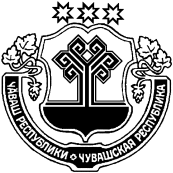 ЧĂВАШ РЕСПУБЛИКИЧУВАШСКАЯ РЕСПУБЛИКАЙĚПРЕÇ РАЙОНĚН АДМИНИСТРАЦИЙĚЙЫШĂНУ20.04.2020 ç.           236 № Йěпреç поселокěАДМИНИСТРАЦИЯ ИБРЕСИНСКОГО РАЙОНА ПОСТАНОВЛЕНИЕ20.04.2020 г.                  № 236поселок Ибреси«Объемы финансирования Муниципальной программы с разбивкой по годам реализации –Прогнозируемый объем финансирования Муниципальной программы в 2019–2035 годах составляет 628507,070 тыс. рублей, в том числе:в 2019 году – 69362,820 тыс. рублей;в 2020 году – 33589,010 тыс. рублей;в 2021 году – 33942,600 тыс. рублей;в 2022 году – 34309,040 тыс. рублей;в 2023 году – 34441,560 тыс. рублей;в 2024 году – 34848,370 тыс. рублей;в 2025 году – 35273,970 тыс. рублей;в 2026–2030 годах – 176369,850 тыс. рублей;в 2031–2035 годах – 176369,850 тыс. рублей;из них средства:федерального бюджета – 270723,727 тыс. рублей (43,1 процента), в том числе:в 2019 году – 29797,587 тыс. рублей;в 2020 году – 14228,330 тыс. рублей;в 2021 году – 14407,780 тыс. рублей;в 2022 году – 14601,330 тыс. рублей;в 2023 году – 14808,210 тыс. рублей;в 2024 году – 15027,750 тыс. рублей;в 2025 году – 15259,340 тыс. рублей;в 2026–2030 годах – 76296,700 тыс. рублей;в 2031–2035 годах – 76296,700 тыс. рублей;республиканского бюджета Чувашской Республики 150866,305 тыс. рублей (24 процента), в том числе:в 2019 году – 12162,345 тыс. рублей;в 2020 году – 8277,750 тыс. рублей;в 2021 году – 7388,030 тыс. рублей;в 2022 году – 8505,780 тыс. рублей;в 2023 году – 8495,000 тыс. рублей;в 2024 году – 8626,580 тыс. рублей;в 2025 году – 8764,620 тыс. рублей;в 2026–2030 годах – 43823,100 тыс. рублей;в 2031–2035 годах – 43823,100 тыс. рублей;бюджета Ибресинского района Чувашской Республики 1206,219 тыс. рублей (0,2 процента), в том числе:в 2019 году – 858,219 тыс. рублей;в 2020 году – 110,000 тыс. рублей;в 2021 году – 119,000 тыс. рублей;в 2022 году – 119,000 тыс. рублей;внебюджетных источников – 205710,819 тыс. рублей  (32,7 процента), в том числе:в 2019 году – 26544,669 тыс. рублей;в 2020 году – 10972,930 тыс. рублей;в 2021 году – 11027,790 тыс. рублей;в 2022 году – 11082,930 тыс. рублей;в 2023 году – 11138,350 тыс. рублей;в 2024 году – 11194,040 тыс. рублей;в 2025 году – 11250,010 тыс. рублей;в 2026–2030 годах – 56250,050 тыс. рублей;в 2031–2035 годах – 56250,050 тыс. рублей».ВсегоВ том числеВ том числеВ том числеВ том числеВ том числеВ том числеВ том числеВ том числеВ том числеВсего.......2026–2030 гг.2031–
2035  гг.Всего628507,07069362,82033589,01033942,60034309,04034441,56034848,37035273,970176369,850176369,850в том числе за счет средств:федерального бюджета270723,72729797,58714228,33014407,78014601,33014808,21015027,75015259,3076296,70076296,700республиканского бюджета Чувашской Республики150866,30512162,3458277,7508388,0308505,7808495,0008626,5808764,62043823,10043823,100бюджет Ибресинского района Чувашской Республики1206,219858,219110,000119,000119,0000,0000,0000,0000,0000,000бюджет поселений Ибресинского района Чувашской Республики0,0000,0000,0000,0000,0000,0000,0000,0000,0000,000внебюджетных источников205710,81926544,66910972,93011027,79011082,93011138,35011194,04011250,01056250,05056250,050№ппЦелевой индикатор и показатель (наименование)Единица измеренияЗначения целевых индикаторов и показателейЗначения целевых индикаторов и показателейЗначения целевых индикаторов и показателейЗначения целевых индикаторов и показателейЗначения целевых индикаторов и показателейЗначения целевых индикаторов и показателейЗначения целевых индикаторов и показателейЗначения целевых индикаторов и показателейЗначения целевых индикаторов и показателейЗначения целевых индикаторов и показателей№ппЦелевой индикатор и показатель (наименование)Единица измерения..........12345678910111213Государственная программа Чувашской Республики «Развитие сельского хозяйства и регулирование рынкасельскохозяйственной продукции, сырья и продовольствия Чувашской Республики»Государственная программа Чувашской Республики «Развитие сельского хозяйства и регулирование рынкасельскохозяйственной продукции, сырья и продовольствия Чувашской Республики»Государственная программа Чувашской Республики «Развитие сельского хозяйства и регулирование рынкасельскохозяйственной продукции, сырья и продовольствия Чувашской Республики»Государственная программа Чувашской Республики «Развитие сельского хозяйства и регулирование рынкасельскохозяйственной продукции, сырья и продовольствия Чувашской Республики»Государственная программа Чувашской Республики «Развитие сельского хозяйства и регулирование рынкасельскохозяйственной продукции, сырья и продовольствия Чувашской Республики»Государственная программа Чувашской Республики «Развитие сельского хозяйства и регулирование рынкасельскохозяйственной продукции, сырья и продовольствия Чувашской Республики»Государственная программа Чувашской Республики «Развитие сельского хозяйства и регулирование рынкасельскохозяйственной продукции, сырья и продовольствия Чувашской Республики»Государственная программа Чувашской Республики «Развитие сельского хозяйства и регулирование рынкасельскохозяйственной продукции, сырья и продовольствия Чувашской Республики»Государственная программа Чувашской Республики «Развитие сельского хозяйства и регулирование рынкасельскохозяйственной продукции, сырья и продовольствия Чувашской Республики»Государственная программа Чувашской Республики «Развитие сельского хозяйства и регулирование рынкасельскохозяйственной продукции, сырья и продовольствия Чувашской Республики»Государственная программа Чувашской Республики «Развитие сельского хозяйства и регулирование рынкасельскохозяйственной продукции, сырья и продовольствия Чувашской Республики»Государственная программа Чувашской Республики «Развитие сельского хозяйства и регулирование рынкасельскохозяйственной продукции, сырья и продовольствия Чувашской Республики»Государственная программа Чувашской Республики «Развитие сельского хозяйства и регулирование рынкасельскохозяйственной продукции, сырья и продовольствия Чувашской Республики»1.Объем производства продукции сельского хозяйства на душу населениятыс. рублей43,251,552,253,855,557,559,862,465,468,92.Индекс производства продукции сельского хозяйства в хозяйствах всех категорий (в сопоставимых ценах)% к предыдущему году96,4113,4101,3103,0103,2103,6104,0100,9101,1101,23.Рентабельность сельскохозяйственных организаций (с учетом субсидий)%55,617,017,517,617,717,817,918,018,14.Индекс производительности труда% к предыдущему году97,4116,2105105105105105105105105Подпрограмма «Развитие ветеринарии»Подпрограмма «Развитие ветеринарии»Подпрограмма «Развитие ветеринарии»Подпрограмма «Развитие ветеринарии»Подпрограмма «Развитие ветеринарии»Подпрограмма «Развитие ветеринарии»Подпрограмма «Развитие ветеринарии»Подпрограмма «Развитие ветеринарии»Подпрограмма «Развитие ветеринарии»Подпрограмма «Развитие ветеринарии»Подпрограмма «Развитие ветеринарии»Подпрограмма «Развитие ветеринарии»Подпрограмма «Развитие ветеринарии»1.Выполнение планов ветеринарно-профилактических и противоэпизоотических мероприятий%1001001001001001001001001001002Количество отловленных безнадзорных животных организацией, оказывающей услуги по отлову и дальнейшему использованию безнадзорных животныхголов76463Количество отстреленных охотниками лисголов40404Количество отловленных животных без владельцевголов323232Подпрограмма «Устойчивое развитие сельских территорий Чувашской Республики»Подпрограмма «Устойчивое развитие сельских территорий Чувашской Республики»Подпрограмма «Устойчивое развитие сельских территорий Чувашской Республики»Подпрограмма «Устойчивое развитие сельских территорий Чувашской Республики»Подпрограмма «Устойчивое развитие сельских территорий Чувашской Республики»Подпрограмма «Устойчивое развитие сельских территорий Чувашской Республики»Подпрограмма «Устойчивое развитие сельских территорий Чувашской Республики»Подпрограмма «Устойчивое развитие сельских территорий Чувашской Республики»Подпрограмма «Устойчивое развитие сельских территорий Чувашской Республики»Подпрограмма «Устойчивое развитие сельских территорий Чувашской Республики»Подпрограмма «Устойчивое развитие сельских территорий Чувашской Республики»Подпрограмма «Устойчивое развитие сельских территорий Чувашской Республики»Подпрограмма «Устойчивое развитие сельских территорий Чувашской Республики»1.Ввод (приобретение) жилья для граждан, проживающих в сельской местности, всегокв. метров279,95756,011.в том числе для молодых семей и молодых специалистовкв. метров180,55528,35 2.Ввод в действие общеобразовательных организаций тыс. мест3.Ввод в действие фельдшерско-акушерских пунктов и (или) офисов врачей общей практикиединиц214.Ввод в действие учреждений культурно-досугового типатыс. мест0,1505.Ввод в действие локальных водопроводовкилометров2,0156.Ввод в действие распределительных газовых сетейкилометров0,481,8617.Количество населенных пунктов, расположенных в сельской местности, в которых реализованы проекты комплексного обустройства площадок под компактную жилищную застройкуединиц8.Количество реализованных проектов местных инициатив граждан, проживающих в сельской местности, получивших грантовую поддержкуединиц219.Ввод в эксплуатацию автомобильных дорог общего пользования с твердым покрытием, ведущих от сети автомобильных дорог общего пользования к ближайшим общественно значимым объектам сельских населенных пунктов, а также к объектам производства и переработки сельскохозяйственной продукциитыс. километров3,11910.Доля семей, улучшивших жилищные условия, в общем числе семей, состоявших на учете в качестве нуждающихся в жилых помещениях и имеющих право на государственную поддержку в форме социальных выплат в рамках подпрограммы%17,99,4111.Доля молодых семей и молодых специалистов, улучшивших жилищные условия, в общем числе молодых семей и молодых специалистов, состоявших на учете в качестве нуждающихся в жилых помещениях и имеющих право на государственную поддержку в форме социальных выплат в рамках подпрограммы%26,533,3312.Удельный вес зданий общеобразовательных организаций, требующих капитального ремонта и реконструкции, в общем числе зданий общеобразовательных организаций в сельской местности%13.Обеспеченность сельского населения фельдшерско-акушерскими пунктамиединицна 10 тыс. человек14.Обеспеченность сельского населения офисами врачей общей практикиединицна 10 тыс. человек15.Уровень обеспеченности сельского населения спортивными сооружениями исходя из единовременной пропускной способности объектов спорта%16.Обеспеченность сельского населения учреждениями культурно-досугового типаединицна 1 тыс. человек17.Увеличение доли зданий учреждений социально-культурной сферы, находящихся в удовлетворительном состоянии, в общем количестве зданий учреждений социально-культурной сферы%18.Газификация домов (квартир) в сельской местностиединиц5619.Уровень газификации домов (квартир)%20.Уровень обеспеченности сельского населения питьевой водой%34,5Подпрограмма «Развитие отраслей агропромышленного комплекса»Подпрограмма «Развитие отраслей агропромышленного комплекса»Подпрограмма «Развитие отраслей агропромышленного комплекса»Подпрограмма «Развитие отраслей агропромышленного комплекса»Подпрограмма «Развитие отраслей агропромышленного комплекса»Подпрограмма «Развитие отраслей агропромышленного комплекса»Подпрограмма «Развитие отраслей агропромышленного комплекса»Подпрограмма «Развитие отраслей агропромышленного комплекса»Подпрограмма «Развитие отраслей агропромышленного комплекса»Подпрограмма «Развитие отраслей агропромышленного комплекса»Подпрограмма «Развитие отраслей агропромышленного комплекса»Подпрограмма «Развитие отраслей агропромышленного комплекса»Подпрограмма «Развитие отраслей агропромышленного комплекса»1.Валовой сбор зерновых и зернобобовых культур картофеля в сельскохозяйственных организациях, крестьянских (фермерских) хозяйствах, включая индивидуальных предпринимателейтыс. тонн14,323,61516,81717,318,518,518,518,52.Валовой сбор картофеля в сельскохозяйственных организациях, крестьянских (фермерских) хозяйствах, включая индивидуальных предпринимателейтыс. тонн1,081,451,31,41,41,41,41,41,41,43.Валовой сбор овощей открытого грунта в сельскохозяйственных организациях, крестьянских (фермерских) хозяйствах, включая индивидуальных предпринимателейтыс. тонн0,10,2660,20,20,20,20,20,20,20,24.Валовой сбор плодов и ягод в сельскохозяйственных организациях, крестьянских (фермерских) хозяйствах, включая индивидуальных предпринимателейтыс. тонн0,00540,00540,0080,010,010,0110,0120,0120,0120,0125.Производство скота и птицы на убой в хозяйствах всех категорий (в живом весе)тыс. тонн2,5932,7282,72,82,82,92,92,92,92,96.Производство молока в хозяйствах всех категорийтыс. тонн15,12515,31015,515,715,916,216,416,416,416,47.Производство молока в сельскохозяйственных организациях, крестьянских (фермерских) хозяйствах, включая индивидуальных предпринимателейтыс. тонн5,1545,7276,06,677,37,57,57,57,58.Размер посевных площадей, занятых зерновыми, зернобобовыми и кормовыми сельскохозяйственными культурамитыс. га17,07217,76717,117,117,117,217,217,217,217,29.Доля площади, засеваемой элитными семенами, в общей площади посевов, занятой семенами сортов растений  %8,0815,24,14,14,14,14,14,14,14,110.Ввод в оборот необрабатываемых земель сельскохозяйственного назначенияга331,920015014411.Поголовье крупного рогатого скота специализированных мясных пород и помесного скота, полученного от скрещивания со специализированными мясными породами, в сельскохозяйственных организациях, крестьянских (фермерских) хозяйствах, включая индивидуальных предпринимателейтыс. голов0,350,3450,3450,3450,3480,3480,3500,3500,3500,35012.Численность товарного поголовья коров специализированных мясных пород в сельскохозяйственных организациях, крестьянских (фермерских) хозяйствах, включая индивидуальных предпринимателейтыс. голов0,0500,0400,0400,0430,0430,0430,0430,0430,0430,04313.Племенное условное маточное поголовье сельскохозяйственных животныхтыс. условных голов0,0930,110,110,110,110,110,110,110,110,1114.Количество новых постоянных рабочих мест, созданных в крестьянских (фермерских) хозяйствах, осуществивших проекты создания и развития своих хозяйств с помощью грантовой поддержкиединиц074444444415.Прирост объема сельскохозяйственной продукции, произведенной крестьянскими (фермерскими) хозяйствами, включая индивидуальных предпринимателей, получившими грантовую поддержку, к году, предшествующему году предоставления субсидии%1010101010101010101016.Количество новых постоянных рабочих мест, созданных в сельскохозяйственных потребительских кооперативах, получивших грантовую поддержку для развития материально-технической базыединиц003003000017.Прирост объема сельскохозяйственной продукции, реализованной сельскохозяйственными потребительскими кооперативами, получившими грантовую поддержку, к году, предшествующему году предоставления субсидии%00100010000018.Производство масла сливочноготыс. тонн1,461,461,521,581,641,71,761,831,831,8319.Производство сыров и сырных продуктовтыс. тонн0,50,70,80,911,11,11,120.Доля застрахованной стоимости продукции растениеводства (страховая сумма по договорам сельскохозяйственного страхования) в общей стоимости продукции растениеводства;%0015,115,115,115,115,115,115,115,121.Размер застрахованной посевной площади сельскохозяйственных культурга0082082082082082082082082022.Доля застрахованной стоимости продукции животноводства (страховая сумма по договорам сельскохозяйственного страхования) в общей стоимости продукции животноводствапроцентов007,27,27,27,27,27,27,27,223.Численность застрахованного поголовья сельскохозяйственных животныхусловных голов0069569569569569569569569524.Сохранность племенного условного маточного поголовья сельскохозяйственных животных к уровню предыдущего года%100100100100100100100100100100Подпрограмма «Организация научного и информационного обслуживания агропромышленного комплекса»Подпрограмма «Организация научного и информационного обслуживания агропромышленного комплекса»Подпрограмма «Организация научного и информационного обслуживания агропромышленного комплекса»Подпрограмма «Организация научного и информационного обслуживания агропромышленного комплекса»Подпрограмма «Организация научного и информационного обслуживания агропромышленного комплекса»Подпрограмма «Организация научного и информационного обслуживания агропромышленного комплекса»Подпрограмма «Организация научного и информационного обслуживания агропромышленного комплекса»Подпрограмма «Организация научного и информационного обслуживания агропромышленного комплекса»Подпрограмма «Организация научного и информационного обслуживания агропромышленного комплекса»Подпрограмма «Организация научного и информационного обслуживания агропромышленного комплекса»Подпрограмма «Организация научного и информационного обслуживания агропромышленного комплекса»Подпрограмма «Организация научного и информационного обслуживания агропромышленного комплекса»Подпрограмма «Организация научного и информационного обслуживания агропромышленного комплекса»1.Доля муниципальных органов управления агропромышленным комплексом, использующих государственные информационные ресурсы в сферах обеспечения продовольственной безопасности и управления агропромышленным комплексом%100100100100100100100100100100СтатусНаименование муниципальной программы (подпрограммы муниципальной программы, основного мероприятия)Код бюджетной классификацииКод бюджетной классификацииИсточники 
финансированияРасходы по годам, тыс. рублейРасходы по годам, тыс. рублейРасходы по годам, тыс. рублейРасходы по годам, тыс. рублейРасходы по годам, тыс. рублейРасходы по годам, тыс. рублейРасходы по годам, тыс. рублейРасходы по годам, тыс. рублейРасходы по годам, тыс. рублейСтатусНаименование муниципальной программы (подпрограммы муниципальной программы, основного мероприятия)главный распорядитель бюджетных средствцелевая статья расходовИсточники 
финансирования20192020202120222023202420252026–20302031–20351234566789101111121314Муниципальная программа «Развитие сельского хозяйства и регулирование рынка сельскохозяйственной продукции, сырья и продовольствия Ибресинского района Чувашской Республики» всего69362,82069362,82033589,01033942,60034309,04034441,56034848,37034848,37035273,970176369,850176369,850Муниципальная программа «Развитие сельского хозяйства и регулирование рынка сельскохозяйственной продукции, сырья и продовольствия Ибресинского района Чувашской Республики» федеральный бюджет29797,58729797,58714228,33014407,78014601,33014808,21015027,75015027,75015259,34076296,70076296,700Муниципальная программа «Развитие сельского хозяйства и регулирование рынка сельскохозяйственной продукции, сырья и продовольствия Ибресинского района Чувашской Республики» 903882Ц900000000республиканский бюджет Чувашской Республики1753,88510408,461753,88510408,46135,608142,15135,608252,43135,608370,180,008495,000,008495,000,008626,580,008764,620,0043823,100,0043823,10Муниципальная программа «Развитие сельского хозяйства и регулирование рынка сельскохозяйственной продукции, сырья и продовольствия Ибресинского района Чувашской Республики» бюджет Ибресинского района Чувашской Республики858,219858,219110,000119,000119,0000,000,000,000,000,000,00Муниципальная программа «Развитие сельского хозяйства и регулирование рынка сельскохозяйственной продукции, сырья и продовольствия Ибресинского района Чувашской Республики» бюджет поселений Ибресинского района Чувашской Республики0,000,000,000,000,000,000,000,000,000,000,00Муниципальная программа «Развитие сельского хозяйства и регулирование рынка сельскохозяйственной продукции, сырья и продовольствия Ибресинского района Чувашской Республики» внебюджетные источники26544,66926544,66910972,93011027,79011082,93011138,35011194,04011194,04011250,01056250,05056250,050Подпрограмма «Развитие ветеринарии в Чувашской Республике»всего47,4847,48135,60135,60135,600,000,000,000,000,000,00Подпрограмма «Развитие ветеринарии в Чувашской Республике»федеральный бюджет0,000,000,000,000,000,000,000,000,000,000,00Подпрограмма «Развитие ветеринарии в Чувашской Республике»903Ц970000000республиканский бюджет Чувашской Республики28,3828,38135,60135,60135,600,000,000,000,000,000,00Подпрограмма «Развитие ветеринарии в Чувашской Республике»903Ц960000000бюджет Ибресинского района Чувашской Республики20,0020,000,000,000,000,000,000,000,000,000,00Подпрограмма «Развитие ветеринарии в Чувашской Республике»бюджет поселений Ибресинского района Чувашской Республики0,000,000,000,000,000,000,000,000,000,000,00Подпрограмма «Развитие ветеринарии в Чувашской Республике»внебюджетные источники0,000,000,000,000,000,000,000,000,000,000,00Основное мероприятие 1Предупреждение и ликвидация болезней животныхвсего0,000,000,000,000,000,000,000,000,000,000,00Основное мероприятие 1Предупреждение и ликвидация болезней животныхфедеральный бюджет0,000,000,000,000,000,000,000,000,000,000,00Основное мероприятие 1Предупреждение и ликвидация болезней животных903Ц970200000 республиканский бюджет Чувашской Республики0,000,000,000,000,000,000,000,000,000,000,00Основное мероприятие 1Предупреждение и ликвидация болезней животныхбюджет Ибресинского района Чувашской Республики0,000,000,000,000,000,000,000,000,000,000,00Основное мероприятие 1Предупреждение и ликвидация болезней животныхбюджет поселений Ибресинского района Чувашской Республики0,000,000,000,000,000,000,000,000,000,000,00Основное мероприятие 1Предупреждение и ликвидация болезней животныхвнебюджетные источники0,000,000,000,000,000,000,000,000,000,000,00Основное мероприятие 2Организация и осуществление мероприятий по регулированию численности безнадзорных животныхвсего48,3848,380,000,000,000,000,000,000,000,000,00Основное мероприятие 2Организация и осуществление мероприятий по регулированию численности безнадзорных животныхфедеральный бюджет0,000,000,000,000,000,000,000,000,000,000,00Основное мероприятие 2Организация и осуществление мероприятий по регулированию численности безнадзорных животных903Ц970100000республиканский бюджет Чувашской Республики28,3828,380,000,000,000,000,000,000,000,000,00Основное мероприятие 2Организация и осуществление мероприятий по регулированию численности безнадзорных животных903Ц960200000бюджет Ибресинского района Чувашской Республики20,0020,000,000,000,000,000,000,000,000,000,00Основное мероприятие 2Организация и осуществление мероприятий по регулированию численности безнадзорных животныхбюджет поселений Ибресинского района Чувашской Республики0,000,000,000,000,000,000,000,000,000,000,00Основное мероприятие 2Организация и осуществление мероприятий по регулированию численности безнадзорных животныхвнебюджетные источники0,000,000,000,000,000,000,000,000,000,000,00Основное мероприятие 3Организация мероприятий при осуществлении деятельности по обращению с животными без владельцеввсего0,000,00135,60135,60135,600,000,000,000,000,000,00Основное мероприятие 3Организация мероприятий при осуществлении деятельности по обращению с животными без владельцевфедеральный бюджет0,000,000,000,000,000,000,000,000,000,000,00Основное мероприятие 3Организация мероприятий при осуществлении деятельности по обращению с животными без владельцев903Ц970100000республиканский бюджет Чувашской Республики0,000,00135,60135,60135,600,000,000,000,000,000,00Основное мероприятие 3Организация мероприятий при осуществлении деятельности по обращению с животными без владельцевбюджет Ибресинского района Чувашской Республики0,000,000,000,000,000,000,000,000,000,000,00Основное мероприятие 3Организация мероприятий при осуществлении деятельности по обращению с животными без владельцевбюджет поселений Ибресинского района Чувашской Республики0,000,000,000,000,000,000,000,000,000,000,00Основное мероприятие 3Организация мероприятий при осуществлении деятельности по обращению с животными без владельцеввнебюджетные источники0,000,000,000,000,000,000,000,000,000,000,00Подпрограмма «Устойчивое развитие сельских территорий Чувашской Республики» всего14186,81514186,815Подпрограмма «Устойчивое развитие сельских территорий Чувашской Республики» федеральный бюджет4682,6074682,607Подпрограмма «Устойчивое развитие сельских территорий Чувашской Республики» 903Ц990000000республиканский бюджет Чувашской Республики1725,5051725,505Подпрограмма «Устойчивое развитие сельских территорий Чувашской Республики» 903Ц990000000бюджет Ибресинского района Чувашской Республики542,864542,864Подпрограмма «Устойчивое развитие сельских территорий Чувашской Республики» бюджет поселений Ибресинского района Чувашской РеспубликиПодпрограмма «Устойчивое развитие сельских территорий Чувашской Республики» внебюджетные источники7235,8397235,839Основное мероприятие 1Улучшение жилищных условий граждан на селевсего12288,50012288,500Основное мероприятие 1Улучшение жилищных условий граждан на селефедеральный бюджет4682,6074682,607Основное мероприятие 1Улучшение жилищных условий граждан на селе903 Ц990100000республиканский бюджет Чувашской Республики298,890298,890Основное мероприятие 1Улучшение жилищных условий граждан на селе903 Ц990100000бюджет Ибресинского района Чувашской Республики71,16471,164Основное мероприятие 1Улучшение жилищных условий граждан на селебюджет поселений Ибресинского района Чувашской РеспубликиОсновное мероприятие 1Улучшение жилищных условий граждан на селевнебюджетные источники7235,8397235,839Основное мероприятие 2Комплексное обустройство населенных пунктов, расположенных в сельской местности, объектами социальной и инженерной инфраструктуры, а также строительство и реконструкция автомобильных дорогвсего1898,3151898,315Основное мероприятие 2Комплексное обустройство населенных пунктов, расположенных в сельской местности, объектами социальной и инженерной инфраструктуры, а также строительство и реконструкция автомобильных дорогфедеральный бюджет0,00,0Основное мероприятие 2Комплексное обустройство населенных пунктов, расположенных в сельской местности, объектами социальной и инженерной инфраструктуры, а также строительство и реконструкция автомобильных дорог903832831874857Ц990200000 республиканский бюджет Чувашской Республики1426,6151426,615Основное мероприятие 2Комплексное обустройство населенных пунктов, расположенных в сельской местности, объектами социальной и инженерной инфраструктуры, а также строительство и реконструкция автомобильных дорог903832831874857Ц99020000 бюджет Ибресинского района Чувашской Республики471,700471,700Основное мероприятие 2Комплексное обустройство населенных пунктов, расположенных в сельской местности, объектами социальной и инженерной инфраструктуры, а также строительство и реконструкция автомобильных дорогбюджет поселений Ибресинского района Чувашской Республики0,00,0Основное мероприятие 2Комплексное обустройство населенных пунктов, расположенных в сельской местности, объектами социальной и инженерной инфраструктуры, а также строительство и реконструкция автомобильных дорогвнебюджетные источники0,00,0Основное мероприятие 3Грантовая поддержка местных инициатив граждан, проживающих в сельской местностивсего0,00,0Основное мероприятие 3Грантовая поддержка местных инициатив граждан, проживающих в сельской местностифедеральный бюджет0,00,0Основное мероприятие 3Грантовая поддержка местных инициатив граждан, проживающих в сельской местности882Ц990300000 республиканский бюджет Чувашской Республики0,00,0Основное мероприятие 3Грантовая поддержка местных инициатив граждан, проживающих в сельской местностибюджет Ибресинского района Чувашской РеспубликиОсновное мероприятие 3Грантовая поддержка местных инициатив граждан, проживающих в сельской местностибюджет поселений Ибресинского района Чувашской Республики0,00,0Основное мероприятие 3Грантовая поддержка местных инициатив граждан, проживающих в сельской местностивнебюджетные источники0,00,0Основное мероприятие 4Реализация мероприятий регионального проекта «Развитие системы оказания первичной медико-санитарной помощи»всего0,00,0Основное мероприятие 4Реализация мероприятий регионального проекта «Развитие системы оказания первичной медико-санитарной помощи»федеральный бюджет0,00,0Основное мероприятие 4Реализация мероприятий регионального проекта «Развитие системы оказания первичной медико-санитарной помощи»832Ц990400000 республиканский бюджет Чувашской Республики0,00,0Основное мероприятие 4Реализация мероприятий регионального проекта «Развитие системы оказания первичной медико-санитарной помощи»бюджет Ибресинского района Чувашской Республики0,00,0Основное мероприятие 4Реализация мероприятий регионального проекта «Развитие системы оказания первичной медико-санитарной помощи»бюджет поселений Ибресинского района Чувашской Республики0,00,0Основное мероприятие 4Реализация мероприятий регионального проекта «Развитие системы оказания первичной медико-санитарной помощи»внебюджетные источники0,00,0Основное мероприятие 5Реализация мероприятий регионального проекта «Культурная среда»всего0,00,0Основное мероприятие 5Реализация мероприятий регионального проекта «Культурная среда»федеральный бюджет0,00,0Основное мероприятие 5Реализация мероприятий регионального проекта «Культурная среда»857Ц990500000 республиканский бюджет Чувашской Республики0,00,0Основное мероприятие 5Реализация мероприятий регионального проекта «Культурная среда»бюджет Ибресинского района Чувашской Республики0,00,0Основное мероприятие 5Реализация мероприятий регионального проекта «Культурная среда»бюджет поселений Ибресинского района Чувашской Республики0,00,0Основное мероприятие 5Реализация мероприятий регионального проекта «Культурная среда»внебюджетные источники0,00,0Подпрограмма«Развитие отраслей агропромышленного комплекса»всего54832,2754832,2733343,4133688,0034054,4434441,5634848,3734848,3735273,97176369,85176369,85Подпрограмма«Развитие отраслей агропромышленного комплекса»федеральный бюджет25114,9825114,9814228,3314407,7814601,3314808,2115027,7515027,7515259,3476296,7076296,70Подпрограмма«Развитие отраслей агропромышленного комплекса» 882Ц9И0000000республиканский бюджет Чувашской Республики10408,4610408,468142,158252,438370,188495,008626,588626,588764,6243823,1043823,10Подпрограмма«Развитие отраслей агропромышленного комплекса»бюджет Ибресинского района Чувашской Республики0,000,000,000,000,000,000,000,000,000,000,00Подпрограмма«Развитие отраслей агропромышленного комплекса»бюджет поселений Ибресинского района Чувашской Республики0,000,000,000,000,000,000,000,000,000,000,00Подпрограмма«Развитие отраслей агропромышленного комплекса»внебюджетные источники19308,8319308,8310972,9311027,7911082,9311138,3511194,0411194,0411250,0156250,0556250,05Основное мероприятие 1Реализация региональных программ развития агропромышленного комплексавсего1459,961459,961313,961182,561064,30957,87862,08862,08775,873879,353879,35Основное мероприятие 1Реализация региональных программ развития агропромышленного комплексафедеральный бюджет973,29973,29875,96788,36709,52638,57574,71574,71517,242586,202586,20Основное мероприятие 1Реализация региональных программ развития агропромышленного комплекса882Ц9И0100000 республиканский бюджет Чувашской Республики486,67486,67438,00394,20354,78319,30287,37287,37258,631293,151293,15Основное мероприятие 1Реализация региональных программ развития агропромышленного комплексабюджет Ибресинского района Чувашской Республики0,000,000,000,000,000,000,000,000,000,000,00Основное мероприятие 1Реализация региональных программ развития агропромышленного комплексабюджет поселений Ибресинского района Чувашской Республики0,000,000,000,000,000,000,000,000,000,000,00Основное мероприятие 1Реализация региональных программ развития агропромышленного комплексавнебюджетные источники0,000,000,000,000,000,000,000,000,000,000,00Основное мероприятие 2Поддержка подотраслей растениеводствавсего29442,4329442,4319249,3719479,7619713,9919952,1220194,2420194,2420440,41102202,05102202,05Основное мероприятие 2Поддержка подотраслей растениеводствафедеральный бюджет5076,595076,595076,595178,125281,685387,315495,065495,065604,9628024,8028024,80Основное мероприятие 2Поддержка подотраслей растениеводства882Ц9И0300000 республиканский бюджет Чувашской Республики5395,485395,483866,523943,854022,734103,184185,244185,244268,9421344,7021344,70Основное мероприятие 2Поддержка подотраслей растениеводствабюджет Ибресинского района Чувашской Республики0,000,000,000,000,000,000,000,000,000,00Основное мероприятие 2Поддержка подотраслей растениеводствабюджет поселений Ибресинского района Чувашской Республики0,000,000,000,000,000,000,000,000,000,00Основное мероприятие 2Поддержка подотраслей растениеводствавнебюджетные источники18970,3610306,2610306,2610357,7910409,5810461,6310513,9410513,9410566,5152832,5552832,55Основное мероприятие 3Поддержка подотраслей животноводствавсего23929,8823929,8812780,0813025,6813276,1513531,5713792,0513792,0514057,6970288,4570288,45Основное мероприятие 3Поддержка подотраслей животноводства882Ц9И0400000 федеральный бюджет19065,1019065,108275,788441,308610,138782,338957,988957,989137,1445685,7045685,70Основное мероприятие 3Поддержка подотраслей животноводствареспубликанский бюджет Чувашской Республики4526,314526,313837,633914,383992,674072,524153,974153,974237,0521185,2521185,25Основное мероприятие 3Поддержка подотраслей животноводствабюджет Ибресинского района Чувашской Республики0,000,000,000,000,000,000,000,000,000,000,00Основное мероприятие 3Поддержка подотраслей животноводствабюджет поселений Ибресинского района Чувашской Республики0,000,000,000,000,000,000,000,000,000,000,00Основное мероприятие 3Поддержка подотраслей животноводствавнебюджетные источники338,47338,47666,67670,00673,35676,72680,10680,10683,503417,503417,50Основное мероприятие 4Осуществление компенсации понесенных затрат сельскохозяйственных товаропроизводителей вследствие причиненного ущерба в результате чрезвычайных ситуаций природного характеравсего0,000,000,000,000,000,000,000,000,000,000,00Основное мероприятие 4Осуществление компенсации понесенных затрат сельскохозяйственных товаропроизводителей вследствие причиненного ущерба в результате чрезвычайных ситуаций природного характерафедеральный бюджет0,000,000,000,000,000,000,000,000,000,000,00Основное мероприятие 4Осуществление компенсации понесенных затрат сельскохозяйственных товаропроизводителей вследствие причиненного ущерба в результате чрезвычайных ситуаций природного характера882Ц9И0400000республиканский бюджет Чувашской Республики0,000,000,000,000,000,000,000,000,000,000,00Основное мероприятие 4Осуществление компенсации понесенных затрат сельскохозяйственных товаропроизводителей вследствие причиненного ущерба в результате чрезвычайных ситуаций природного характерабюджет Ибресинского района Чувашской Республики0,000,000,000,000,000,000,000,000,000,000,00Основное мероприятие 4Осуществление компенсации понесенных затрат сельскохозяйственных товаропроизводителей вследствие причиненного ущерба в результате чрезвычайных ситуаций природного характерабюджет поселений Ибресинского района Чувашской Республики0,000,000,000,000,000,000,000,000,000,000,00Основное мероприятие 4Осуществление компенсации понесенных затрат сельскохозяйственных товаропроизводителей вследствие причиненного ущерба в результате чрезвычайных ситуаций природного характеравнебюджетные источники0,000,000,000,000,000,000,000,000,000,000,00Подпрограмма«Организация научного и информационного обслуживания агропромышленного комплекса»всего295,355295,355110,0119,0119,00,00,00,00,00,00,0Подпрограмма«Организация научного и информационного обслуживания агропромышленного комплекса»федеральный бюджет0,00,00,00,00,00,00,00,00,00,00,0Подпрограмма«Организация научного и информационного обслуживания агропромышленного комплекса»903Ц9Л0000000республиканский бюджет Чувашской Республики0,00,00,00,00,00,00,00,00,00,00,0Подпрограмма«Организация научного и информационного обслуживания агропромышленного комплекса»903Ц960000000бюджет Ибресинского района Чувашской Республики295,355295,355110,0119,0119,00,00,00,00,00,00,0Подпрограмма«Организация научного и информационного обслуживания агропромышленного комплекса»бюджет поселений Ибресинского района Чувашской Республики0,00,00,00,00,00,00,00,00,00,00,0Подпрограмма«Организация научного и информационного обслуживания агропромышленного комплекса»внебюджетные источники0,00,00,00,00,00,00,00,00,00,00,0Основное мероприятие 1 Формирование государственных информационных ресурсов в сфере управления агропромышленным комплексомвсего295,355295,355110,0119,0119,00,00,00,00,00,00,0Основное мероприятие 1 Формирование государственных информационных ресурсов в сфере управления агропромышленным комплексомфедеральный бюджет0,00,00,00,00,00,00,00,00,00,00,0Основное мероприятие 1 Формирование государственных информационных ресурсов в сфере управления агропромышленным комплексом903Ц9Л0200000 республиканский бюджет Чувашской Республики0,00,00,00,00,00,00,00,00,00,00,0Основное мероприятие 1 Формирование государственных информационных ресурсов в сфере управления агропромышленным комплексом903Ц960200000бюджет Ибресинского района Чувашской Республики295,355295,355110,0119,0119,00,00,00,00,00,00,0Основное мероприятие 1 Формирование государственных информационных ресурсов в сфере управления агропромышленным комплексомбюджет поселений Ибресинского района Чувашской Республики0,00,00,00,00,00,00,00,00,00,00,0Основное мероприятие 1 Формирование государственных информационных ресурсов в сфере управления агропромышленным комплексомвнебюджетные источники0,00,00,00,00,00,00,00,00,00,00,0Ответственный исполнитель подпрограммы–отдел сельского хозяйстваСоисполнители подпрограммы–Бюджетное учреждение Чувашской Республики «Ибресинская районная станция по борьбе с болезнями животных» Государственной ветеринарной службы Чувашской РеспубликиЦель подпрограммы –обеспечение эпизоотического и ветеринарно-санитарного благополучия Ибресинского района Чувашской Республики;Задачи подпрограммы–предупреждение возникновения и распространения заразных болезней животных;осуществление государственных полномочий Чувашской Республики по организации проведения на территории поселений и городских округов мероприятий по отлову и содержанию безнадзорных животных, а также по расчету и предоставлению указанных субвенций бюджетам поселений;осуществление государственных полномочий Чувашской Республики по организации на территории поселений и городских округов мероприятий при осуществлении деятельности по обращению с животными без владельцев, а также по расчету и предоставлению субвенций бюджетам поселений на осуществление указанных полномочий; организация и осуществление мероприятий по регулированию численности безнадзорных животныхЦелевые индикаторы и показатели подпрограммы–к 2036 году предусматривается достижение следующих целевых индикаторов и показателей:выполнение планов ветеринарно-профилактических и противоэпизоотических мероприятий – 100,0 процентов;количество отловленных безнадзорных животных организацией, оказывающей услуги по отлову и дальнейшему использованию безнадзорных животных  – 46 голов;количество отстреленных охотниками лис – 40 голов;количество отловленных животных без владельцев - 96 головСроки и этапы реализации подпрограммы–2019–2035 годы:1 этап – 2019–2025 годы;2 этап – 2026–2030 годы;3 этап – 2031–2035 годыОбъемы финансирования подпрограммы с разбивкой по годам реализации подпрограммы–прогнозируемые объемы бюджетных ассигнований на реализацию мероприятий подпрограммы в 2019–2035 годах составляют 455,18 тыс. рублей, в том числе:в 2019 году – 48,38 тыс. рублей;в 2020 году – 135,60 тыс. рублей;в 2021 году – 135,60 тыс. рублей;в 2022 году – 135,60 тыс. рублей;в 2023 году – 0,00 тыс. рублей;в 2024 году – 0,00 тыс. рублей;в 2025 году – 0,00 тыс. рублей;в 2026–2030 годах –  0,00 тыс. рублей;в 2031–2035 годах – 0,00 тыс. рублей;из них средства:республиканского бюджета Чувашской Республики –435,18 тыс. рублей (95,6 процента), в том числе:в 2019 году – 28,38 тыс. рублей;в 2020 году – 135,60 тыс. рублей;в 2021 году – 135,60 тыс. рублей;в 2022 году – 135,60 тыс. рублей;в 2023 году – 0,00 тыс. рублей;в 2024 году – 0,00 тыс. рублей;в 2025 году – 0,00 тыс. рублей;в 2026–2030 годах –0,00 тыс. рублей;в 2031–2035 годах – 0,00 тыс. рублей;бюджета Ибресинского района Чувашской Республики – 20,00 тыс. рублей (4,4 процента), в том числе:в 2019 году – 20,00 тыс. рублей;в 2020 году – 0,00 тыс. рублей;в 2021 году – 0,00 тыс. рублей;в 2022 году – 0,00 тыс. рублей;в 2023 году – 0,00 тыс. рублей;в 2024 году – 0,00 тыс. рублей;в 2025 году – 0,00 тыс. рублей;в 2026–2030 годах – 0,00 тыс. рублей;в 2031–2035 годах – 0,00 тыс. рублейОжидаемые результаты реализации подпрограммы–обеспечение эпизоотического и ветеринарно-санитарного благополучия Ибресинского Чувашской Республики;обеспечение безопасности жизни населения.СтатусНаименование подпрограммы муниципальной программы Ибресинского Чувашской Республики (основного мероприятия, мероприятия)Задача подпрограммы Муниципальной программы Ибресинского района Чувашской РеспубликиОтветственный исполнитель, соисполнительКод бюджетной классификацииКод бюджетной классификацииКод бюджетной классификацииКод бюджетной классификацииИсточники финансированияРасходы по годам, тыс. рублейРасходы по годам, тыс. рублейРасходы по годам, тыс. рублейРасходы по годам, тыс. рублейРасходы по годам, тыс. рублейРасходы по годам, тыс. рублейРасходы по годам, тыс. рублейРасходы по годам, тыс. рублейРасходы по годам, тыс. рублейСтатусНаименование подпрограммы муниципальной программы Ибресинского Чувашской Республики (основного мероприятия, мероприятия)Задача подпрограммы Муниципальной программы Ибресинского района Чувашской РеспубликиОтветственный исполнитель, соисполнительглавный распорядитель бюджетных средствраздел, подразделцелевая статья расходовгруппа (подгруппа) вида расходовИсточники финансирования20192020202120222023202420252026–20302031–2035123456678910111112131415161718Подпрограмма«Развитие ветеринарии»ответственный исполнитель – отдел сельского хозяйства, соисполнители – Бюджетное учреждение Чувашской Республики «Ибресинская районная станция по борьбе с болезнями животных» Государственной ветеринарной службы Чувашской Республикивсего47,48135,60135,60135,60135,600,000,000,000,000,00Подпрограмма«Развитие ветеринарии»ответственный исполнитель – отдел сельского хозяйства, соисполнители – Бюджетное учреждение Чувашской Республики «Ибресинская районная станция по борьбе с болезнями животных» Государственной ветеринарной службы Чувашской Республикифедеральный бюджет0,000,000,000,000,000,000,000,000,000,00Подпрограмма«Развитие ветеринарии»ответственный исполнитель – отдел сельского хозяйства, соисполнители – Бюджетное учреждение Чувашской Республики «Ибресинская районная станция по борьбе с болезнями животных» Государственной ветеринарной службы Чувашской Республики9039030405040504050405Ц970000000Ц970000000республиканский бюджет Чувашской Республики27,480,90135,600,90135,600,90135,600,90135,600,900,000,000,000,000,00Подпрограмма«Развитие ветеринарии»ответственный исполнитель – отдел сельского хозяйства, соисполнители – Бюджетное учреждение Чувашской Республики «Ибресинская районная станция по борьбе с болезнями животных» Государственной ветеринарной службы Чувашской Республики90304050405Ц960000000бюджет Ибресинского района Чувашской Республики20,000,000,000,000,000,000,000,000,000,00Подпрограмма«Развитие ветеринарии»ответственный исполнитель – отдел сельского хозяйства, соисполнители – Бюджетное учреждение Чувашской Республики «Ибресинская районная станция по борьбе с болезнями животных» Государственной ветеринарной службы Чувашской Республикибюджет поселений Ибресинского района Чувашской Республики0,000,000,000,000,000,000,000,000,000,00Подпрограмма«Развитие ветеринарии»ответственный исполнитель – отдел сельского хозяйства, соисполнители – Бюджетное учреждение Чувашской Республики «Ибресинская районная станция по борьбе с болезнями животных» Государственной ветеринарной службы Чувашской Республикивнебюджетные источники0,000,000,000,000,000,000,000,000,000,00Цель «Обеспечение эпизоотического и ветеринарно-санитарного благополучия Ибресинского района Чувашской Республики»Цель «Обеспечение эпизоотического и ветеринарно-санитарного благополучия Ибресинского района Чувашской Республики»Цель «Обеспечение эпизоотического и ветеринарно-санитарного благополучия Ибресинского района Чувашской Республики»Цель «Обеспечение эпизоотического и ветеринарно-санитарного благополучия Ибресинского района Чувашской Республики»Цель «Обеспечение эпизоотического и ветеринарно-санитарного благополучия Ибресинского района Чувашской Республики»Цель «Обеспечение эпизоотического и ветеринарно-санитарного благополучия Ибресинского района Чувашской Республики»Цель «Обеспечение эпизоотического и ветеринарно-санитарного благополучия Ибресинского района Чувашской Республики»Цель «Обеспечение эпизоотического и ветеринарно-санитарного благополучия Ибресинского района Чувашской Республики»Цель «Обеспечение эпизоотического и ветеринарно-санитарного благополучия Ибресинского района Чувашской Республики»Цель «Обеспечение эпизоотического и ветеринарно-санитарного благополучия Ибресинского района Чувашской Республики»Цель «Обеспечение эпизоотического и ветеринарно-санитарного благополучия Ибресинского района Чувашской Республики»Цель «Обеспечение эпизоотического и ветеринарно-санитарного благополучия Ибресинского района Чувашской Республики»Цель «Обеспечение эпизоотического и ветеринарно-санитарного благополучия Ибресинского района Чувашской Республики»Цель «Обеспечение эпизоотического и ветеринарно-санитарного благополучия Ибресинского района Чувашской Республики»Цель «Обеспечение эпизоотического и ветеринарно-санитарного благополучия Ибресинского района Чувашской Республики»Цель «Обеспечение эпизоотического и ветеринарно-санитарного благополучия Ибресинского района Чувашской Республики»Цель «Обеспечение эпизоотического и ветеринарно-санитарного благополучия Ибресинского района Чувашской Республики»Цель «Обеспечение эпизоотического и ветеринарно-санитарного благополучия Ибресинского района Чувашской Республики»Цель «Обеспечение эпизоотического и ветеринарно-санитарного благополучия Ибресинского района Чувашской Республики»Цель «Обеспечение эпизоотического и ветеринарно-санитарного благополучия Ибресинского района Чувашской Республики»Основное мероприятие 1Предупреждение и ликвидация болезней животныхпредупреждение возникновения и распространения заразных болезней животныхвсего0,000,000,000,000,000,000,000,000,000,00Основное мероприятие 1Предупреждение и ликвидация болезней животныхпредупреждение возникновения и распространения заразных болезней животныхфедеральный бюджет0,000,000,000,000,000,000,000,000,000,00Основное мероприятие 1Предупреждение и ликвидация болезней животныхпредупреждение возникновения и распространения заразных болезней животных90304050405Ц970200000240республиканский бюджет Чувашской Республики0,000,000,000,000,000,000,000,000,000,00Основное мероприятие 1Предупреждение и ликвидация болезней животныхпредупреждение возникновения и распространения заразных болезней животныхбюджет Ибресинского района Чувашской Республики0,000,000,000,000,000,000,000,000,000,00Основное мероприятие 1Предупреждение и ликвидация болезней животныхпредупреждение возникновения и распространения заразных болезней животныхбюджет поселений Ибресинского района Чувашской Республики0,000,000,000,000,000,000,000,000,000,00Основное мероприятие 1Предупреждение и ликвидация болезней животныхпредупреждение возникновения и распространения заразных болезней животныхвнебюджетные источники0,000,000,000,000,000,000,000,000,000,00Целевой индикатор и показатель подпрограммы, увязанные с основным мероприятием 1Целевой индикатор и показатель подпрограммы, увязанные с основным мероприятием 1Выполнение планов ветеринарно-профилактических и противоэпизоотических мероприятий, %Выполнение планов ветеринарно-профилактических и противоэпизоотических мероприятий, %Выполнение планов ветеринарно-профилактических и противоэпизоотических мероприятий, %Выполнение планов ветеринарно-профилактических и противоэпизоотических мероприятий, %Выполнение планов ветеринарно-профилактических и противоэпизоотических мероприятий, %Выполнение планов ветеринарно-профилактических и противоэпизоотических мероприятий, %Выполнение планов ветеринарно-профилактических и противоэпизоотических мероприятий, %100,0100,0100,0100,0100,0100,0100,0100,0100,0100,0Мероприятие 1.1Проведение противоэпизоотических мероприятийвсего0,000,000,000,000,000,000,000,000,000,00Мероприятие 1.1Проведение противоэпизоотических мероприятийфедеральный бюджет0,000,000,000,000,000,000,000,000,000,00Мероприятие 1.1Проведение противоэпизоотических мероприятий90304050405Ц970212710240республиканский бюджет Чувашской Республики0,000,000,000,000,000,000,000,000,000,00Мероприятие 1.1Проведение противоэпизоотических мероприятийбюджет Ибресинского района Чувашской Республики0,000,000,000,000,000,000,000,000,000,00Мероприятие 1.1Проведение противоэпизоотических мероприятийбюджет поселений Ибресинского района Чувашской Республики0,000,000,000,000,000,000,000,000,000,00Мероприятие 1.1Проведение противоэпизоотических мероприятийвнебюджетные источники0,000,000,000,000,000,000,000,000,000,00Цель «Обеспечение эпизоотического и ветеринарно-санитарного благополучия Ибресинского района Чувашской Республики»Цель «Обеспечение эпизоотического и ветеринарно-санитарного благополучия Ибресинского района Чувашской Республики»Цель «Обеспечение эпизоотического и ветеринарно-санитарного благополучия Ибресинского района Чувашской Республики»Цель «Обеспечение эпизоотического и ветеринарно-санитарного благополучия Ибресинского района Чувашской Республики»Цель «Обеспечение эпизоотического и ветеринарно-санитарного благополучия Ибресинского района Чувашской Республики»Цель «Обеспечение эпизоотического и ветеринарно-санитарного благополучия Ибресинского района Чувашской Республики»Цель «Обеспечение эпизоотического и ветеринарно-санитарного благополучия Ибресинского района Чувашской Республики»Цель «Обеспечение эпизоотического и ветеринарно-санитарного благополучия Ибресинского района Чувашской Республики»Цель «Обеспечение эпизоотического и ветеринарно-санитарного благополучия Ибресинского района Чувашской Республики»Цель «Обеспечение эпизоотического и ветеринарно-санитарного благополучия Ибресинского района Чувашской Республики»Цель «Обеспечение эпизоотического и ветеринарно-санитарного благополучия Ибресинского района Чувашской Республики»Цель «Обеспечение эпизоотического и ветеринарно-санитарного благополучия Ибресинского района Чувашской Республики»Цель «Обеспечение эпизоотического и ветеринарно-санитарного благополучия Ибресинского района Чувашской Республики»Цель «Обеспечение эпизоотического и ветеринарно-санитарного благополучия Ибресинского района Чувашской Республики»Цель «Обеспечение эпизоотического и ветеринарно-санитарного благополучия Ибресинского района Чувашской Республики»Цель «Обеспечение эпизоотического и ветеринарно-санитарного благополучия Ибресинского района Чувашской Республики»Цель «Обеспечение эпизоотического и ветеринарно-санитарного благополучия Ибресинского района Чувашской Республики»Цель «Обеспечение эпизоотического и ветеринарно-санитарного благополучия Ибресинского района Чувашской Республики»Цель «Обеспечение эпизоотического и ветеринарно-санитарного благополучия Ибресинского района Чувашской Республики»Цель «Обеспечение эпизоотического и ветеринарно-санитарного благополучия Ибресинского района Чувашской Республики»Основное мероприятие 2Организация и осуществление мероприятий по регулированию численности безнадзорных животныхвсего47,480,000,000,000,000,000,000,000,000,00Основное мероприятие 2Организация и осуществление мероприятий по регулированию численности безнадзорных животныхфедеральный бюджет0,000,000,000,000,000,000,000,000,000,00Основное мероприятие 2Организация и осуществление мероприятий по регулированию численности безнадзорных животных9039030405040504050405Ц970100000Ц970100000530120республиканский бюджет Чувашской Республики27,480,900,000,000,000,000,000,000,000,000,000,000,000,000,000,00Основное мероприятие 2Организация и осуществление мероприятий по регулированию численности безнадзорных животных90304050405Ц960200000360бюджет Ибресинского района Чувашской Республики20,000,000,000,000,000,000,000,000,000,00Основное мероприятие 2Организация и осуществление мероприятий по регулированию численности безнадзорных животныхбюджет поселений Ибресинского района Чувашской Республики0,000,000,000,000,000,000,000,000,000,00Основное мероприятие 2Организация и осуществление мероприятий по регулированию численности безнадзорных животныхвнебюджетные источники0,000,000,000,000,000,000,000,000,000,00Целевой индикатор и показатель подпрограммы, увязанные с основным мероприятием 2Целевой индикатор и показатель подпрограммы, увязанные с основным мероприятием 2Количество отловленных безнадзорных животных организацией, оказывающей услуги по отлову и дальнейшему использованию безнадзорных животных, головКоличество отловленных безнадзорных животных организацией, оказывающей услуги по отлову и дальнейшему использованию безнадзорных животных, головКоличество отловленных безнадзорных животных организацией, оказывающей услуги по отлову и дальнейшему использованию безнадзорных животных, головКоличество отловленных безнадзорных животных организацией, оказывающей услуги по отлову и дальнейшему использованию безнадзорных животных, головКоличество отловленных безнадзорных животных организацией, оказывающей услуги по отлову и дальнейшему использованию безнадзорных животных, головКоличество отловленных безнадзорных животных организацией, оказывающей услуги по отлову и дальнейшему использованию безнадзорных животных, головКоличество отловленных безнадзорных животных организацией, оказывающей услуги по отлову и дальнейшему использованию безнадзорных животных, голов46Целевой индикатор и показатель подпрограммы, увязанные с основным мероприятием 2Целевой индикатор и показатель подпрограммы, увязанные с основным мероприятием 2Количество отстреленных охотниками лис, головКоличество отстреленных охотниками лис, головКоличество отстреленных охотниками лис, головКоличество отстреленных охотниками лис, головКоличество отстреленных охотниками лис, головКоличество отстреленных охотниками лис, головКоличество отстреленных охотниками лис, голов40Мероприятие 2.1Осуществление государственных полномочий Чувашской Республики по организации и осуществлению мероприятий по регулированию численности безнадзорных животных, за исключением вопросов, решение которых отнесено к ведению Российской Федерации, за счет субвенции, предоставляемой из республиканского бюджета Чувашской Республикивсего28,380,000,000,000,000,000,000,000,000,00Мероприятие 2.1Осуществление государственных полномочий Чувашской Республики по организации и осуществлению мероприятий по регулированию численности безнадзорных животных, за исключением вопросов, решение которых отнесено к ведению Российской Федерации, за счет субвенции, предоставляемой из республиканского бюджета Чувашской Республикифедеральный бюджет0,000,000,000,000,000,000,000,000,000,00Мероприятие 2.1Осуществление государственных полномочий Чувашской Республики по организации и осуществлению мероприятий по регулированию численности безнадзорных животных, за исключением вопросов, решение которых отнесено к ведению Российской Федерации, за счет субвенции, предоставляемой из республиканского бюджета Чувашской Республики9039030405040504050405Ц970112750Ц970112750530120республиканский бюджет Чувашской Республики27,480,900,000,000,000,000,000,000,000,000,000,000,000,000,000,000,000,000,000,00Мероприятие 2.1Осуществление государственных полномочий Чувашской Республики по организации и осуществлению мероприятий по регулированию численности безнадзорных животных, за исключением вопросов, решение которых отнесено к ведению Российской Федерации, за счет субвенции, предоставляемой из республиканского бюджета Чувашской Республикибюджет Ибресинского района Чувашской Республики0,000,000,000,000,000,000,000,000,000,00Мероприятие 2.1Осуществление государственных полномочий Чувашской Республики по организации и осуществлению мероприятий по регулированию численности безнадзорных животных, за исключением вопросов, решение которых отнесено к ведению Российской Федерации, за счет субвенции, предоставляемой из республиканского бюджета Чувашской Республикибюджет поселений Ибресинского района Чувашской Республики0,000,000,000,000,000,000,000,000,000,00Мероприятие 2.1Осуществление государственных полномочий Чувашской Республики по организации и осуществлению мероприятий по регулированию численности безнадзорных животных, за исключением вопросов, решение которых отнесено к ведению Российской Федерации, за счет субвенции, предоставляемой из республиканского бюджета Чувашской Республикивнебюджетные источники0,000,000,000,000,000,000,000,000,000,00Мероприятие 2.2Организация и осуществление мероприятий по регулированию численности безнадзорных животных, за исключением вопросов, решение которых отнесено к ведению Российской Федерации (за счет собственных средств муниципальных образований)всего20,000,000,000,000,000,000,000,000,000,00Мероприятие 2.2Организация и осуществление мероприятий по регулированию численности безнадзорных животных, за исключением вопросов, решение которых отнесено к ведению Российской Федерации (за счет собственных средств муниципальных образований)федеральный бюджет0,000,000,000,000,000,000,000,000,000,00Мероприятие 2.2Организация и осуществление мероприятий по регулированию численности безнадзорных животных, за исключением вопросов, решение которых отнесено к ведению Российской Федерации (за счет собственных средств муниципальных образований)республиканский бюджет Чувашской Республики0,000,000,000,000,000,000,000,000,000,00Мероприятие 2.2Организация и осуществление мероприятий по регулированию численности безнадзорных животных, за исключением вопросов, решение которых отнесено к ведению Российской Федерации (за счет собственных средств муниципальных образований)9030405Ц960272660Ц960272660360бюджет Ибресинского района Чувашской Республики20,000,000,000,000,000,000,000,000,000,00Мероприятие 2.2Организация и осуществление мероприятий по регулированию численности безнадзорных животных, за исключением вопросов, решение которых отнесено к ведению Российской Федерации (за счет собственных средств муниципальных образований)бюджет поселений Ибресинского района Чувашской Республики0,000,000,000,000,000,000,000,000,000,00Мероприятие 2.2Организация и осуществление мероприятий по регулированию численности безнадзорных животных, за исключением вопросов, решение которых отнесено к ведению Российской Федерации (за счет собственных средств муниципальных образований)внебюджетные источники0,000,000,000,000,000,000,000,000,000,00Цель «Обеспечение эпизоотического и ветеринарно-санитарного благополучия Ибресинского района Чувашской Республики»Цель «Обеспечение эпизоотического и ветеринарно-санитарного благополучия Ибресинского района Чувашской Республики»Цель «Обеспечение эпизоотического и ветеринарно-санитарного благополучия Ибресинского района Чувашской Республики»Цель «Обеспечение эпизоотического и ветеринарно-санитарного благополучия Ибресинского района Чувашской Республики»Цель «Обеспечение эпизоотического и ветеринарно-санитарного благополучия Ибресинского района Чувашской Республики»Цель «Обеспечение эпизоотического и ветеринарно-санитарного благополучия Ибресинского района Чувашской Республики»Цель «Обеспечение эпизоотического и ветеринарно-санитарного благополучия Ибресинского района Чувашской Республики»Цель «Обеспечение эпизоотического и ветеринарно-санитарного благополучия Ибресинского района Чувашской Республики»Цель «Обеспечение эпизоотического и ветеринарно-санитарного благополучия Ибресинского района Чувашской Республики»Цель «Обеспечение эпизоотического и ветеринарно-санитарного благополучия Ибресинского района Чувашской Республики»Цель «Обеспечение эпизоотического и ветеринарно-санитарного благополучия Ибресинского района Чувашской Республики»Цель «Обеспечение эпизоотического и ветеринарно-санитарного благополучия Ибресинского района Чувашской Республики»Цель «Обеспечение эпизоотического и ветеринарно-санитарного благополучия Ибресинского района Чувашской Республики»Цель «Обеспечение эпизоотического и ветеринарно-санитарного благополучия Ибресинского района Чувашской Республики»Цель «Обеспечение эпизоотического и ветеринарно-санитарного благополучия Ибресинского района Чувашской Республики»Цель «Обеспечение эпизоотического и ветеринарно-санитарного благополучия Ибресинского района Чувашской Республики»Цель «Обеспечение эпизоотического и ветеринарно-санитарного благополучия Ибресинского района Чувашской Республики»Цель «Обеспечение эпизоотического и ветеринарно-санитарного благополучия Ибресинского района Чувашской Республики»Цель «Обеспечение эпизоотического и ветеринарно-санитарного благополучия Ибресинского района Чувашской Республики»Цель «Обеспечение эпизоотического и ветеринарно-санитарного благополучия Ибресинского района Чувашской Республики»Основное мероприятие 3Организация мероприятий при осуществлении деятельности по обращению с животными без владельцеввсего0,00135,60135,60135,60135,600,000,000,000,000,00Основное мероприятие 3Организация мероприятий при осуществлении деятельности по обращению с животными без владельцевфедеральный бюджет0,000,000,000,000,000,000,000,000,000,00Основное мероприятие 3Организация мероприятий при осуществлении деятельности по обращению с животными без владельцев9039030405040504050405Ц970100000Ц970100000530120республиканский бюджет Чувашской Республики0,000,00134,700,90134,700,90134,700,90134,700,900,000,000,000,000,000,000,000,000,000,00Основное мероприятие 3Организация мероприятий при осуществлении деятельности по обращению с животными без владельцевбюджет Ибресинского района Чувашской Республики0,000,000,000,000,000,000,000,000,000,00Основное мероприятие 3Организация мероприятий при осуществлении деятельности по обращению с животными без владельцевбюджет поселений Ибресинского района Чувашской Республики0,000,000,000,000,000,000,000,000,000,00Основное мероприятие 3Организация мероприятий при осуществлении деятельности по обращению с животными без владельцеввнебюджетные источники0,000,000,000,000,000,000,000,000,000,00Целевой индикатор и показатель подпрограммы, увязанные с основным мероприятием 3Целевой индикатор и показатель подпрограммы, увязанные с основным мероприятием 3Количество отловленных животных без владельцев, головКоличество отловленных животных без владельцев, головКоличество отловленных животных без владельцев, головКоличество отловленных животных без владельцев, головКоличество отловленных животных без владельцев, головКоличество отловленных животных без владельцев, головКоличество отловленных животных без владельцев, голов32323232Мероприятие 3.1Осуществление государственных полномочий Чувашской Республики по организации и осуществлении мероприятий при осуществлении деятельности по обращению с животными без владельцев, за исключением вопросов, решение которых отнесено к ведению Российской Федерации, за счет субвенции, предоставляемой из республиканского бюджета Чувашской Республикивсего0,00135,60135,60135,60135,600,000,000,000,000,00Мероприятие 3.1Осуществление государственных полномочий Чувашской Республики по организации и осуществлении мероприятий при осуществлении деятельности по обращению с животными без владельцев, за исключением вопросов, решение которых отнесено к ведению Российской Федерации, за счет субвенции, предоставляемой из республиканского бюджета Чувашской Республикифедеральный бюджет0,000,000,000,000,000,000,000,000,000,00Мероприятие 3.1Осуществление государственных полномочий Чувашской Республики по организации и осуществлении мероприятий при осуществлении деятельности по обращению с животными без владельцев, за исключением вопросов, решение которых отнесено к ведению Российской Федерации, за счет субвенции, предоставляемой из республиканского бюджета Чувашской Республики9039030405040504050405Ц970112750Ц970112750530120республиканский бюджет Чувашской Республики0,000,00134,700,90134,700,90134,700,90134,700,900,000,000,000,000,000,000,000,000,000,00Мероприятие 3.1Осуществление государственных полномочий Чувашской Республики по организации и осуществлении мероприятий при осуществлении деятельности по обращению с животными без владельцев, за исключением вопросов, решение которых отнесено к ведению Российской Федерации, за счет субвенции, предоставляемой из республиканского бюджета Чувашской Республикибюджет Ибресинского района Чувашской Республики0,000,000,000,000,000,000,000,000,000,00Мероприятие 3.1Осуществление государственных полномочий Чувашской Республики по организации и осуществлении мероприятий при осуществлении деятельности по обращению с животными без владельцев, за исключением вопросов, решение которых отнесено к ведению Российской Федерации, за счет субвенции, предоставляемой из республиканского бюджета Чувашской Республикибюджет поселений Ибресинского района Чувашской Республики0,000,000,000,000,000,000,000,000,000,00Мероприятие 3.1Осуществление государственных полномочий Чувашской Республики по организации и осуществлении мероприятий при осуществлении деятельности по обращению с животными без владельцев, за исключением вопросов, решение которых отнесено к ведению Российской Федерации, за счет субвенции, предоставляемой из республиканского бюджета Чувашской Республикивнебюджетные источники0,000,000,000,000,000,000,000,000,000,00«Целевые индикаторы и показатели подпрограммы–к 2036 году предусматривается достижение следующих целевых индикаторов и показателей:валовый сбор зерновых и зернобобовых культур в сельскохозяйственных организациях, крестьянских (фермерских) хозяйствах, включая индивидуальных предпринимателей – 18,5 тыс. тонн;валовый сбор картофеля в сельскохозяйственных организациях, крестьянских (фермерских) хозяйствах, включая индивидуальных предпринимателей – 1,4 тыс. тонн;валовой сбор овощей открытого грунта в сельскохозяйственных организациях, крестьянских (фермерских) хозяйствах, включая индивидуальных предпринимателей, – 0,2 тыс. тонн;валовый сбор плодов и ягод в сельскохозяйственных организациях, крестьянских (фермерских) хозяйствах, включая индивидуальных предпринимателей, – 0,012 тыс. тонн;производство скота и птицы на убой в хозяйствах всех категорий (в живом весе) – 2,9 тыс. тонн;производство молока в хозяйствах всех категорий – 16,4 тыс. тонн;производство молока в сельскохозяйственных организациях, крестьянских (фермерских) хозяйствах, включая индивидуальных предпринимателей, – 7,5 тыс. тонн;размер посевных площадей, занятых зерновыми, зернобобовыми и кормовыми сельскохозяйственными культурами, – 17,2 тыс. га;доля площади, засеваемой элитными семенами, в общей площади посевов, занятой семенами сортов растений  – 4,1 процента;поголовье крупного рогатого скота специализированных мясных пород и помесного скота, полученного от скрещивания со специализированными мясными породами, в сельскохозяйственных организациях, крестьянских (фермерских) хозяйствах, включая индивидуальных предпринимателей, – 0,35 тыс. голов;численность товарного поголовья коров специализированных мясных пород в сельскохозяйственных организациях, крестьянских (фермерских) хозяйствах, включая индивидуальных предпринимателей, – 0,043 тыс. голов;количество новых постоянных рабочих мест, созданных в крестьянских (фермерских) хозяйствах, осуществивших проекты создания и развития своих хозяйств с помощью грантовой поддержки, – 4 единицы;прирост объема сельскохозяйственной продукции, произведенной крестьянскими (фермерскими) хозяйствами, включая индивидуальных предпринимателей, получившими грантовую поддержку, к году, предшествующему году предоставления субсидии, – 10 процентов;производство масла сливочного –1,83 тыс. тонн;производство сыров и сырных продуктов – 
1,1 тыс. тонн;доля застрахованной стоимости продукции растениеводства (страховая сумма по договорам сельскохозяйственного страхования) в общей стоимости продукции растениеводства – 
15,1 процента;размер застрахованной посевной площади сельскохозяйственных культур – 820 га; доля застрахованной стоимости продукции животноводства (страховая сумма по договорам сельскохозяйственного страхования) в общей стоимости продукции животноводства – 
7,2 процента;численность застрахованного поголовья сельскохозяйственных животных – 695 условных голов;сохранность племенного условного маточного поголовья сельскохозяйственных животных к уровню предыдущего года – 100 процентов».«Объемы финансирования подпрограммы с разбивкой по годам реализации –прогнозируемые объемы бюджетных ассигнований на реализацию мероприятий подпрограммы в 2019–2035 годах составляют 613221,72 тыс. рублей, в том числе:в 2019 году – 54832,27 тыс. рублей;в 2020 году – 33343,41 тыс. рублей;в 2021 году – 33688,00 тыс. рублей;в 2022 году – 34054,44 тыс. рублей;в 2023 году – 34441,56 тыс. рублей;в 2024 году – 34848,37 тыс. рублей;в 2025 году – 35273,97 тыс. рублей;в 2026–2030 годах – 176369,85 тыс. рублей;в 2031–2035 годах – 176369,85 тыс. рублей;из них средства:федерального бюджета – 266041,12 тыс. рублей (43,38 процента), в том числе:в 2019 году – 25114,98 тыс. рублей;в 2020 году – 14228,33 тыс. рублей;в 2021 году – 14407,78 тыс. рублей;в 2022 году – 14601,33 тыс. рублей;в 2023 году – 14808,21 тыс. рублей;в 2024 году – 15027,75 тыс. рублей;в 2025 году – 15259,34 тыс. рублей;в 2026–2030 годах – 76296,70 тыс. рублей;в 2031–2035 годах – 76296,70 тыс. рублей;республиканского бюджета Чувашской Республики – 148705,62 тыс. рублей (24,25 процента), в том числе:в 2019 году – 10408,46 тыс. рублей;в 2020 году – 8142,15 тыс. рублей;в 2021 году – 8253,43 тыс. рублей;в 2022 году – 8370,18 тыс. рублей;в 2023 году – 8495,00 тыс. рублей;в 2024 году – 8626,58 тыс. рублей;в 2025 году – 8764,62 тыс. рублей;в 2026–2030 годах – 43823,10 тыс. рублей;в 2031–2035 годах – 43823,10 тыс. рублей;внебюджетных источников – 198474,98  тыс. рублей (32,37 процента), в том числе:в 2019 году – 19308,83 тыс. рублей;в 2020 году – 10972,93 тыс. рублей;в 2021 году – 11027,79 тыс. рублей;в 2022 году – 11082,93 тыс. рублей;в 2023 году – 11138,35 тыс. рублей;в 2024 году – 11194,04 тыс. рублей;в 2025 году – 11250,01 тыс. рублей;в 2026–2030 годах – 56250,05 тыс. рублей;в 2031–2035 годах – 56250,05 тыс. рублей».«Ожидаемые результаты реализации подпрограммы–увеличение в сельскохозяйственных организациях, крестьянских (фермерских) хозяйствах, включая индивидуальных предпринимателей, производства зерна – до 18,5 тыс. тонн;увеличение производства скота и птицы на убой до 2,9 тыс. тонн в живом весе;увеличение в сельскохозяйственных организациях, крестьянских (фермерских) хозяйствах, включая индивидуальных предпринимателей, производства молока до 7,5 тыс. тонн;увеличение производства масла сливочного до 1,83 тыс. тонн;увеличение производства сыров и сырных продуктов до 1,1 тыс. тонн;увеличение в сельскохозяйственных организациях, крестьянских (фермерских) хозяйствах, включая индивидуальных предпринимателей, численности товарного поголовья коров специализированных мясных пород до 0,043 тыс. голов;прирост объема сельскохозяйственной продукции, произведенной индивидуальными предпринимателями и крестьянскими (фермерскими) хозяйствами, получившими грантовую поддержку, – не менее 10,0 процента ежегодно.».СтатусНаименование подпрограммы муниципальной программы (основного мероприятия, мероприятия)Задача подпрограммы муниципальной программы Ответственный исполнитель, соисполнительКод бюджетной классификацииКод бюджетной классификацииКод бюджетной классификацииКод бюджетной классификацииИсточники финансированияРасходы по годам, тыс. рублейРасходы по годам, тыс. рублейРасходы по годам, тыс. рублейРасходы по годам, тыс. рублейРасходы по годам, тыс. рублейРасходы по годам, тыс. рублейРасходы по годам, тыс. рублейРасходы по годам, тыс. рублейРасходы по годам, тыс. рублейСтатусНаименование подпрограммы муниципальной программы (основного мероприятия, мероприятия)Задача подпрограммы муниципальной программы Ответственный исполнитель, соисполнительглавный распорядитель бюджетных средствраздел, подразделцелевая статья расходовгруппа (подгруппа) вида расходовИсточники финансирования20192020202120222023202420252026–20302031–203512345678991011121213131415161718Подпрограмма«Развитие отраслей агропромышленного комплекса»ответственный исполнитель – отдел сельского хозяйстваxxxxвсеговсего54832,2733343,4133688,0033688,0034054,4434054,4434441,5634848,3735273,97176369,85176369,85Подпрограмма«Развитие отраслей агропромышленного комплекса»ответственный исполнитель – отдел сельского хозяйствафедеральный бюджетфедеральный бюджет25114,9814228,3314407,7814407,7814601,3314601,3314808,2115027,7515259,3476296,7076296,70Подпрограмма«Развитие отраслей агропромышленного комплекса»ответственный исполнитель – отдел сельского хозяйства882405Ц9И0000000810республиканский бюджет Чувашской Республикиреспубликанский бюджет Чувашской Республики10408,468142,158252,438252,438370,188370,188495,008626,588764,6243823,1043823,10Подпрограмма«Развитие отраслей агропромышленного комплекса»ответственный исполнитель – отдел сельского хозяйствабюджет Ибресинского района Чувашской Республикибюджет Ибресинского района Чувашской Республики0,000,000,000,000,000,000,000,000,000,000,00Подпрограмма«Развитие отраслей агропромышленного комплекса»ответственный исполнитель – отдел сельского хозяйствабюджет поселений Ибресинского района Чувашской Республикибюджет поселений Ибресинского района Чувашской Республики0,000,000,000,000,000,000,000,000,000,000,00Подпрограмма«Развитие отраслей агропромышленного комплекса»ответственный исполнитель – отдел сельского хозяйствавнебюджетные источникивнебюджетные источники19308,8310972,9311027,7911027,7911082,9311082,9311138,3511194,0411250,0156250,0556250,05Цели «Обеспечение выполнения Доктрины продовольственной безопасности Российской Федерации в сфере производства сельскохозяйственной продукции», «Развитие малых форм хозяйствования»Цели «Обеспечение выполнения Доктрины продовольственной безопасности Российской Федерации в сфере производства сельскохозяйственной продукции», «Развитие малых форм хозяйствования»Цели «Обеспечение выполнения Доктрины продовольственной безопасности Российской Федерации в сфере производства сельскохозяйственной продукции», «Развитие малых форм хозяйствования»Цели «Обеспечение выполнения Доктрины продовольственной безопасности Российской Федерации в сфере производства сельскохозяйственной продукции», «Развитие малых форм хозяйствования»Цели «Обеспечение выполнения Доктрины продовольственной безопасности Российской Федерации в сфере производства сельскохозяйственной продукции», «Развитие малых форм хозяйствования»Цели «Обеспечение выполнения Доктрины продовольственной безопасности Российской Федерации в сфере производства сельскохозяйственной продукции», «Развитие малых форм хозяйствования»Цели «Обеспечение выполнения Доктрины продовольственной безопасности Российской Федерации в сфере производства сельскохозяйственной продукции», «Развитие малых форм хозяйствования»Цели «Обеспечение выполнения Доктрины продовольственной безопасности Российской Федерации в сфере производства сельскохозяйственной продукции», «Развитие малых форм хозяйствования»Цели «Обеспечение выполнения Доктрины продовольственной безопасности Российской Федерации в сфере производства сельскохозяйственной продукции», «Развитие малых форм хозяйствования»Цели «Обеспечение выполнения Доктрины продовольственной безопасности Российской Федерации в сфере производства сельскохозяйственной продукции», «Развитие малых форм хозяйствования»Цели «Обеспечение выполнения Доктрины продовольственной безопасности Российской Федерации в сфере производства сельскохозяйственной продукции», «Развитие малых форм хозяйствования»Цели «Обеспечение выполнения Доктрины продовольственной безопасности Российской Федерации в сфере производства сельскохозяйственной продукции», «Развитие малых форм хозяйствования»Цели «Обеспечение выполнения Доктрины продовольственной безопасности Российской Федерации в сфере производства сельскохозяйственной продукции», «Развитие малых форм хозяйствования»Цели «Обеспечение выполнения Доктрины продовольственной безопасности Российской Федерации в сфере производства сельскохозяйственной продукции», «Развитие малых форм хозяйствования»Цели «Обеспечение выполнения Доктрины продовольственной безопасности Российской Федерации в сфере производства сельскохозяйственной продукции», «Развитие малых форм хозяйствования»Цели «Обеспечение выполнения Доктрины продовольственной безопасности Российской Федерации в сфере производства сельскохозяйственной продукции», «Развитие малых форм хозяйствования»Цели «Обеспечение выполнения Доктрины продовольственной безопасности Российской Федерации в сфере производства сельскохозяйственной продукции», «Развитие малых форм хозяйствования»Цели «Обеспечение выполнения Доктрины продовольственной безопасности Российской Федерации в сфере производства сельскохозяйственной продукции», «Развитие малых форм хозяйствования»Цели «Обеспечение выполнения Доктрины продовольственной безопасности Российской Федерации в сфере производства сельскохозяйственной продукции», «Развитие малых форм хозяйствования»Цели «Обеспечение выполнения Доктрины продовольственной безопасности Российской Федерации в сфере производства сельскохозяйственной продукции», «Развитие малых форм хозяйствования»Цели «Обеспечение выполнения Доктрины продовольственной безопасности Российской Федерации в сфере производства сельскохозяйственной продукции», «Развитие малых форм хозяйствования»Основное мероприятие 1Реализация региональных программ развития агропромышленного комплексаувеличение объемов и улучшение качества производства и переработки основных видов сельскохозяйственной продукции, увеличение экспортного потенциала сельскохозяйственной продукции и продуктов ее переработки, создание условий для увеличения количества субъектов малого предпринимательства и модернизация материально-технической базы сельскохозяйственных потребительских кооперативоввсеговсего1459,961313,961182,561064,301064,30957,87957,87862,08775,873879,353879,35Основное мероприятие 1Реализация региональных программ развития агропромышленного комплексаувеличение объемов и улучшение качества производства и переработки основных видов сельскохозяйственной продукции, увеличение экспортного потенциала сельскохозяйственной продукции и продуктов ее переработки, создание условий для увеличения количества субъектов малого предпринимательства и модернизация материально-технической базы сельскохозяйственных потребительских кооперативовфедеральный бюджетфедеральный бюджет973,29875,96788,36709,52709,52638,57638,57574,71517,242586,202586,20Основное мероприятие 1Реализация региональных программ развития агропромышленного комплексаувеличение объемов и улучшение качества производства и переработки основных видов сельскохозяйственной продукции, увеличение экспортного потенциала сельскохозяйственной продукции и продуктов ее переработки, создание условий для увеличения количества субъектов малого предпринимательства и модернизация материально-технической базы сельскохозяйственных потребительских кооперативов8820405Ц9И010000810республиканский бюджет Чувашской Республикиреспубликанский бюджет Чувашской Республики486,67438,00394,20354,78354,78319,30319,30287,37258,631293,151293,15Основное мероприятие 1Реализация региональных программ развития агропромышленного комплексаувеличение объемов и улучшение качества производства и переработки основных видов сельскохозяйственной продукции, увеличение экспортного потенциала сельскохозяйственной продукции и продуктов ее переработки, создание условий для увеличения количества субъектов малого предпринимательства и модернизация материально-технической базы сельскохозяйственных потребительских кооперативовбюджет Ибресинского района Чувашской Республикибюджет Ибресинского района Чувашской Республики0,000,000,000,000,000,000,000,000,000,000,00Основное мероприятие 1Реализация региональных программ развития агропромышленного комплексаувеличение объемов и улучшение качества производства и переработки основных видов сельскохозяйственной продукции, увеличение экспортного потенциала сельскохозяйственной продукции и продуктов ее переработки, создание условий для увеличения количества субъектов малого предпринимательства и модернизация материально-технической базы сельскохозяйственных потребительских кооперативовбюджет поселений Ибресинского района Чувашской Республикибюджет поселений Ибресинского района Чувашской Республики0,000,000,000,000,000,000,000,000,000,000,00Основное мероприятие 1Реализация региональных программ развития агропромышленного комплексаувеличение объемов и улучшение качества производства и переработки основных видов сельскохозяйственной продукции, увеличение экспортного потенциала сельскохозяйственной продукции и продуктов ее переработки, создание условий для увеличения количества субъектов малого предпринимательства и модернизация материально-технической базы сельскохозяйственных потребительских кооперативоввнебюджетные источникивнебюджетные источники0,000,000,000,000,000,000,000,000,000,000,00Целевые индикаторы и показатели подпрограммы, увязанные с основным мероприятием 1Целевые индикаторы и показатели подпрограммы, увязанные с основным мероприятием 1Валовой сбор зерновых и зернобобовых культур в сельскохозяйственных организациях, крестьянских (фермерских) хозяйствах, включая индивидуальных предпринимателей, тыс. тоннВаловой сбор зерновых и зернобобовых культур в сельскохозяйственных организациях, крестьянских (фермерских) хозяйствах, включая индивидуальных предпринимателей, тыс. тоннВаловой сбор зерновых и зернобобовых культур в сельскохозяйственных организациях, крестьянских (фермерских) хозяйствах, включая индивидуальных предпринимателей, тыс. тоннВаловой сбор зерновых и зернобобовых культур в сельскохозяйственных организациях, крестьянских (фермерских) хозяйствах, включая индивидуальных предпринимателей, тыс. тоннВаловой сбор зерновых и зернобобовых культур в сельскохозяйственных организациях, крестьянских (фермерских) хозяйствах, включая индивидуальных предпринимателей, тыс. тоннВаловой сбор зерновых и зернобобовых культур в сельскохозяйственных организациях, крестьянских (фермерских) хозяйствах, включая индивидуальных предпринимателей, тыс. тоннхх23,61516,8171717,317,318,518,592,592,5Целевые индикаторы и показатели подпрограммы, увязанные с основным мероприятием 1Целевые индикаторы и показатели подпрограммы, увязанные с основным мероприятием 1Валовой сбор картофеля в сельскохозяйственных организациях, крестьянских (фермерских) хозяйствах, включая индивидуальных предпринимателей, тыс. тоннВаловой сбор картофеля в сельскохозяйственных организациях, крестьянских (фермерских) хозяйствах, включая индивидуальных предпринимателей, тыс. тоннВаловой сбор картофеля в сельскохозяйственных организациях, крестьянских (фермерских) хозяйствах, включая индивидуальных предпринимателей, тыс. тоннВаловой сбор картофеля в сельскохозяйственных организациях, крестьянских (фермерских) хозяйствах, включая индивидуальных предпринимателей, тыс. тоннВаловой сбор картофеля в сельскохозяйственных организациях, крестьянских (фермерских) хозяйствах, включая индивидуальных предпринимателей, тыс. тоннВаловой сбор картофеля в сельскохозяйственных организациях, крестьянских (фермерских) хозяйствах, включая индивидуальных предпринимателей, тыс. тоннхх1,451,31,41,41,41,41,41,41,477Целевые индикаторы и показатели подпрограммы, увязанные с основным мероприятием 1Целевые индикаторы и показатели подпрограммы, увязанные с основным мероприятием 1Валовой сбор овощей открытого грунта в сельскохозяйственных организациях, крестьянских (фермерских) хозяйствах, включая индивидуальных предпринимателей, тыс. тоннВаловой сбор овощей открытого грунта в сельскохозяйственных организациях, крестьянских (фермерских) хозяйствах, включая индивидуальных предпринимателей, тыс. тоннВаловой сбор овощей открытого грунта в сельскохозяйственных организациях, крестьянских (фермерских) хозяйствах, включая индивидуальных предпринимателей, тыс. тоннВаловой сбор овощей открытого грунта в сельскохозяйственных организациях, крестьянских (фермерских) хозяйствах, включая индивидуальных предпринимателей, тыс. тоннВаловой сбор овощей открытого грунта в сельскохозяйственных организациях, крестьянских (фермерских) хозяйствах, включая индивидуальных предпринимателей, тыс. тоннВаловой сбор овощей открытого грунта в сельскохозяйственных организациях, крестьянских (фермерских) хозяйствах, включая индивидуальных предпринимателей, тыс. тоннхх0,2660,20,20,20,20,20,20,20,211Целевые индикаторы и показатели подпрограммы, увязанные с основным мероприятием 1Целевые индикаторы и показатели подпрограммы, увязанные с основным мероприятием 1Валовой сбор плодов и ягод в сельскохозяйственных организациях, крестьянских (фермерских) хозяйствах, включая индивидуальных предпринимателей, тыс. тоннВаловой сбор плодов и ягод в сельскохозяйственных организациях, крестьянских (фермерских) хозяйствах, включая индивидуальных предпринимателей, тыс. тоннВаловой сбор плодов и ягод в сельскохозяйственных организациях, крестьянских (фермерских) хозяйствах, включая индивидуальных предпринимателей, тыс. тоннВаловой сбор плодов и ягод в сельскохозяйственных организациях, крестьянских (фермерских) хозяйствах, включая индивидуальных предпринимателей, тыс. тоннВаловой сбор плодов и ягод в сельскохозяйственных организациях, крестьянских (фермерских) хозяйствах, включая индивидуальных предпринимателей, тыс. тоннВаловой сбор плодов и ягод в сельскохозяйственных организациях, крестьянских (фермерских) хозяйствах, включая индивидуальных предпринимателей, тыс. тоннхх0,00540,0080,010,010,010,0110,0110,0120,0120,060,06Целевые индикаторы и показатели подпрограммы, увязанные с основным мероприятием 1Целевые индикаторы и показатели подпрограммы, увязанные с основным мероприятием 1Производство скота и птицы на убой в хозяйствах всех категорий (в живом весе), тыс. тоннПроизводство скота и птицы на убой в хозяйствах всех категорий (в живом весе), тыс. тоннПроизводство скота и птицы на убой в хозяйствах всех категорий (в живом весе), тыс. тоннПроизводство скота и птицы на убой в хозяйствах всех категорий (в живом весе), тыс. тоннПроизводство скота и птицы на убой в хозяйствах всех категорий (в живом весе), тыс. тоннПроизводство скота и птицы на убой в хозяйствах всех категорий (в живом весе), тыс. тоннхх2,7282,72,82,82,82,92,92,92,914,5014,50Целевые индикаторы и показатели подпрограммы, увязанные с основным мероприятием 1Целевые индикаторы и показатели подпрограммы, увязанные с основным мероприятием 1Количество новых постоянных рабочих мест, созданных в крестьянских (фермерских) хозяйствах, осуществивших проекты создания и развития своих хозяйств с помощью грантовой поддержки, единицКоличество новых постоянных рабочих мест, созданных в крестьянских (фермерских) хозяйствах, осуществивших проекты создания и развития своих хозяйств с помощью грантовой поддержки, единицКоличество новых постоянных рабочих мест, созданных в крестьянских (фермерских) хозяйствах, осуществивших проекты создания и развития своих хозяйств с помощью грантовой поддержки, единицКоличество новых постоянных рабочих мест, созданных в крестьянских (фермерских) хозяйствах, осуществивших проекты создания и развития своих хозяйств с помощью грантовой поддержки, единицКоличество новых постоянных рабочих мест, созданных в крестьянских (фермерских) хозяйствах, осуществивших проекты создания и развития своих хозяйств с помощью грантовой поддержки, единицКоличество новых постоянных рабочих мест, созданных в крестьянских (фермерских) хозяйствах, осуществивших проекты создания и развития своих хозяйств с помощью грантовой поддержки, единицхх7444444442020Целевые индикаторы и показатели подпрограммы, увязанные с основным мероприятием 1Целевые индикаторы и показатели подпрограммы, увязанные с основным мероприятием 1Прирост объема сельскохозяйственной продукции, произведенной крестьянскими (фермерскими) хозяйствами, включая индивидуальных предпринимателей, получившими грантовую поддержку, к году, предшествующему году предоставления субсидии, %Прирост объема сельскохозяйственной продукции, произведенной крестьянскими (фермерскими) хозяйствами, включая индивидуальных предпринимателей, получившими грантовую поддержку, к году, предшествующему году предоставления субсидии, %Прирост объема сельскохозяйственной продукции, произведенной крестьянскими (фермерскими) хозяйствами, включая индивидуальных предпринимателей, получившими грантовую поддержку, к году, предшествующему году предоставления субсидии, %Прирост объема сельскохозяйственной продукции, произведенной крестьянскими (фермерскими) хозяйствами, включая индивидуальных предпринимателей, получившими грантовую поддержку, к году, предшествующему году предоставления субсидии, %Прирост объема сельскохозяйственной продукции, произведенной крестьянскими (фермерскими) хозяйствами, включая индивидуальных предпринимателей, получившими грантовую поддержку, к году, предшествующему году предоставления субсидии, %Прирост объема сельскохозяйственной продукции, произведенной крестьянскими (фермерскими) хозяйствами, включая индивидуальных предпринимателей, получившими грантовую поддержку, к году, предшествующему году предоставления субсидии, %хх1010101010101010101010Целевые индикаторы и показатели подпрограммы, увязанные с основным мероприятием 1Целевые индикаторы и показатели подпрограммы, увязанные с основным мероприятием 1Количество новых постоянных рабочих мест, созданных в сельскохозяйственных потребительских кооперативах, получивших грантовую поддержку для развития материально-технической базы, единицКоличество новых постоянных рабочих мест, созданных в сельскохозяйственных потребительских кооперативах, получивших грантовую поддержку для развития материально-технической базы, единицКоличество новых постоянных рабочих мест, созданных в сельскохозяйственных потребительских кооперативах, получивших грантовую поддержку для развития материально-технической базы, единицКоличество новых постоянных рабочих мест, созданных в сельскохозяйственных потребительских кооперативах, получивших грантовую поддержку для развития материально-технической базы, единицКоличество новых постоянных рабочих мест, созданных в сельскохозяйственных потребительских кооперативах, получивших грантовую поддержку для развития материально-технической базы, единицКоличество новых постоянных рабочих мест, созданных в сельскохозяйственных потребительских кооперативах, получивших грантовую поддержку для развития материально-технической базы, единицхх333Целевые индикаторы и показатели подпрограммы, увязанные с основным мероприятием 1Целевые индикаторы и показатели подпрограммы, увязанные с основным мероприятием 1Прирост объема сельскохозяйственной продукции, реализованной сельскохозяйственными потребительскими кооперативами, получившими грантовую поддержку, к году, предшествующему году предоставления субсидии, %Прирост объема сельскохозяйственной продукции, реализованной сельскохозяйственными потребительскими кооперативами, получившими грантовую поддержку, к году, предшествующему году предоставления субсидии, %Прирост объема сельскохозяйственной продукции, реализованной сельскохозяйственными потребительскими кооперативами, получившими грантовую поддержку, к году, предшествующему году предоставления субсидии, %Прирост объема сельскохозяйственной продукции, реализованной сельскохозяйственными потребительскими кооперативами, получившими грантовую поддержку, к году, предшествующему году предоставления субсидии, %Прирост объема сельскохозяйственной продукции, реализованной сельскохозяйственными потребительскими кооперативами, получившими грантовую поддержку, к году, предшествующему году предоставления субсидии, %Прирост объема сельскохозяйственной продукции, реализованной сельскохозяйственными потребительскими кооперативами, получившими грантовую поддержку, к году, предшествующему году предоставления субсидии, %хх101010Мероприятие 1.1Содействие достижению целевых показателей региональных программ развития агропромышленного комплексавсеговсего1459,961313,961182,561064,301064,30957,87957,87862,08775,873879,353879,35Мероприятие 1.1Содействие достижению целевых показателей региональных программ развития агропромышленного комплекса8820405Ц9И01R5430810федеральный бюджетфедеральный бюджет973,29875,96788,36709,52709,52638,57638,57574,71517,242586,202586,20Мероприятие 1.1Содействие достижению целевых показателей региональных программ развития агропромышленного комплексареспубликанский бюджет Чувашской Республикиреспубликанский бюджет Чувашской Республики486,67438,00394,20354,78354,78319,30319,30287,37258,631293,151293,15Мероприятие 1.1Содействие достижению целевых показателей региональных программ развития агропромышленного комплексабюджет Ибресинского района Чувашской Республикибюджет Ибресинского района Чувашской Республики0,000,000,000,000,000,000,000,000,000,000,00Мероприятие 1.1Содействие достижению целевых показателей региональных программ развития агропромышленного комплексабюджет поселений Ибресинского района Чувашской Республикибюджет поселений Ибресинского района Чувашской Республики0,000,000,000,000,000,000,000,000,000,000,00Мероприятие 1.1Содействие достижению целевых показателей региональных программ развития агропромышленного комплексавнебюджетные источникивнебюджетные источники0,000,000,000,000,000,000,000,000,000,000,00Цели «Повышение конкурентоспособности российской сельскохозяйственной продукции и продуктов ее переработки на внутреннем и внешнем рынках»,«Создание условий для развития отечественного конкурентоспособного рынка сортов и семян сельскохозяйственных культур»Цели «Повышение конкурентоспособности российской сельскохозяйственной продукции и продуктов ее переработки на внутреннем и внешнем рынках»,«Создание условий для развития отечественного конкурентоспособного рынка сортов и семян сельскохозяйственных культур»Цели «Повышение конкурентоспособности российской сельскохозяйственной продукции и продуктов ее переработки на внутреннем и внешнем рынках»,«Создание условий для развития отечественного конкурентоспособного рынка сортов и семян сельскохозяйственных культур»Цели «Повышение конкурентоспособности российской сельскохозяйственной продукции и продуктов ее переработки на внутреннем и внешнем рынках»,«Создание условий для развития отечественного конкурентоспособного рынка сортов и семян сельскохозяйственных культур»Цели «Повышение конкурентоспособности российской сельскохозяйственной продукции и продуктов ее переработки на внутреннем и внешнем рынках»,«Создание условий для развития отечественного конкурентоспособного рынка сортов и семян сельскохозяйственных культур»Цели «Повышение конкурентоспособности российской сельскохозяйственной продукции и продуктов ее переработки на внутреннем и внешнем рынках»,«Создание условий для развития отечественного конкурентоспособного рынка сортов и семян сельскохозяйственных культур»Цели «Повышение конкурентоспособности российской сельскохозяйственной продукции и продуктов ее переработки на внутреннем и внешнем рынках»,«Создание условий для развития отечественного конкурентоспособного рынка сортов и семян сельскохозяйственных культур»Цели «Повышение конкурентоспособности российской сельскохозяйственной продукции и продуктов ее переработки на внутреннем и внешнем рынках»,«Создание условий для развития отечественного конкурентоспособного рынка сортов и семян сельскохозяйственных культур»Цели «Повышение конкурентоспособности российской сельскохозяйственной продукции и продуктов ее переработки на внутреннем и внешнем рынках»,«Создание условий для развития отечественного конкурентоспособного рынка сортов и семян сельскохозяйственных культур»Цели «Повышение конкурентоспособности российской сельскохозяйственной продукции и продуктов ее переработки на внутреннем и внешнем рынках»,«Создание условий для развития отечественного конкурентоспособного рынка сортов и семян сельскохозяйственных культур»Цели «Повышение конкурентоспособности российской сельскохозяйственной продукции и продуктов ее переработки на внутреннем и внешнем рынках»,«Создание условий для развития отечественного конкурентоспособного рынка сортов и семян сельскохозяйственных культур»Цели «Повышение конкурентоспособности российской сельскохозяйственной продукции и продуктов ее переработки на внутреннем и внешнем рынках»,«Создание условий для развития отечественного конкурентоспособного рынка сортов и семян сельскохозяйственных культур»Цели «Повышение конкурентоспособности российской сельскохозяйственной продукции и продуктов ее переработки на внутреннем и внешнем рынках»,«Создание условий для развития отечественного конкурентоспособного рынка сортов и семян сельскохозяйственных культур»Цели «Повышение конкурентоспособности российской сельскохозяйственной продукции и продуктов ее переработки на внутреннем и внешнем рынках»,«Создание условий для развития отечественного конкурентоспособного рынка сортов и семян сельскохозяйственных культур»Цели «Повышение конкурентоспособности российской сельскохозяйственной продукции и продуктов ее переработки на внутреннем и внешнем рынках»,«Создание условий для развития отечественного конкурентоспособного рынка сортов и семян сельскохозяйственных культур»Цели «Повышение конкурентоспособности российской сельскохозяйственной продукции и продуктов ее переработки на внутреннем и внешнем рынках»,«Создание условий для развития отечественного конкурентоспособного рынка сортов и семян сельскохозяйственных культур»Цели «Повышение конкурентоспособности российской сельскохозяйственной продукции и продуктов ее переработки на внутреннем и внешнем рынках»,«Создание условий для развития отечественного конкурентоспособного рынка сортов и семян сельскохозяйственных культур»Цели «Повышение конкурентоспособности российской сельскохозяйственной продукции и продуктов ее переработки на внутреннем и внешнем рынках»,«Создание условий для развития отечественного конкурентоспособного рынка сортов и семян сельскохозяйственных культур»Цели «Повышение конкурентоспособности российской сельскохозяйственной продукции и продуктов ее переработки на внутреннем и внешнем рынках»,«Создание условий для развития отечественного конкурентоспособного рынка сортов и семян сельскохозяйственных культур»Цели «Повышение конкурентоспособности российской сельскохозяйственной продукции и продуктов ее переработки на внутреннем и внешнем рынках»,«Создание условий для развития отечественного конкурентоспособного рынка сортов и семян сельскохозяйственных культур»Цели «Повышение конкурентоспособности российской сельскохозяйственной продукции и продуктов ее переработки на внутреннем и внешнем рынках»,«Создание условий для развития отечественного конкурентоспособного рынка сортов и семян сельскохозяйственных культур»Основное мероприятие 2Поддержка подотраслей растениеводстваразвитие социально значимых отраслей сельского хозяйства, обеспечивающих сохранение традиционного уклада жизни и занятостивсеговсего29442,4319249,3719479,7619713,9919713,9919952,1219952,1220194,2420440,41102202,05102202,05Основное мероприятие 2Поддержка подотраслей растениеводстваразвитие социально значимых отраслей сельского хозяйства, обеспечивающих сохранение традиционного уклада жизни и занятостифедеральный бюджетфедеральный бюджет5076,595076,595178,125281,685281,685387,315387,315495,065604,9628024,8028024,80Основное мероприятие 2Поддержка подотраслей растениеводстваразвитие социально значимых отраслей сельского хозяйства, обеспечивающих сохранение традиционного уклада жизни и занятости8820405Ц9И0300000республиканский бюджет Чувашской Республикиреспубликанский бюджет Чувашской Республики5395,483866,523943,854022,734022,734103,184103,184185,244268,9421344,7021344,70Основное мероприятие 2Поддержка подотраслей растениеводстваразвитие социально значимых отраслей сельского хозяйства, обеспечивающих сохранение традиционного уклада жизни и занятостибюджет Ибресинского района Чувашской Республикибюджет Ибресинского района Чувашской Республики0,000,000,000,000,000,000,000,000,000,000,00Основное мероприятие 2Поддержка подотраслей растениеводстваразвитие социально значимых отраслей сельского хозяйства, обеспечивающих сохранение традиционного уклада жизни и занятостибюджет поселений Ибресинского района Чувашской Республикибюджет поселений Ибресинского района Чувашской Республики0,000,000,000,000,000,000,000,000,000,000,00Основное мероприятие 2Поддержка подотраслей растениеводстваразвитие социально значимых отраслей сельского хозяйства, обеспечивающих сохранение традиционного уклада жизни и занятостивнебюджетные источникивнебюджетные источники18970,3610306,2610357,7910409,5810409,5810461,6310461,6310513,9410566,5152832,5552832,55Целевые индикаторы и показатели подпрограммы, увязанные с основным мероприятием 2Целевые индикаторы и показатели подпрограммы, увязанные с основным мероприятием 2Размер посевных площадей, занятых зерновыми, зернобобовыми и кормовыми сельскохозяйственными культурами,  тыс. гаРазмер посевных площадей, занятых зерновыми, зернобобовыми и кормовыми сельскохозяйственными культурами,  тыс. гаРазмер посевных площадей, занятых зерновыми, зернобобовыми и кормовыми сельскохозяйственными культурами,  тыс. гаРазмер посевных площадей, занятых зерновыми, зернобобовыми и кормовыми сельскохозяйственными культурами,  тыс. гаРазмер посевных площадей, занятых зерновыми, зернобобовыми и кормовыми сельскохозяйственными культурами,  тыс. гаРазмер посевных площадей, занятых зерновыми, зернобобовыми и кормовыми сельскохозяйственными культурами,  тыс. га17,76717,117,117,117,117,217,217,217,217,217,2Целевые индикаторы и показатели подпрограммы, увязанные с основным мероприятием 2Целевые индикаторы и показатели подпрограммы, увязанные с основным мероприятием 2Доля площади, засеваемой элитными семенами, в общей площади посевов, занятой семенами сортов растений, %Доля площади, засеваемой элитными семенами, в общей площади посевов, занятой семенами сортов растений, %Доля площади, засеваемой элитными семенами, в общей площади посевов, занятой семенами сортов растений, %Доля площади, засеваемой элитными семенами, в общей площади посевов, занятой семенами сортов растений, %Доля площади, засеваемой элитными семенами, в общей площади посевов, занятой семенами сортов растений, %Доля площади, засеваемой элитными семенами, в общей площади посевов, занятой семенами сортов растений, %15,24,14,14,14,14,14,14,14,14,14,1Целевые индикаторы и показатели подпрограммы, увязанные с основным мероприятием 2Целевые индикаторы и показатели подпрограммы, увязанные с основным мероприятием 2Ввод в оборот необрабатываемых земель сельскохозяйственного назначения, гаВвод в оборот необрабатываемых земель сельскохозяйственного назначения, гаВвод в оборот необрабатываемых земель сельскохозяйственного назначения, гаВвод в оборот необрабатываемых земель сельскохозяйственного назначения, гаВвод в оборот необрабатываемых земель сельскохозяйственного назначения, гаВвод в оборот необрабатываемых земель сельскохозяйственного назначения, га200150144Целевые индикаторы и показатели подпрограммы, увязанные с основным мероприятием 2Целевые индикаторы и показатели подпрограммы, увязанные с основным мероприятием 2Доля застрахованной стоимости продукции растениеводства (страховая сумма по договорам сельскохозяйственного страхования) в общей стоимости продукции растениеводства, процентовДоля застрахованной стоимости продукции растениеводства (страховая сумма по договорам сельскохозяйственного страхования) в общей стоимости продукции растениеводства, процентовДоля застрахованной стоимости продукции растениеводства (страховая сумма по договорам сельскохозяйственного страхования) в общей стоимости продукции растениеводства, процентовДоля застрахованной стоимости продукции растениеводства (страховая сумма по договорам сельскохозяйственного страхования) в общей стоимости продукции растениеводства, процентовДоля застрахованной стоимости продукции растениеводства (страховая сумма по договорам сельскохозяйственного страхования) в общей стоимости продукции растениеводства, процентовДоля застрахованной стоимости продукции растениеводства (страховая сумма по договорам сельскохозяйственного страхования) в общей стоимости продукции растениеводства, процентов0,015,115,115,115,115,115,115,115,115,115,1Целевые индикаторы и показатели подпрограммы, увязанные с основным мероприятием 2Целевые индикаторы и показатели подпрограммы, увязанные с основным мероприятием 2Размер застрахованной посевной площади сельскохозяйственных культур, гаРазмер застрахованной посевной площади сельскохозяйственных культур, гаРазмер застрахованной посевной площади сельскохозяйственных культур, гаРазмер застрахованной посевной площади сельскохозяйственных культур, гаРазмер застрахованной посевной площади сельскохозяйственных культур, гаРазмер застрахованной посевной площади сельскохозяйственных культур, га0,063063063063063063063063041004100Мероприятие 2.1Поддержка доходов сельскохозяйственных товаропроизводителей в области растениеводствавсеговсего29442,4319249,3719479,7619713,9919713,9919952,1219952,1220194,2420440,41102202,05102202,05Мероприятие 2.1Поддержка доходов сельскохозяйственных товаропроизводителей в области растениеводствафедеральный бюджетфедеральный бюджет5076,595076,595178,125281,685281,685387,315387,315495,065604,9628024,8028024,80Мероприятие 2.1Поддержка доходов сельскохозяйственных товаропроизводителей в области растениеводстваЦ9И0360080республиканский бюджет Чувашской Республикиреспубликанский бюджет Чувашской Республики5395,483866,523943,854022,734022,734103,184103,184185,244268,9421344,7021344,70Мероприятие 2.1Поддержка доходов сельскохозяйственных товаропроизводителей в области растениеводствабюджет Ибресинского района Чувашской Республикибюджет Ибресинского района Чувашской Республики0,000,000,000,000,000,000,000,000,000,000,00Мероприятие 2.1Поддержка доходов сельскохозяйственных товаропроизводителей в области растениеводствабюджет поселений Ибресинского района Чувашской Республикибюджет поселений Ибресинского района Чувашской Республики0,000,000,000,000,000,000,000,000,000,000,00Мероприятие 2.1Поддержка доходов сельскохозяйственных товаропроизводителей в области растениеводствавнебюджетные источникивнебюджетные источники18970,3610306,2610357,7910409,5810409,5810461,6310461,6310513,9410566,5152832,5552832,55Цели «Повышение конкурентоспособности российской сельскохозяйственной продукции и продуктов ее переработки на внутреннем и внешнем рынках», «Создание условий для максимального обеспечения сельскохозяйственных товаропроизводителей отечественным племенным материалом сельскохозяйственных животных и птицы»Цели «Повышение конкурентоспособности российской сельскохозяйственной продукции и продуктов ее переработки на внутреннем и внешнем рынках», «Создание условий для максимального обеспечения сельскохозяйственных товаропроизводителей отечественным племенным материалом сельскохозяйственных животных и птицы»Цели «Повышение конкурентоспособности российской сельскохозяйственной продукции и продуктов ее переработки на внутреннем и внешнем рынках», «Создание условий для максимального обеспечения сельскохозяйственных товаропроизводителей отечественным племенным материалом сельскохозяйственных животных и птицы»Цели «Повышение конкурентоспособности российской сельскохозяйственной продукции и продуктов ее переработки на внутреннем и внешнем рынках», «Создание условий для максимального обеспечения сельскохозяйственных товаропроизводителей отечественным племенным материалом сельскохозяйственных животных и птицы»Цели «Повышение конкурентоспособности российской сельскохозяйственной продукции и продуктов ее переработки на внутреннем и внешнем рынках», «Создание условий для максимального обеспечения сельскохозяйственных товаропроизводителей отечественным племенным материалом сельскохозяйственных животных и птицы»Цели «Повышение конкурентоспособности российской сельскохозяйственной продукции и продуктов ее переработки на внутреннем и внешнем рынках», «Создание условий для максимального обеспечения сельскохозяйственных товаропроизводителей отечественным племенным материалом сельскохозяйственных животных и птицы»Цели «Повышение конкурентоспособности российской сельскохозяйственной продукции и продуктов ее переработки на внутреннем и внешнем рынках», «Создание условий для максимального обеспечения сельскохозяйственных товаропроизводителей отечественным племенным материалом сельскохозяйственных животных и птицы»Цели «Повышение конкурентоспособности российской сельскохозяйственной продукции и продуктов ее переработки на внутреннем и внешнем рынках», «Создание условий для максимального обеспечения сельскохозяйственных товаропроизводителей отечественным племенным материалом сельскохозяйственных животных и птицы»Цели «Повышение конкурентоспособности российской сельскохозяйственной продукции и продуктов ее переработки на внутреннем и внешнем рынках», «Создание условий для максимального обеспечения сельскохозяйственных товаропроизводителей отечественным племенным материалом сельскохозяйственных животных и птицы»Цели «Повышение конкурентоспособности российской сельскохозяйственной продукции и продуктов ее переработки на внутреннем и внешнем рынках», «Создание условий для максимального обеспечения сельскохозяйственных товаропроизводителей отечественным племенным материалом сельскохозяйственных животных и птицы»Цели «Повышение конкурентоспособности российской сельскохозяйственной продукции и продуктов ее переработки на внутреннем и внешнем рынках», «Создание условий для максимального обеспечения сельскохозяйственных товаропроизводителей отечественным племенным материалом сельскохозяйственных животных и птицы»Цели «Повышение конкурентоспособности российской сельскохозяйственной продукции и продуктов ее переработки на внутреннем и внешнем рынках», «Создание условий для максимального обеспечения сельскохозяйственных товаропроизводителей отечественным племенным материалом сельскохозяйственных животных и птицы»Цели «Повышение конкурентоспособности российской сельскохозяйственной продукции и продуктов ее переработки на внутреннем и внешнем рынках», «Создание условий для максимального обеспечения сельскохозяйственных товаропроизводителей отечественным племенным материалом сельскохозяйственных животных и птицы»Цели «Повышение конкурентоспособности российской сельскохозяйственной продукции и продуктов ее переработки на внутреннем и внешнем рынках», «Создание условий для максимального обеспечения сельскохозяйственных товаропроизводителей отечественным племенным материалом сельскохозяйственных животных и птицы»Цели «Повышение конкурентоспособности российской сельскохозяйственной продукции и продуктов ее переработки на внутреннем и внешнем рынках», «Создание условий для максимального обеспечения сельскохозяйственных товаропроизводителей отечественным племенным материалом сельскохозяйственных животных и птицы»Цели «Повышение конкурентоспособности российской сельскохозяйственной продукции и продуктов ее переработки на внутреннем и внешнем рынках», «Создание условий для максимального обеспечения сельскохозяйственных товаропроизводителей отечественным племенным материалом сельскохозяйственных животных и птицы»Цели «Повышение конкурентоспособности российской сельскохозяйственной продукции и продуктов ее переработки на внутреннем и внешнем рынках», «Создание условий для максимального обеспечения сельскохозяйственных товаропроизводителей отечественным племенным материалом сельскохозяйственных животных и птицы»Цели «Повышение конкурентоспособности российской сельскохозяйственной продукции и продуктов ее переработки на внутреннем и внешнем рынках», «Создание условий для максимального обеспечения сельскохозяйственных товаропроизводителей отечественным племенным материалом сельскохозяйственных животных и птицы»Цели «Повышение конкурентоспособности российской сельскохозяйственной продукции и продуктов ее переработки на внутреннем и внешнем рынках», «Создание условий для максимального обеспечения сельскохозяйственных товаропроизводителей отечественным племенным материалом сельскохозяйственных животных и птицы»Цели «Повышение конкурентоспособности российской сельскохозяйственной продукции и продуктов ее переработки на внутреннем и внешнем рынках», «Создание условий для максимального обеспечения сельскохозяйственных товаропроизводителей отечественным племенным материалом сельскохозяйственных животных и птицы»Цели «Повышение конкурентоспособности российской сельскохозяйственной продукции и продуктов ее переработки на внутреннем и внешнем рынках», «Создание условий для максимального обеспечения сельскохозяйственных товаропроизводителей отечественным племенным материалом сельскохозяйственных животных и птицы»Основное мероприятие 3Поддержка подотраслей животноводстваразвитие селекционной и племенной базы растениеводства и животноводствавсеговсего23929,8812780,0813025,6813276,1513276,1513531,5713531,5713792,0514057,6970288,4570288,45Основное мероприятие 3Поддержка подотраслей животноводстваразвитие селекционной и племенной базы растениеводства и животноводствафедеральный бюджетфедеральный бюджет19065,108275,788441,308610,138610,138782,338782,338957,989137,1445685,7045685,70Основное мероприятие 3Поддержка подотраслей животноводстваразвитие селекционной и племенной базы растениеводства и животноводстваЦ9И0400000республиканский бюджет Чувашской Республикиреспубликанский бюджет Чувашской Республики4526,313837,633914,383992,673992,674072,524072,524153,974237,0521185,2521185,25Основное мероприятие 3Поддержка подотраслей животноводстваразвитие селекционной и племенной базы растениеводства и животноводствабюджет Ибресинского района Чувашской Республикибюджет Ибресинского района Чувашской Республики0,000,000,000,000,000,000,000,000,000,000,00Основное мероприятие 3Поддержка подотраслей животноводстваразвитие селекционной и племенной базы растениеводства и животноводствабюджет поселений Ибресинского района Чувашской Республикибюджет поселений Ибресинского района Чувашской Республики0,000,000,000,000,000,000,000,000,000,000,00Основное мероприятие 3Поддержка подотраслей животноводстваразвитие селекционной и племенной базы растениеводства и животноводствавнебюджетные источникивнебюджетные источники338,47666,67670,00673,35673,35676,72676,72680,10683,503417,503417,50Целевые индикаторы и показатели подпрограммы, увязанные с основным мероприятием 3Целевые индикаторы и показатели подпрограммы, увязанные с основным мероприятием 3Поголовье крупного рогатого скота специализированных мясных пород и помесного скота, полученного от скрещивания со специализированными мясными породами, в сельскохозяйственных организациях, крестьянских (фермерских) хозяйствах, включая индивидуальных предпринимателей, тыс. головПоголовье крупного рогатого скота специализированных мясных пород и помесного скота, полученного от скрещивания со специализированными мясными породами, в сельскохозяйственных организациях, крестьянских (фермерских) хозяйствах, включая индивидуальных предпринимателей, тыс. головПоголовье крупного рогатого скота специализированных мясных пород и помесного скота, полученного от скрещивания со специализированными мясными породами, в сельскохозяйственных организациях, крестьянских (фермерских) хозяйствах, включая индивидуальных предпринимателей, тыс. головПоголовье крупного рогатого скота специализированных мясных пород и помесного скота, полученного от скрещивания со специализированными мясными породами, в сельскохозяйственных организациях, крестьянских (фермерских) хозяйствах, включая индивидуальных предпринимателей, тыс. головПоголовье крупного рогатого скота специализированных мясных пород и помесного скота, полученного от скрещивания со специализированными мясными породами, в сельскохозяйственных организациях, крестьянских (фермерских) хозяйствах, включая индивидуальных предпринимателей, тыс. головПоголовье крупного рогатого скота специализированных мясных пород и помесного скота, полученного от скрещивания со специализированными мясными породами, в сельскохозяйственных организациях, крестьянских (фермерских) хозяйствах, включая индивидуальных предпринимателей, тыс. голов0,3450,3450,3450,3480,3480,3480,3480,3500,3500,3500,350Целевые индикаторы и показатели подпрограммы, увязанные с основным мероприятием 3Целевые индикаторы и показатели подпрограммы, увязанные с основным мероприятием 3Численность товарного поголовья коров специализированных мясных пород в сельскохозяйственных организациях, крестьянских (фермерских) хозяйствах, включая индивидуальных предпринимателей, тыс. головЧисленность товарного поголовья коров специализированных мясных пород в сельскохозяйственных организациях, крестьянских (фермерских) хозяйствах, включая индивидуальных предпринимателей, тыс. головЧисленность товарного поголовья коров специализированных мясных пород в сельскохозяйственных организациях, крестьянских (фермерских) хозяйствах, включая индивидуальных предпринимателей, тыс. головЧисленность товарного поголовья коров специализированных мясных пород в сельскохозяйственных организациях, крестьянских (фермерских) хозяйствах, включая индивидуальных предпринимателей, тыс. головЧисленность товарного поголовья коров специализированных мясных пород в сельскохозяйственных организациях, крестьянских (фермерских) хозяйствах, включая индивидуальных предпринимателей, тыс. головЧисленность товарного поголовья коров специализированных мясных пород в сельскохозяйственных организациях, крестьянских (фермерских) хозяйствах, включая индивидуальных предпринимателей, тыс. голов0,0400,0400,0430,0430,0430,0430,0430,0430,0430,0430,043Целевые индикаторы и показатели подпрограммы, увязанные с основным мероприятием 3Целевые индикаторы и показатели подпрограммы, увязанные с основным мероприятием 3Племенное условное маточное поголовье сельскохозяйственных животных, тыс. условных головПлеменное условное маточное поголовье сельскохозяйственных животных, тыс. условных головПлеменное условное маточное поголовье сельскохозяйственных животных, тыс. условных головПлеменное условное маточное поголовье сельскохозяйственных животных, тыс. условных головПлеменное условное маточное поголовье сельскохозяйственных животных, тыс. условных головПлеменное условное маточное поголовье сельскохозяйственных животных, тыс. условных голов0,110,110,110,110,110,110,110,110,110,110,11Целевые индикаторы и показатели подпрограммы, увязанные с основным мероприятием 3Целевые индикаторы и показатели подпрограммы, увязанные с основным мероприятием 3Производство молока в хозяйствах всех категорий, тыс. тоннПроизводство молока в хозяйствах всех категорий, тыс. тоннПроизводство молока в хозяйствах всех категорий, тыс. тоннПроизводство молока в хозяйствах всех категорий, тыс. тоннПроизводство молока в хозяйствах всех категорий, тыс. тоннПроизводство молока в хозяйствах всех категорий, тыс. тонн15,31015,515,715,915,916,216,216,416,482,082,0Целевые индикаторы и показатели подпрограммы, увязанные с основным мероприятием 3Целевые индикаторы и показатели подпрограммы, увязанные с основным мероприятием 3Производство молока в сельскохозяйственных организациях, крестьянских (фермерских) хозяйствах, включая индивидуальных предпринимателей, тыс. тоннПроизводство молока в сельскохозяйственных организациях, крестьянских (фермерских) хозяйствах, включая индивидуальных предпринимателей, тыс. тоннПроизводство молока в сельскохозяйственных организациях, крестьянских (фермерских) хозяйствах, включая индивидуальных предпринимателей, тыс. тоннПроизводство молока в сельскохозяйственных организациях, крестьянских (фермерских) хозяйствах, включая индивидуальных предпринимателей, тыс. тоннПроизводство молока в сельскохозяйственных организациях, крестьянских (фермерских) хозяйствах, включая индивидуальных предпринимателей, тыс. тоннПроизводство молока в сельскохозяйственных организациях, крестьянских (фермерских) хозяйствах, включая индивидуальных предпринимателей, тыс. тонн5,7276,06,67,07,07,37,37,57,537,537,5Целевые индикаторы и показатели подпрограммы, увязанные с основным мероприятием 3Целевые индикаторы и показатели подпрограммы, увязанные с основным мероприятием 3Производство масла сливочного, тыс. тоннПроизводство масла сливочного, тыс. тоннПроизводство масла сливочного, тыс. тоннПроизводство масла сливочного, тыс. тоннПроизводство масла сливочного, тыс. тоннПроизводство масла сливочного, тыс. тонн1,461,521,581,641,641,71,71,761,839,159,15Целевые индикаторы и показатели подпрограммы, увязанные с основным мероприятием 3Целевые индикаторы и показатели подпрограммы, увязанные с основным мероприятием 3Производство сыров и сырных продуктов, тыс. тоннПроизводство сыров и сырных продуктов, тыс. тоннПроизводство сыров и сырных продуктов, тыс. тоннПроизводство сыров и сырных продуктов, тыс. тоннПроизводство сыров и сырных продуктов, тыс. тоннПроизводство сыров и сырных продуктов, тыс. тонн0,50,70,80,80,90,911,15,55,5Целевые индикаторы и показатели подпрограммы, увязанные с основным мероприятием 3Целевые индикаторы и показатели подпрограммы, увязанные с основным мероприятием 3Доля застрахованной стоимости продукции животноводства (страховая сумма по договорам сельскохозяйственного страхования) в общей стоимости продукции животноводства, процентовДоля застрахованной стоимости продукции животноводства (страховая сумма по договорам сельскохозяйственного страхования) в общей стоимости продукции животноводства, процентовДоля застрахованной стоимости продукции животноводства (страховая сумма по договорам сельскохозяйственного страхования) в общей стоимости продукции животноводства, процентовДоля застрахованной стоимости продукции животноводства (страховая сумма по договорам сельскохозяйственного страхования) в общей стоимости продукции животноводства, процентовДоля застрахованной стоимости продукции животноводства (страховая сумма по договорам сельскохозяйственного страхования) в общей стоимости продукции животноводства, процентовДоля застрахованной стоимости продукции животноводства (страховая сумма по договорам сельскохозяйственного страхования) в общей стоимости продукции животноводства, процентов07,27,27,27,27,27,27,27,27,27,2Целевые индикаторы и показатели подпрограммы, увязанные с основным мероприятием 3Целевые индикаторы и показатели подпрограммы, увязанные с основным мероприятием 3Численность застрахованного племенного поголовья сельскохозяйственных животных, условных голов  Численность застрахованного племенного поголовья сельскохозяйственных животных, условных голов  Численность застрахованного племенного поголовья сельскохозяйственных животных, условных голов  Численность застрахованного племенного поголовья сельскохозяйственных животных, условных голов  Численность застрахованного племенного поголовья сельскохозяйственных животных, условных голов  Численность застрахованного племенного поголовья сельскохозяйственных животных, условных голов  069569569569569569569569534753475Целевые индикаторы и показатели подпрограммы, увязанные с основным мероприятием 3Целевые индикаторы и показатели подпрограммы, увязанные с основным мероприятием 3Сохранность племенного условного маточного поголовья сельскохозяйственных животных к уровню предыдущего года,  процентовСохранность племенного условного маточного поголовья сельскохозяйственных животных к уровню предыдущего года,  процентовСохранность племенного условного маточного поголовья сельскохозяйственных животных к уровню предыдущего года,  процентовСохранность племенного условного маточного поголовья сельскохозяйственных животных к уровню предыдущего года,  процентовСохранность племенного условного маточного поголовья сельскохозяйственных животных к уровню предыдущего года,  процентовСохранность племенного условного маточного поголовья сельскохозяйственных животных к уровню предыдущего года,  процентов100100100100100100100100100100100Мероприятие 3.1Поддержка доходов сельскохозяйственных товаропроизводителей в области животноводствавсего23929,8823929,8812780,0813025,6813276,1513276,1513531,5713531,5713792,0514057,6970288,4570288,45Мероприятие 3.1Поддержка доходов сельскохозяйственных товаропроизводителей в области животноводствафедеральный бюджет19065,1019065,108275,788441,308610,138610,138782,338782,338957,989137,1445685,7045685,70Мероприятие 3.1Поддержка доходов сельскохозяйственных товаропроизводителей в области животноводства8820405Ц9И04R5420810республиканский бюджет Чувашской Республики4526,314526,313837,633914,383992,673992,674072,524072,524153,974237,0521185,2521185,25Мероприятие 3.1Поддержка доходов сельскохозяйственных товаропроизводителей в области животноводствабюджет Ибресинского района Чувашской Республики0,000,000,000,000,000,000,000,000,000,000,000,00Мероприятие 3.1Поддержка доходов сельскохозяйственных товаропроизводителей в области животноводствабюджет поселений Ибресинского района Чувашской Республики0,000,000,000,000,000,000,000,000,000,000,000,00Мероприятие 3.1Поддержка доходов сельскохозяйственных товаропроизводителей в области животноводствавнебюджетные источники338,47338,47666,67670,00673,35673,35676,72676,72680,10683,503417,503417,50Основное мероприятие 4Осуществление компенсации понесенных затрат сельскохозяйственных товаропроизводителей вследствие причиненного ущерба в результате чрезвычайных ситуаций природного характераувеличение объемов и улучшение качества производства и переработки основных видов сельскохозяйственной продукциивсего0,000,000,000,000,000,000,000,000,00Основное мероприятие 4Осуществление компенсации понесенных затрат сельскохозяйственных товаропроизводителей вследствие причиненного ущерба в результате чрезвычайных ситуаций природного характераувеличение объемов и улучшение качества производства и переработки основных видов сельскохозяйственной продукции8820405Ц9И0554730811федеральный бюджет0,000,000,000,000,000,000,000,000,00Основное мероприятие 4Осуществление компенсации понесенных затрат сельскохозяйственных товаропроизводителей вследствие причиненного ущерба в результате чрезвычайных ситуаций природного характераувеличение объемов и улучшение качества производства и переработки основных видов сельскохозяйственной продукцииреспубликанский бюджет Чувашской Республики0,000,000,000,000,000,000,000,000,00Основное мероприятие 4Осуществление компенсации понесенных затрат сельскохозяйственных товаропроизводителей вследствие причиненного ущерба в результате чрезвычайных ситуаций природного характераувеличение объемов и улучшение качества производства и переработки основных видов сельскохозяйственной продукциибюджет Ибресинского района Чувашской Республики0,000,000,000,000,000,000,000,000,00Основное мероприятие 4Осуществление компенсации понесенных затрат сельскохозяйственных товаропроизводителей вследствие причиненного ущерба в результате чрезвычайных ситуаций природного характераувеличение объемов и улучшение качества производства и переработки основных видов сельскохозяйственной продукциибюджет поселений Ибресинского района Чувашской Республики0,000,000,000,000,000,000,000,000,00Основное мероприятие 4Осуществление компенсации понесенных затрат сельскохозяйственных товаропроизводителей вследствие причиненного ущерба в результате чрезвычайных ситуаций природного характераувеличение объемов и улучшение качества производства и переработки основных видов сельскохозяйственной продукциивнебюджетные источники0,000,000,000,000,000,000,000,000,00Целевой индикатор и показатель подпрограммы, увязанные с основным мероприятием 4Целевой индикатор и показатель подпрограммы, увязанные с основным мероприятием 4Доля застрахованной стоимости продукции растениеводства (страховая сумма по договорам сельскохозяйственного страхования) в общей стоимости продукции растениеводства, процентовДоля застрахованной стоимости продукции растениеводства (страховая сумма по договорам сельскохозяйственного страхования) в общей стоимости продукции растениеводства, процентовДоля застрахованной стоимости продукции растениеводства (страховая сумма по договорам сельскохозяйственного страхования) в общей стоимости продукции растениеводства, процентовДоля застрахованной стоимости продукции растениеводства (страховая сумма по договорам сельскохозяйственного страхования) в общей стоимости продукции растениеводства, процентовДоля застрахованной стоимости продукции растениеводства (страховая сумма по договорам сельскохозяйственного страхования) в общей стоимости продукции растениеводства, процентовДоля застрахованной стоимости продукции растениеводства (страховая сумма по договорам сельскохозяйственного страхования) в общей стоимости продукции растениеводства, процентовх0,015,115,115,115,115,115,115,115,1Мероприятие 4.1Компенсация сельскохозяйственным товаропроизводителям ущерба, причиненного в результате чрезвычайных ситуаций природного характера всего0,000,000,000,000,000,000,000,000,00Мероприятие 4.1Компенсация сельскохозяйственным товаропроизводителям ущерба, причиненного в результате чрезвычайных ситуаций природного характера 8820405Ц9И0554730811федеральный бюджет0,000,000,000,000,000,000,000,000,00Мероприятие 4.1Компенсация сельскохозяйственным товаропроизводителям ущерба, причиненного в результате чрезвычайных ситуаций природного характера республиканский бюджет Чувашской Республики0,000,000,000,000,000,000,000,000,00Мероприятие 4.1Компенсация сельскохозяйственным товаропроизводителям ущерба, причиненного в результате чрезвычайных ситуаций природного характера бюджет Ибресинского района Чувашской Республики0,000,000,000,000,000,000,000,000,00Мероприятие 4.1Компенсация сельскохозяйственным товаропроизводителям ущерба, причиненного в результате чрезвычайных ситуаций природного характера бюджет поселений Ибресинского района Чувашской Республики0,000,000,000,000,000,000,000,000,00Мероприятие 4.1Компенсация сельскохозяйственным товаропроизводителям ущерба, причиненного в результате чрезвычайных ситуаций природного характера внебюджетные источники0,000,000,000,000,000,000,000,000,00«Объемы финансирования подпрограммы с разбивкой по годам реализации –прогнозируемые объемы бюджетных ассигнований на реализацию мероприятий подпрограммы в 2019–2035 годах составляют 643,355 тыс. рублей, в том числе:в 2019 году – 295,355 тыс. рублей;в 2020 году – 110,00 тыс. рублей;в 2021 году – 119,00 тыс. рублей;в 2022 году – 119,00 тыс. рублей;в 2023 году – 0,00 тыс. рублей;в 2024 году – 0,00 тыс. рублей;в 2025 году – 0,00 тыс. рублей;в 2026–2030 годах – 0,00 тыс. рублей;в 2031–2035 годах – 0,00 тыс. рублей;из них средства:бюджета Ибресинского района Чувашской Республики – 643,355 тыс. рублей (100,00 процентов), в том числе:в 2019 году – 295,355 тыс. рублей;в 2020 году – 110,00 тыс. рублей;в 2021 году – 119,00 тыс. рублей;в 2022 году – 119,00 тыс. рублей;в 2023 году – 0,00 тыс. рублей;в 2024 году – 0,00 тыс. рублей;в 2025 году – 0,00 тыс. рублей;в 2026–2030 годах – 0,00 тыс. рублей;в 2031–2035 годах – 0,00 тыс. рублей».СтатусНаименование подпрограммы муниципальной программы (основного мероприятия, мероприятия)Задача подпрограммы муниципальной программыОтветственный исполнитель, соисполнительКод бюджетной классификацииКод бюджетной классификацииКод бюджетной классификацииКод бюджетной классификацииИсточники финансированияРасходы по годам, тыс. рублейРасходы по годам, тыс. рублейРасходы по годам, тыс. рублейРасходы по годам, тыс. рублейРасходы по годам, тыс. рублейРасходы по годам, тыс. рублейРасходы по годам, тыс. рублейРасходы по годам, тыс. рублейРасходы по годам, тыс. рублейСтатусНаименование подпрограммы муниципальной программы (основного мероприятия, мероприятия)Задача подпрограммы муниципальной программыОтветственный исполнитель, соисполнительглавный распорядитель бюджетных средствраздел, подразделцелевая статья расходовгруппа (подгруппа) вида расходовИсточники финансирования20192020202120222023202420252026–20302031–2035123456789101112131415161718Подпрограмма«Организация научного и информационного обслуживания агропромышленного комплекса»ответственный исполнитель – отдел сельского хозяйствавсего295,355110,0119,0119,00,00,00,00,00,0Подпрограмма«Организация научного и информационного обслуживания агропромышленного комплекса»ответственный исполнитель – отдел сельского хозяйствафедеральный бюджет0,00,00,00,00,00,00,00,00,0Подпрограмма«Организация научного и информационного обслуживания агропромышленного комплекса»ответственный исполнитель – отдел сельского хозяйства9030405Ц9Л0000000республиканский бюджет Чувашской Республики0,00,00,00,00,00,00,00,00,0Подпрограмма«Организация научного и информационного обслуживания агропромышленного комплекса»ответственный исполнитель – отдел сельского хозяйства90390304050801Ц960000000Ц960000000бюджет Ибресинского района Чувашской Республики119,948175,4070,0110,00,0119,00,0119,00,00,00,00,00,00,00,00,00,00,0Подпрограмма«Организация научного и информационного обслуживания агропромышленного комплекса»ответственный исполнитель – отдел сельского хозяйствабюджет поселений Ибресинского района Чувашской Республики0,00,00,00,00,00,00,00,00,0Подпрограмма«Организация научного и информационного обслуживания агропромышленного комплекса»ответственный исполнитель – отдел сельского хозяйствавнебюджетные источники0,00,00,00,00,00,00,00,00,0Цель «Стабилизация цен на рынке сельскохозяйственной продукции»Цель «Стабилизация цен на рынке сельскохозяйственной продукции»Цель «Стабилизация цен на рынке сельскохозяйственной продукции»Цель «Стабилизация цен на рынке сельскохозяйственной продукции»Цель «Стабилизация цен на рынке сельскохозяйственной продукции»Цель «Стабилизация цен на рынке сельскохозяйственной продукции»Цель «Стабилизация цен на рынке сельскохозяйственной продукции»Цель «Стабилизация цен на рынке сельскохозяйственной продукции»Цель «Стабилизация цен на рынке сельскохозяйственной продукции»Цель «Стабилизация цен на рынке сельскохозяйственной продукции»Цель «Стабилизация цен на рынке сельскохозяйственной продукции»Цель «Стабилизация цен на рынке сельскохозяйственной продукции»Цель «Стабилизация цен на рынке сельскохозяйственной продукции»Цель «Стабилизация цен на рынке сельскохозяйственной продукции»Цель «Стабилизация цен на рынке сельскохозяйственной продукции»Цель «Стабилизация цен на рынке сельскохозяйственной продукции»Цель «Стабилизация цен на рынке сельскохозяйственной продукции»Цель «Стабилизация цен на рынке сельскохозяйственной продукции»Основное мероприятие 1Формирование государственных информационных ресурсов в сфере управления агропромышленным комплексомпроведение выставочно-ярмарочных мероприятий для продвижения сельскохозяйственной продукциивсего295,355110,0119,0119,00,00,00,00,00,0Основное мероприятие 1Формирование государственных информационных ресурсов в сфере управления агропромышленным комплексомпроведение выставочно-ярмарочных мероприятий для продвижения сельскохозяйственной продукциифедеральный бюджет0,00,00,00,00,00,00,00,00,0Основное мероприятие 1Формирование государственных информационных ресурсов в сфере управления агропромышленным комплексомпроведение выставочно-ярмарочных мероприятий для продвижения сельскохозяйственной продукции9030405Ц9Л0200000810республиканский бюджет Чувашской Республики0,00,00,00,00,00,00,00,00,0Основное мероприятие 1Формирование государственных информационных ресурсов в сфере управления агропромышленным комплексомпроведение выставочно-ярмарочных мероприятий для продвижения сельскохозяйственной продукции9039039039030405040508010801Ц960200000Ц960200000Ц960200000Ц960200000360244360244бюджет Ибресинского района Чувашской Республики110,0009,948147,00028,4070,00,0100,010,00,00,0109,010,00,00,0109,010,00,00,00,00,00,00,00,00,00,00,00,00,00,00,00,00,00,00,00,00,0Основное мероприятие 1Формирование государственных информационных ресурсов в сфере управления агропромышленным комплексомпроведение выставочно-ярмарочных мероприятий для продвижения сельскохозяйственной продукциибюджет поселений Ибресинского района Чувашской Республики0,00,00,00,00,00,00,00,00,0Основное мероприятие 1Формирование государственных информационных ресурсов в сфере управления агропромышленным комплексомпроведение выставочно-ярмарочных мероприятий для продвижения сельскохозяйственной продукциивнебюджетные источники0,00,00,00,00,00,00,00,00,0Целевой индикатор и показатель подпрограммы, увязанные с основным мероприятием 2Целевой индикатор и показатель подпрограммы, увязанные с основным мероприятием 2Доля муниципальных органов управления агропромышленным комплексом, использующих государственные информационные ресурсы в сферах обеспечения продовольственной безопасности и управления агропромышленным комплексом, %Доля муниципальных органов управления агропромышленным комплексом, использующих государственные информационные ресурсы в сферах обеспечения продовольственной безопасности и управления агропромышленным комплексом, %Доля муниципальных органов управления агропромышленным комплексом, использующих государственные информационные ресурсы в сферах обеспечения продовольственной безопасности и управления агропромышленным комплексом, %Доля муниципальных органов управления агропромышленным комплексом, использующих государственные информационные ресурсы в сферах обеспечения продовольственной безопасности и управления агропромышленным комплексом, %Доля муниципальных органов управления агропромышленным комплексом, использующих государственные информационные ресурсы в сферах обеспечения продовольственной безопасности и управления агропромышленным комплексом, %Доля муниципальных органов управления агропромышленным комплексом, использующих государственные информационные ресурсы в сферах обеспечения продовольственной безопасности и управления агропромышленным комплексом, %100,0100,0100,0100,0100,0100,0100,0100,0100,0Мероприятие 1.1Организация конкурсов, выставок и ярмарок с участием организаций агропромышленного комплексавсего295,355110,0119,0119,00,00,00,00,00,0Мероприятие 1.1Организация конкурсов, выставок и ярмарок с участием организаций агропромышленного комплексафедеральный бюджет0,00,00,00,00,00,00,00,00,0Мероприятие 1.1Организация конкурсов, выставок и ярмарок с участием организаций агропромышленного комплексареспубликанский бюджет Чувашской Республики0,00,00,00,00,00,00,00,00,0Мероприятие 1.1Организация конкурсов, выставок и ярмарок с участием организаций агропромышленного комплекса9039039039030405040508010801Ц960272660Ц960272660Ц960272660Ц960272660360244360244бюджет Ибресинского района Чувашской Республики110,0009,948147,00028,4070,00,0100,010,00,00,0109,010,00,00,0109,010,00,00,00,00,00,00,00,00,00,00,00,00,00,00,00,00,00,00,00,00,0Мероприятие 1.1Организация конкурсов, выставок и ярмарок с участием организаций агропромышленного комплексабюджет поселений Ибресинского района Чувашской Республики0,00,00,00,00,00,00,00,00,0Мероприятие 1.1Организация конкурсов, выставок и ярмарок с участием организаций агропромышленного комплексавнебюджетные источники0,00,00,00,00,00,00,00,00,0Мероприятие 1.2Оказание методической, информационной и консультационной поддержки сельскохозяйственным товаропроизводителямвсего0,00,00,00,00,00,00,00,00,0Мероприятие 1.2Оказание методической, информационной и консультационной поддержки сельскохозяйственным товаропроизводителямфедеральный бюджет0,00,00,00,00,00,00,00,00,0Мероприятие 1.2Оказание методической, информационной и консультационной поддержки сельскохозяйственным товаропроизводителям9030405Ц9Л0260210810республиканский бюджет Чувашской Республики0,00,00,00,00,00,00,00,00,0Мероприятие 1.2Оказание методической, информационной и консультационной поддержки сельскохозяйственным товаропроизводителямбюджет Ибресинского района Чувашской Республики0,00,00,00,00,00,00,00,00,0Мероприятие 1.2Оказание методической, информационной и консультационной поддержки сельскохозяйственным товаропроизводителямбюджет поселений Ибресинского района Чувашской Республики0,00,00,00,00,00,00,00,00,0Мероприятие 1.2Оказание методической, информационной и консультационной поддержки сельскохозяйственным товаропроизводителямвнебюджетные источники0,00,00,00,00,00,00,00,00,0Мероприятие 1.3Поощрение победителей экономического соревнования в сельском хозяйстве между муниципальными районами Чувашской Республикивсего0,00,00,00,00,00,00,00,00,0Мероприятие 1.3Поощрение победителей экономического соревнования в сельском хозяйстве между муниципальными районами Чувашской Республикифедеральный бюджет0,00,00,00,00,00,00,00,00,0Мероприятие 1.3Поощрение победителей экономического соревнования в сельском хозяйстве между муниципальными районами Чувашской Республики9030405Ц9Л0212670240республиканский бюджет Чувашской Республики0,00,00,00,00,00,00,00,00,0Мероприятие 1.3Поощрение победителей экономического соревнования в сельском хозяйстве между муниципальными районами Чувашской Республикибюджет Ибресинского района Чувашской Республики0,00,00,00,00,00,00,00,00,0Мероприятие 1.3Поощрение победителей экономического соревнования в сельском хозяйстве между муниципальными районами Чувашской Республикибюджет поселений Ибресинского района Чувашской Республики0,00,00,00,00,00,00,00,00,0Мероприятие 1.3Поощрение победителей экономического соревнования в сельском хозяйстве между муниципальными районами Чувашской Республикивнебюджетные источники0,00,00,00,00,00,00,00,00,0ЧĂВАШ РЕСПУБЛИКИЧУВАШСКАЯ РЕСПУБЛИКАЧУВАШСКАЯ РЕСПУБЛИКАЙĚПРЕÇ РАЙОН АДМИНИСТРАЦИЙĚ ЙЫШĂНУ21.04.2020       244 №Йěпреç поселокě АДМИНИСТРАЦИЯИБРЕСИНСКОГО РАЙОНА ПОСТАНОВЛЕНИЕ21.04.2020       № 244поселок Ибреси АДМИНИСТРАЦИЯИБРЕСИНСКОГО РАЙОНА ПОСТАНОВЛЕНИЕ21.04.2020       № 244поселок ИбресиОб утверждении  Порядка предоставления рассрочки платежа по договорам купли – продажи земельных участков, находящихся в собственности муниципального образования «Ибресинский район Чувашской Республики», а так же государственная собственность на которые не разграничена, собственникам зданий, строений, сооружений, либо помещений в них, расположенных на таких земельных участках Об утверждении  Порядка предоставления рассрочки платежа по договорам купли – продажи земельных участков, находящихся в собственности муниципального образования «Ибресинский район Чувашской Республики», а так же государственная собственность на которые не разграничена, собственникам зданий, строений, сооружений, либо помещений в них, расположенных на таких земельных участках Об утверждении  Порядка предоставления рассрочки платежа по договорам купли – продажи земельных участков, находящихся в собственности муниципального образования «Ибресинский район Чувашской Республики», а так же государственная собственность на которые не разграничена, собственникам зданий, строений, сооружений, либо помещений в них, расположенных на таких земельных участках Об утверждении  Порядка предоставления рассрочки платежа по договорам купли – продажи земельных участков, находящихся в собственности муниципального образования «Ибресинский район Чувашской Республики», а так же государственная собственность на которые не разграничена, собственникам зданий, строений, сооружений, либо помещений в них, расположенных на таких земельных участках ЧĂВАШ РЕСПУБЛИКИЧУВАШСКАЯ РЕСПУБЛИКАЙĚПРЕÇ РАЙОНАДМИНИСТРАЦИЙĚЙЫШĂНУ22.04.2020 ç.            251   №Йěпреç поселокěАДМИНИСТРАЦИЯИБРЕСИНСКОГО РАЙОНАПОСТАНОВЛЕНИЕ22.04.2020 г.            № 251поселок ИбресиОбъемы финансирования Муниципальной программы с разбивкой по годам реализации–общий объем финансирования муниципальной программы составляет 158 733,36тыс. рублей, в том числе:в 2019 году –50 234,06тыс. рублей;в 2020 году –48 403,20тыс. рублей;в 2021 году –20 564,20тыс. рублей;в 2022 году –17 686,70тыс. рублей;в 2023 году –   1 680,40тыс. рублей;в 2024 году –   1 680,40тыс. рублей;в 2025 году –   1 680,40тыс. рублей;в 2026-2030 годах –8 402,0тыс. рублей;в 2031-2035 годах –8 402,0тыс. рублей;из них средства:федерального бюджета –7 074,60тыс. рублей, в том числе: в 2019 году – 4 803,2тыс. рублей; в 2020 году – 2 271,4 тыс. рублей; в 2021 году –         0,0 тыс.рублей; в 2022 году –         0,0 тыс.рублей; в 2023 году –         0,0 тыс.рублей; в 2024 году –         0,0 тыс.рублей; в 2025 году –         0,0 тыс.рублей; в 2026-2030 годах – 0,0 тыс.рублей; в 2031-2035 годах – 0,0 тыс.рублейреспубликанского бюджета Чувашской Республики – 26 765,50 тыс. рублей, в том числе:в 2019 году –12 327,6тыс.   рублей;в 2020 году –14 437,9тыс.   рублей;в 2021 году –          0,0тыс.  рублей;в 2022 году –          0,0тыс . рублей;в 2023 году –          0,0тыс.  рублей;в 2024 году –          0,0тыс.  рублей;в 2025 году –          0,0тыс.  рублей;в 2026-2030 годах – 0,0тыс.рублей;в 2031-2035 годах – 0,0тыс.рублейместные бюджеты  –96 336,60  тыс. рублей ,в том числе: в 2019 году –  31 433,0тыс. рублей; в 2020 году – 30 013,5тыс.  рублей; в 2021 году –  18 883,8тыс. рублей; в 2022 году –  16006,3 тыс. рублей; в 2023 году –           0,0тыс. рублей; в 2024 году –           0,0тыс. рублей; в 2025 году –           0,0тыс. рублей;в 2026-2030 годах –0,0тыс.  рублей;в 2031-2035 годах –0,0тыс.  рублей;внебюджетных источников –28 556,66  тыс. рублей, в том числе:в 2019 году –1 670,26  тыс. рублей;в 2020 году –1 680,40  тыс. рублей;в 2021 году –1 680,40  тыс. рублей;в 2022 году –1 680,40  тыс. рублей;в 2023 году –1 680,40  тыс. рублей;в 2024 году –1680,40   тыс. рублей;в 2025 году –1 680,40  тыс. рублей;в 2026-2030 годах – 8 402,0 тыс. рублей;в 2031-2035 годах – 8 402,0 тыс. рублей;	Объемы финансирования Муниципальной программы за счет бюджетных ассигнований уточняются при формировании районного бюджета Ибресинского района Чувашской Республики на очередной финансовый год и плановый период;ГодыВсегоВ том числе за счет средствВ том числе за счет средствВ том числе за счет средствВ том числе за счет средствВ том числе за счет средствГодыВсегофедерального бюджетареспубликанского бюджета Чувашской Республикиместных бюджетов, в том числе бюджеты  сельских (городского) поселений  местных бюджетов, в том числе бюджеты  сельских (городского) поселений  внебюджетных источников201950234,064803,212327,631433,01670,261670,26202048403,202271,414437,930013,51680,401680,40202120564,200,00,018883,81680,401680,40202217686,700,00,016006,31680,401680,4020231680,400,00,00,01680,401680,4020241680,400,00,00,01680,401680,4020251680,400,00,00,01680,401680,402026–20308402,000,00,00,08402,008402,002031–20358402,000,00,00,08402,008402,00Всего158 733,367074,6026765,5096336,6028556,6628556,66СтатусНаименование муниципальной программы Ибресинского района Чувашской Республики (подпрограммы муниципальной программы Ибресинского района Чувашской Республики, основного мероприятия)Код бюджетной классификацииКод бюджетной классификацииИсточники финансированияРасходы по годам, тыс. рублейРасходы по годам, тыс. рублейРасходы по годам, тыс. рублейРасходы по годам, тыс. рублейРасходы по годам, тыс. рублейРасходы по годам, тыс. рублейРасходы по годам, тыс. рублейРасходы по годам, тыс. рублейРасходы по годам, тыс. рублейСтатусНаименование муниципальной программы Ибресинского района Чувашской Республики (подпрограммы муниципальной программы Ибресинского района Чувашской Республики, основного мероприятия)главный распорядитель бюджетных средствцелевая статья расходовИсточники финансирования20192020202120222023202420252026–20302031–20351234567891011121314Муниципальная программа Ибресинского района Чувашской Республики«Развитие культуры и туризма»xxвсего50 234,0648 403,2020 564,2017 686,701 680,401680,401680,408 402,008 402,00Муниципальная программа Ибресинского района Чувашской Республики«Развитие культуры и туризма»xxфедеральный бюджет4803,22 271,400,00,00,00,00,00,00,0Муниципальная программа Ибресинского района Чувашской Республики«Развитие культуры и туризма»xxреспубликанский бюджет Чувашской Республики12 327,614 437,90,00,00,00,00,00,00,0Муниципальная программа Ибресинского района Чувашской Республики«Развитие культуры и туризма»xxМестные бюджеты31 433,030 013,518 883,816 006,30,00,00,00,00,0Муниципальная программа Ибресинского района Чувашской Республики«Развитие культуры и туризма»xxвнебюджетные источники1670,261680,401680,401680,401680,401680,401680,408 402,008 402,00Подпрограмма 1«Развитие культуры в Ибресинском районе Чувашской Республики»903Ц410000000всего50 234,0648 403,2020 564,2017 686,701 680,401680,401680,408 402,008 402,00Подпрограмма 1«Развитие культуры в Ибресинском районе Чувашской Республики»903Ц410000000федеральный бюджет4803,22 271,400,00,00,00,00,00,00,0Подпрограмма 1«Развитие культуры в Ибресинском районе Чувашской Республики»903Ц410000000республиканский бюджет Чувашской Республики12 327,614 437,90,00,00,00,00,00,00,0Подпрограмма 1«Развитие культуры в Ибресинском районе Чувашской Республики»xxместные бюджеты31 433,030 013,518 883,816 006,30,00,00,00,00,0Подпрограмма 1«Развитие культуры в Ибресинском районе Чувашской Республики»xxвнебюджетные источники1670,261680,401680,401680,401680,401680,401680,408 402,008 402,00Мероприятие 1Сохранение и развитие народного творчества 903Ц410770000всего20811,7617754,9015856,313008,31425,41425,41425,47127,07127,0Мероприятие 1Сохранение и развитие народного творчества xxфедеральный бюджет0,00,00,00,00,00,00,00,00,0Мероприятие 1Сохранение и развитие народного творчества хxреспубликанский бюджет Чувашской Республики0,00,00,00,00,00,00,00,00,0Мероприятие 1Сохранение и развитие народного творчества хxреспубликанский бюджет Чувашской Республики0,00,00,00,00,00,00,00,00,0Мероприятие 1Сохранение и развитие народного творчества 903Ц41077А390местные бюджеты19 385,5016 329,5014 430,9011 582,900,00,00,00,00,0Мероприятие 1Сохранение и развитие народного творчества xxвнебюджетные источники1426,261425,41425,41425,41425,41425,41425,47127,07127,0Мероприятие 2Развитие библиотечного дела903Ц410200000всего10746,888933,74642,94613,4190,0190,0190,0950,0950,0Мероприятие 2Развитие библиотечного дела903xфедеральный бюджет6,929,90.00.00.00.00.00,00,0Мероприятие 2Развитие библиотечного дела903xреспубликанский бюджет Чувашской Республики2,9812,80,00.00.00.00.00,00,0Мероприятие 2Развитие библиотечного дела903xместные бюджеты10550,08 701,04 452,94 423,40.00.00.00,00,0Мероприятие 2Развитие библиотечного делаxxвнебюджетные источники187,0190,0190,0190,0190,0190,0190,0950,0950,0Мероприятие 2.1Укрепление материально- технической базы муниципальных библиотек903Ц4115S9830всего0.07 305,90.00.00.00.00.00,00,0Мероприятие 2.1Укрепление материально- технической базы муниципальных библиотек903xфедеральный бюджет0.00.00.00.00.00.00.00,00,0Мероприятие 2.1Укрепление материально- технической базы муниципальных библиотек903xреспубликанский бюджет Чувашской Республики0.06900,00.00.00.00.00.00,00,0Мероприятие 2.1Укрепление материально- технической базы муниципальных библиотек903xместные бюджеты0.0405,90.00.00.00.00.00,00,0Мероприятие 2.1Укрепление материально- технической базы муниципальных библиотекxxвнебюджетные источники0.00,00.00.00.00.00.00,00,0Мероприятие 3Развитие музейного делаxxвсего57,065,065,065,065,065,065,0325,0325,0Мероприятие 3Развитие музейного дела903Ц410000000федеральный бюджет0,00,00,00,00,00,00,00,00,0Мероприятие 3Развитие музейного дела903Ц410000000республиканский бюджет Чувашской Республики0,00,00,00,00,00,00,00,00,0Мероприятие 3Развитие музейного делаxxвнебюджетные источники57,065,065,065,065,065,065,0325,0325,0Мероприятие 4Сохранение, использование, популяризация и государственная охрана объектов культурного наследия903Ц411000000всего0,00,00,00,00,00,00,00,00,0Мероприятие 4Сохранение, использование, популяризация и государственная охрана объектов культурного наследияххфедеральный бюджет0,00,00,00,00,00,00,00,00,0Мероприятие 4Сохранение, использование, популяризация и государственная охрана объектов культурного наследия903хреспубликанский бюджет 0,00,00,00,00,00,00,00,00,0Мероприятие 4Сохранение, использование, популяризация и государственная охрана объектов культурного наследия903xместные бюджеты0,00,00,00,00,00,00,00,00,0Мероприятие 4Сохранение, использование, популяризация и государственная охрана объектов культурного наследияxxвнебюджетные источники0,00,00,00,00,00,00,00,00,0Мероприятие 5Проведение международных, всероссийских, межрегиональных, республиканских мероприятий в сфере культуры и искусства, архивного дела903Ц411071060всего0,00,00,00,00,00,00,00,00,0Мероприятие 5Проведение международных, всероссийских, межрегиональных, республиканских мероприятий в сфере культуры и искусства, архивного делаxxфедеральный бюджет0,00,00,00,00,00,00,00,00,0Мероприятие 5Проведение международных, всероссийских, межрегиональных, республиканских мероприятий в сфере культуры и искусства, архивного делаxxреспубликанский бюджет Чувашской Республики0,00,00,00,00,00,00,00,00,0Мероприятие 5Проведение международных, всероссийских, межрегиональных, республиканских мероприятий в сфере культуры и искусства, архивного дела903Ц411000000местные бюджеты0,00,00,00,00,00,00,00,00,0Мероприятие 5Проведение международных, всероссийских, межрегиональных, республиканских мероприятий в сфере культуры и искусства, архивного делаxxвнебюджетные источники0,00,00,00,00,00,00,00,00,0Мероприятие 6Организация и проведение фестивалей, конкурсов, торжественных вечеров, концертов и иных зрелищных мероприятий 903Ц411071060всего266,5245,00,00,00,00,00,00,00,0Мероприятие 6Организация и проведение фестивалей, конкурсов, торжественных вечеров, концертов и иных зрелищных мероприятий xxфедеральный бюджет0,00,00,00,00,00,00,00,00,0Мероприятие 6Организация и проведение фестивалей, конкурсов, торжественных вечеров, концертов и иных зрелищных мероприятий xxреспубликанский бюджет Чувашской Республики0,00,00,00,00,00,00,00,00,0Мероприятие 6Организация и проведение фестивалей, конкурсов, торжественных вечеров, концертов и иных зрелищных мероприятий ххместные бюджеты266,5245,00,00,00,00,00,00,00,0Мероприятие 6Организация и проведение фестивалей, конкурсов, торжественных вечеров, концертов и иных зрелищных мероприятий xxвнебюджетные источники0,00,00,00,00,00,00,00,00,0Мероприятие 7Развитие муниципальных учреждений культуры903Ц411500000всего175,0435,00,00,00,00,00,00,00,0Мероприятие 7Развитие муниципальных учреждений культуры903Ц4115L5194федеральный бюджет100,00250,00,00,00,00,00,00,00,0Мероприятие 7Развитие муниципальных учреждений культуры903xреспубликанский бюджет Чувашской Республики50,0125,00,00,00,00,00,00,00,0Мероприятие 7Развитие муниципальных учреждений культуры903xместные бюджеты25,060,00,00,00,00,00,00,00,0Мероприятие 7Развитие муниципальных учреждений культурыxxвнебюджетные источники0,00,00,00,00,00,00,00,00,0Мероприятие 7. 1Обеспечение развития и укрепление материально- технической базы домов культуры в населенных пунктах с числом жителей до 50 тыс. человек903Ц4115L4670всего1383,52031,70.00.00.00.00.00,00,0Мероприятие 7. 1Обеспечение развития и укрепление материально- технической базы домов культуры в населенных пунктах с числом жителей до 50 тыс. человекфедеральный бюджет1300,51991,50.00.00.00.00.00,00,0Мероприятие 7. 1Обеспечение развития и укрепление материально- технической базы домов культуры в населенных пунктах с числом жителей до 50 тыс. человекреспубликанский бюджет Чувашской Республики41,520,10.00.00.00.00.00,00,0Мероприятие 7. 1Обеспечение развития и укрепление материально- технической базы домов культуры в населенных пунктах с числом жителей до 50 тыс. человекместные бюджеты41,520,10.00.00.00.00.00,00,0Мероприятие 7. 1Обеспечение развития и укрепление материально- технической базы домов культуры в населенных пунктах с числом жителей до 50 тыс. человекxxвнебюджетные источники0.00,00.00.00.00.00.00,00,0Мероприятие 7.2Софинансирование расходных обязательств связанных с повышением заработной платы по Указу президента РФ903Ц4115S7090всего1564,90.00.00.00.00.00.00,00,0Мероприятие 7.2Софинансирование расходных обязательств связанных с повышением заработной платы по Указу президента РФфедеральный бюджет0,00.00.00.00.00.00.00,00,0Мероприятие 7.2Софинансирование расходных обязательств связанных с повышением заработной платы по Указу президента РФреспубликанский бюджет Чувашской Республики1423,90.00.00.00.00.00.00,00,0Мероприятие 7.2Софинансирование расходных обязательств связанных с повышением заработной платы по Указу президента РФместные бюджеты141,00.00.00.00.00.00.00,00,0Мероприятие 7.2Софинансирование расходных обязательств связанных с повышением заработной платы по Указу президента РФxxвнебюджетные источники0.00,00.00.00.00.00.00,00,0Мероприятие 8Мероприятия, связанные с подготовкой и проведением празднования 100-летия образования Чувашской автономной области903Ц411400000всего5080,20,00,00,00,00,00,00,00,0Мероприятие 8Мероприятия, связанные с подготовкой и проведением празднования 100-летия образования Чувашской автономной области903Ц4114L5090федеральный бюджет3 395,80,00,00,00,00,00,00,00,0Мероприятие 8Мероприятия, связанные с подготовкой и проведением празднования 100-летия образования Чувашской автономной областиххреспубликанский бюджет Чувашской Республики1 604,30,00,00,00,00,00,00,00,0Мероприятие 8Мероприятия, связанные с подготовкой и проведением празднования 100-летия образования Чувашской автономной областиххместные бюджеты80,20,00,00,00,00,00,00,00,0Мероприятие 8Мероприятия, связанные с подготовкой и проведением празднования 100-летия образования Чувашской автономной областиххвнебюджетные источники0,00,00,00,00,00,00,00,00,0Мероприятие 9Укрепление материально-технической базы муниципальных архивов903Ц410000000всего0,0191,50,00,00,00,00,00,00,0Мероприятие 9Укрепление материально-технической базы муниципальных архивов903хфедеральный бюджет0,00,00,00,00,00,00,00,00,0Мероприятие 9Укрепление материально-технической базы муниципальных архивов903xреспубликанский бюджет Чувашской Республики0,0180,00,00,00,00,00,00,00,0Мероприятие 9Укрепление материально-технической базы муниципальных архивов903xместные бюджеты0,011,50,00,00,00,00,00,00,0Мероприятие 9Укрепление материально-технической базы муниципальных архивовxxвнебюджетные источники0,00,00,00,00,00,00,00,00,0Мероприятие 10Укрепление материально- технической базы муниципальных детских школ искусств974Ц4106S9270всего10148,324419,30,00,00,00,00,00,00,0Мероприятие 10Укрепление материально- технической базы муниципальных детских школ искусствххфедеральный бюджет0,00,00,00,00,00,00,00,00,0Мероприятие 10Укрепление материально- технической базы муниципальных детских школ искусствxxреспубликанский бюджет Чувашской Республики9204,9600,00,00,00,00,00,00,00,0Мероприятие 10Укрепление материально- технической базы муниципальных детских школ искусствхЦ410670560местные бюджеты943,423819,30,00,00,00,00,00,00,0Мероприятие 10Укрепление материально- технической базы муниципальных детских школ искусствxвнебюджетные источники0,00,00,00,00,00,00,00,00,0Мероприятие 11Укрепление материально- технической базы муниципальных учреждений культурно-досугового типа903Ц4115S5340всего0,07021,20.00.00.00.00.00,00,0Мероприятие 11Укрепление материально- технической базы муниципальных учреждений культурно-досугового типа903хфедеральный бюджет0,00,00.00.00.00.00.00,00,0Мероприятие 11Укрепление материально- технической базы муниципальных учреждений культурно-досугового типа903xреспубликанский бюджет Чувашской Республики0,06600,00.00.00.00.00.00,00,0Мероприятие 11Укрепление материально- технической базы муниципальных учреждений культурно-досугового типа903xместные бюджеты0,0421,20.00.00.00.00.00,00,0Мероприятие 11Укрепление материально- технической базы муниципальных учреждений культурно-досугового типаxxвнебюджетные источники0.00,00.00.00.00.00.00,00,0Мероприятие 12Реализация мероприятий регионального проекта «Культурная среда»всего0,00,00,00,00,00,00,00,00,0Мероприятие 12Реализация мероприятий регионального проекта «Культурная среда»xxфедеральный бюджет0,00,00,00,00,00,00,00,00,0Мероприятие 12Реализация мероприятий регионального проекта «Культурная среда»xреспубликанский бюджет Чувашской Республики0,00,00,00,00,00,00,00,00,0Мероприятие 12Реализация мероприятий регионального проекта «Культурная среда»xxместные бюджеты0,00,00,00,00,00,00,00,00,0Мероприятие 12Реализация мероприятий регионального проекта «Культурная среда»xвнебюджетные источники0,00,00,00,00,00,00,00,00,0Мероприятие 13Реализация мероприятий регионального проекта «Творческие люди»xxвсего0,00,00,00,00,00,00,00,00,0Мероприятие 13Реализация мероприятий регионального проекта «Творческие люди»федеральный бюджетМероприятие 13Реализация мероприятий регионального проекта «Творческие люди»xреспубликанский бюджет Чувашской Республики0,00,00,00,00,00,00,00,00,0Мероприятие 13Реализация мероприятий регионального проекта «Творческие люди»местные бюджеты0,00,00,00,00,00,00,00,00,0Мероприятие 13Реализация мероприятий регионального проекта «Творческие люди»внебюджетные источники0,00,00,00,00,00,00,00,00,0Мероприятие 14Реализация мероприятий регионального проекта «Цифровая культура»xxвсего0,00,00,00,00,00,00,00,00,0федеральный бюджет0,00,00,00,00,00,00,00,00,0xреспубликанский бюджет Чувашской Республики0,00,00,00,00,00,00,00,00,0местные бюджеты0,00,00,00,00,00,00,00,00,0внебюджетные источники0,00,00,00,00,00,00,00,00,0Подпрограмма 2«Туризм»xxвсего0,00,00,00,00,00,00,00,00,0Подпрограмма 2«Туризм»xxфедеральный бюджет0,00,00,00,00,00,00,00,00,0Подпрограмма 2«Туризм»957Ц440000000республиканский бюджет Чувашской Республики0,00,00,00,00,00,00,00,00,0Подпрограмма 2«Туризм»xxместные бюджеты0,00,00,00,00,00,00,00,00,0Подпрограмма 2«Туризм»xxвнебюджетные источники0,00,00,00,00,00,00,00,00,0Мероприятие 1Формирование и продвижение туристского продукта  Ибресинского района Чувашской Республики.xxвсего0,00,00,00,00,00,00,00,00,0Мероприятие 1Формирование и продвижение туристского продукта  Ибресинского района Чувашской Республики.федеральный бюджет0,00,00,00,00,00,00,00,00,0Мероприятие 1Формирование и продвижение туристского продукта  Ибресинского района Чувашской Республики.хxреспубликанский бюджет Чувашской Республики0,00,00,00,00,00,00,00,00,0Мероприятие 1Формирование и продвижение туристского продукта  Ибресинского района Чувашской Республики.xxместные бюджеты0,00,00,00,00,00,00,00,00,0Мероприятие 1Формирование и продвижение туристского продукта  Ибресинского района Чувашской Республики.xxвнебюджетные источники0,00,00,00,00,00,00,00,00,0Мероприятие 2Развитие приоритетных направлений развития туризма Ибресинского  района Чувашской Республикиxxвсего0,00,00,00,00,00,00,00,00,0Мероприятие 2Развитие приоритетных направлений развития туризма Ибресинского  района Чувашской Республикифедеральный бюджет0,00,00,00,00,00,00,00,00,0Мероприятие 2Развитие приоритетных направлений развития туризма Ибресинского  района Чувашской Республикихxреспубликанский бюджет Чувашской Республики0,00,00,00,00,00,00,00,00,0Мероприятие 2Развитие приоритетных направлений развития туризма Ибресинского  района Чувашской Республикиxxместные бюджеты0,00,00,00,00,00,00,00,00,0Мероприятие 2Развитие приоритетных направлений развития туризма Ибресинского  района Чувашской Республикиxxвнебюджетные источники0,00,00,00,00,00,00,00,00,0Мероприятие 3.Развитие сети туристских маршрутов по Ибресинскому району Чувашской Республикиxxвсего0,00,00,00,00,00,00,00,00,0Мероприятие 3.Развитие сети туристских маршрутов по Ибресинскому району Чувашской Республикифедеральный бюджет0,00,00,00,00,00,00,00,00,0Мероприятие 3.Развитие сети туристских маршрутов по Ибресинскому району Чувашской Республикихxреспубликанский бюджет Чувашской Республики0,00,00,00,00,00,00,00,00,0Мероприятие 3.Развитие сети туристских маршрутов по Ибресинскому району Чувашской Республикиxxместные бюджеты0,00,00,00,00,00,00,00,00,0Мероприятие 3.Развитие сети туристских маршрутов по Ибресинскому району Чувашской Республикиxxвнебюджетные источники0,00,00,00,00,00,00,00,00,0Мероприятие 3.Развитие сети туристских маршрутов по Ибресинскому району Чувашской Республикиxxвсего0,00,00,00,00,00,00,00,00,0«Объемы финансирования  подпрограммы с разбивкой по годам реализации–общий объем финансирования муниципальной программы составляет 158 733,36тыс. рублей, в том числе:в 2019 году –50 234,06тыс. рублей;в 2020 году –48 403,20тыс. рублей;в 2021 году –20 564,20тыс. рублей;в 2022 году –17 686,70тыс. рублей;в 2023 году –   1 680,40тыс. рублей;в 2024 году –   1 680,40тыс. рублей;в 2025 году –   1 680,40тыс. рублей;в 2026-2030 годах –8 402,0тыс. рублей;в 2031-2035 годах –8 402,0тыс. рублей;из них средства:федерального бюджета –7 074,60тыс. рублей, в том числе: в 2019 году – 4 803,2тыс.      рублей; в 2020 году – 2 271,4 тыс.     рублей; в 2021 году –         0,0 тыс.    рублей; в 2022 году –         0,0 тыс.    рублей; в 2023 году –         0,0 тыс.    рублей; в 2024 году –         0,0 тыс.    рублей; в 2025 году –         0,0 тыс.    рублей; в 2026-2030 годах – 0,0 тыс. рублей; в 2031-2035 годах – 0,0 тыс. рублей;республиканского бюджета Чувашской Республики – 26 765,50 тыс. рублей, в том числе:в 2019 году –12 327,6тыс.    рублей;в 2020 году –14 437,9тыс.    рублей;в 2021 году –          0,0тыс.   рублей;в 2022 году –          0,0тыс.   рублей;в 2023 году –          0,0тыс.   рублей;в 2024 году –          0,0тыс.   рублей;в 2025 году –          0,0тыс.   рублей;в 2026-2030 годах – 0,0тыс. рублей;в 2031-2035 годах – 0,0тыс. рублей;местные бюджеты  –96 336,60  тыс. рублей ,в том числе: в 2019 году –  31 433,0тыс. рублей; в 2020 году – 30 013,5тыс.  рублей; в 2021 году –  18 883,8тыс. рублей; в 2022 году –  16006,3 тыс. рублей; в 2023 году –           0,0тыс. рублей; в 2024 году –           0,0тыс. рублей; в 2025 году –           0,0тыс. рублей;в 2026-2030 годах –0,0тыс.  рублей;в 2031-2035 годах –0,0тыс.  рублей;внебюджетных источников –28 556,66  тыс. рублей, в том числе:в 2019 году –1 670,26  тыс. рублей;в 2020 году –1 680,40  тыс. рублей;в 2021 году –1 680,40  тыс. рублей;в 2022 году –1 680,40  тыс. рублей;в 2023 году –1 680,40  тыс. рублей;в 2024 году –1680,40   тыс. рублей;в 2025 году –1 680,40  тыс. рублей;в 2026-2030 годах – 8 402,0 тыс. рублей;в 2031-2035 годах – 8 402,0 тыс. рублей;Объемы финансирования Муниципальной программы за счет бюджетных ассигнований уточняются при формировании районного бюджета Ибресинского района Чувашской Республики на очередной финансовый год и плановый период»ГодыВсегоВ том числе за счет средствВ том числе за счет средствВ том числе за счет средствВ том числе за счет средствВ том числе за счет средствГодыВсегофедерального бюджетареспубликанского бюджета Чувашской Республикиместных бюджетов, в том числе бюджеты  сельских (городского) поселений  местных бюджетов, в том числе бюджеты  сельских (городского) поселений  внебюджетных источников201950234,064803,212327,631433,01670,261670,26202048403,202271,414437,930013,51680,401680,40202120564,200,00,018883,81680,401680,40202217686,700,00,016006,31680,401680,4020231680,400,00,00,01680,401680,4020241680,400,00,00,01680,401680,4020251680,400,00,00,01680,401680,402026–20308402,000,00,00,08402,008402,002031–20358402,000,00,00,08402,008402,00Всего158 733,367074,6026765,5096336,6028556,6628556,66СтатусНаименование подпрограммы государственной программы Чувашской Республики (основного мероприятия, мероприятия)Задача подпрограммы государственной программы Чувашской РеспубликиОтветственный исполнитель, соисполнители, участникиКод бюджетной классификацииКод бюджетной классификацииКод бюджетной классификацииКод бюджетной классификацииИсточники финансированияРасходы по годам, тыс. рублейРасходы по годам, тыс. рублейРасходы по годам, тыс. рублейРасходы по годам, тыс. рублейРасходы по годам, тыс. рублейРасходы по годам, тыс. рублейРасходы по годам, тыс. рублейРасходы по годам, тыс. рублейРасходы по годам, тыс. рублейСтатусНаименование подпрограммы государственной программы Чувашской Республики (основного мероприятия, мероприятия)Задача подпрограммы государственной программы Чувашской РеспубликиОтветственный исполнитель, соисполнители, участникиглавный распорядитель бюджетных средствраздел, подразделцелевая статья расходовгруппа (подгруппа) вида расходовИсточники финансирования20192020202120222023202420252026-20302031-20351234567891011121213131414151516171718Подпрограмма«Развитие культуры в Ибресин-ском районеЧувашской Республики»xxxВсего50 234,0648 403,2020 564,2020 564,2017 686,7017 686,701 680,401 680,401680,401680,401680,408 402,008 402,008 402,00Подпрограмма«Развитие культуры в Ибресин-ском районеЧувашской Республики»xxЦ410000000xфедеральный бюджет4803,22 271,400,00,00,00,00,00,00,00,00,00,00,00,0Подпрограмма«Развитие культуры в Ибресин-ском районеЧувашской Республики»xxЦ410000000xреспубликанский бюджет Чувашской Республики12 327,614 437,90,00,00,00,00,00,00,00,00,00,00,00,0Подпрограмма«Развитие культуры в Ибресин-ском районеЧувашской Республики»xxЦ410000000xМестные бюджеты31 433,030 013,518 883,818 883,816 006,316 006,30,00,00,00,00,00,00,00,0Подпрограмма«Развитие культуры в Ибресин-ском районеЧувашской Республики»ххЦ410000000хвнебюджетные источники1670,261680,401680,401680,401680,401680,401680,401680,401680,401680,401680,408 402,008 402,008 402,00Цель «Создание условий для сохранения, развития культурного потенциала и формирования единого культурного пространства»Цель «Создание условий для сохранения, развития культурного потенциала и формирования единого культурного пространства»Цель «Создание условий для сохранения, развития культурного потенциала и формирования единого культурного пространства»Цель «Создание условий для сохранения, развития культурного потенциала и формирования единого культурного пространства»Цель «Создание условий для сохранения, развития культурного потенциала и формирования единого культурного пространства»Цель «Создание условий для сохранения, развития культурного потенциала и формирования единого культурного пространства»Цель «Создание условий для сохранения, развития культурного потенциала и формирования единого культурного пространства»Цель «Создание условий для сохранения, развития культурного потенциала и формирования единого культурного пространства»Цель «Создание условий для сохранения, развития культурного потенциала и формирования единого культурного пространства»Цель «Создание условий для сохранения, развития культурного потенциала и формирования единого культурного пространства»Цель «Создание условий для сохранения, развития культурного потенциала и формирования единого культурного пространства»Цель «Создание условий для сохранения, развития культурного потенциала и формирования единого культурного пространства»Цель «Создание условий для сохранения, развития культурного потенциала и формирования единого культурного пространства»Цель «Создание условий для сохранения, развития культурного потенциала и формирования единого культурного пространства»Цель «Создание условий для сохранения, развития культурного потенциала и формирования единого культурного пространства»Цель «Создание условий для сохранения, развития культурного потенциала и формирования единого культурного пространства»Цель «Создание условий для сохранения, развития культурного потенциала и формирования единого культурного пространства»Цель «Создание условий для сохранения, развития культурного потенциала и формирования единого культурного пространства»Цель «Создание условий для сохранения, развития культурного потенциала и формирования единого культурного пространства»Цель «Создание условий для сохранения, развития культурного потенциала и формирования единого культурного пространства»Цель «Создание условий для сохранения, развития культурного потенциала и формирования единого культурного пространства»Цель «Создание условий для сохранения, развития культурного потенциала и формирования единого культурного пространства»Цель «Создание условий для сохранения, развития культурного потенциала и формирования единого культурного пространства»Мероприятие 1Сохранение и развитие народного творчестваСохранение традиций и создание условий для развития всех видов народного искусства и  творчестваответственный исполнитель – отдел  информатизации и социального развитиия администрации Ибресинского районасоисполнители – подведомственные отделу культуры муниципальные учреждения культуры Ибресинского района xxxxВсего20811,7617754,9015856,313008,313008,31425,41425,41425,41425,41425,41425,47127,07127,07127,0Мероприятие 1Сохранение и развитие народного творчестваСохранение традиций и создание условий для развития всех видов народного искусства и  творчестваответственный исполнитель – отдел  информатизации и социального развитиия администрации Ибресинского районасоисполнители – подведомственные отделу культуры муниципальные учреждения культуры Ибресинского района 9030801Ц41070000хфедеральный бюджет0,00,00,00,00,00,00,00,00,00,00,00,00,00,0Мероприятие 1Сохранение и развитие народного творчестваСохранение традиций и создание условий для развития всех видов народного искусства и  творчестваответственный исполнитель – отдел  информатизации и социального развитиия администрации Ибресинского районасоисполнители – подведомственные отделу культуры муниципальные учреждения культуры Ибресинского района 9030801Ц410700000хреспубликанский бюджет Чувашской Республики0,00,00,00,00,00,00,00,00,00,00,00,00,00,0Мероприятие 1Сохранение и развитие народного творчестваСохранение традиций и создание условий для развития всех видов народного искусства и  творчестваответственный исполнитель – отдел  информатизации и социального развитиия администрации Ибресинского районасоисполнители – подведомственные отделу культуры муниципальные учреждения культуры Ибресинского района 9030801Ц410700000хМестные бюджеты19 385,5016 329,5014 430,9011 582,9011 582,900,00,00,00,00,00,00,00,00,0Мероприятие 1Сохранение и развитие народного творчестваСохранение традиций и создание условий для развития всех видов народного искусства и  творчестваответственный исполнитель – отдел  информатизации и социального развитиия администрации Ибресинского районасоисполнители – подведомственные отделу культуры муниципальные учреждения культуры Ибресинского района х0801Ц410700000хвнебюджетные источники1426,261425,41425,41425,41425,41425,41425,41425,41425,41425,41425,47127,07127,07127,0Целевые индикаторы и показатели подпрограммы, увя-занные с  мероприятием 1.Целевые индикаторы и показатели подпрограммы, увя-занные с  мероприятием 1.Прирост посещений платных культурно-массовых мероприятий клубов, домов культуры, % по отношению к 2017 годуПрирост посещений платных культурно-массовых мероприятий клубов, домов культуры, % по отношению к 2017 годуПрирост посещений платных культурно-массовых мероприятий клубов, домов культуры, % по отношению к 2017 годуПрирост посещений платных культурно-массовых мероприятий клубов, домов культуры, % по отношению к 2017 годуПрирост посещений платных культурно-массовых мероприятий клубов, домов культуры, % по отношению к 2017 годуПрирост посещений платных культурно-массовых мероприятий клубов, домов культуры, % по отношению к 2017 годуПрирост посещений платных культурно-массовых мероприятий клубов, домов культуры, % по отношению к 2017 году105,0110,0115,0120,0120,0135,0135,0150,0150,0155,0155,0172,0180,0180,0Целевые индикаторы и показатели подпрограммы, увя-занные с  мероприятием 1.Целевые индикаторы и показатели подпрограммы, увя-занные с  мероприятием 1.Прирост участников клубных формирований, % по отношению к 2017 годуПрирост участников клубных формирований, % по отношению к 2017 годуПрирост участников клубных формирований, % по отношению к 2017 годуПрирост участников клубных формирований, % по отношению к 2017 годуПрирост участников клубных формирований, % по отношению к 2017 годуПрирост участников клубных формирований, % по отношению к 2017 годуПрирост участников клубных формирований, % по отношению к 2017 году101,0102,0103,0104,0104,0105,0105,0110,0110,0111,0111,0116,0120,0120,0Цель «Создание условий для сохранения, развития культурного потенциала и формирования единого культурного пространства»Цель «Создание условий для сохранения, развития культурного потенциала и формирования единого культурного пространства»Цель «Создание условий для сохранения, развития культурного потенциала и формирования единого культурного пространства»Цель «Создание условий для сохранения, развития культурного потенциала и формирования единого культурного пространства»Цель «Создание условий для сохранения, развития культурного потенциала и формирования единого культурного пространства»Цель «Создание условий для сохранения, развития культурного потенциала и формирования единого культурного пространства»Цель «Создание условий для сохранения, развития культурного потенциала и формирования единого культурного пространства»Цель «Создание условий для сохранения, развития культурного потенциала и формирования единого культурного пространства»Цель «Создание условий для сохранения, развития культурного потенциала и формирования единого культурного пространства»Цель «Создание условий для сохранения, развития культурного потенциала и формирования единого культурного пространства»Цель «Создание условий для сохранения, развития культурного потенциала и формирования единого культурного пространства»Цель «Создание условий для сохранения, развития культурного потенциала и формирования единого культурного пространства»Цель «Создание условий для сохранения, развития культурного потенциала и формирования единого культурного пространства»Цель «Создание условий для сохранения, развития культурного потенциала и формирования единого культурного пространства»Цель «Создание условий для сохранения, развития культурного потенциала и формирования единого культурного пространства»Цель «Создание условий для сохранения, развития культурного потенциала и формирования единого культурного пространства»Цель «Создание условий для сохранения, развития культурного потенциала и формирования единого культурного пространства»Цель «Создание условий для сохранения, развития культурного потенциала и формирования единого культурного пространства»Цель «Создание условий для сохранения, развития культурного потенциала и формирования единого культурного пространства»Цель «Создание условий для сохранения, развития культурного потенциала и формирования единого культурного пространства»Цель «Создание условий для сохранения, развития культурного потенциала и формирования единого культурного пространства»Цель «Создание условий для сохранения, развития культурного потенциала и формирования единого культурного пространства»Цель «Создание условий для сохранения, развития культурного потенциала и формирования единого культурного пространства»Мероприятие 2Развитие библиотечного делаповышение доступности и качества библиотечных услугответственный исполнитель – отдел  информатизации и социального развитиия администрации Ибресинского районасоисполнители – подведомственные отделу культуры муниципальные учреждения культуры Ибресинского районаxxxxВсего10746,888933,74642,94613,44613,4190,0190,0190,0190,0190,0190,0950,0950,0950,0Мероприятие 2Развитие библиотечного делаповышение доступности и качества библиотечных услугответственный исполнитель – отдел  информатизации и социального развитиия администрации Ибресинского районасоисполнители – подведомственные отделу культуры муниципальные учреждения культуры Ибресинского района9030801Ц4115L5193хфедеральный бюджет6,929,90.00.00.00.00.00.00.00.00.00,00,00,0Мероприятие 2Развитие библиотечного делаповышение доступности и качества библиотечных услугответственный исполнитель – отдел  информатизации и социального развитиия администрации Ибресинского районасоисполнители – подведомственные отделу культуры муниципальные учреждения культуры Ибресинского района9030801Ц4115L5193хреспубликанский бюджет Чувашской Республики2,9812,80,00.00.00.00.00.00.00.00.00,00,00,0Мероприятие 2Развитие библиотечного делаповышение доступности и качества библиотечных услугответственный исполнитель – отдел  информатизации и социального развитиия администрации Ибресинского районасоисполнители – подведомственные отделу культуры муниципальные учреждения культуры Ибресинского района9030801Ц410200000хМестные бюджеты10550,08 701,04 452,94 423,44 423,40.00.00.00.00.00.00,00,00,0Мероприятие 2Развитие библиотечного делаповышение доступности и качества библиотечных услугответственный исполнитель – отдел  информатизации и социального развитиия администрации Ибресинского районасоисполнители – подведомственные отделу культуры муниципальные учреждения культуры Ибресинского района9030801Ц410200000хвнебюджетные источники187,0190,0190,0190,0190,0190,0190,0190,0190,0190,0190,0950,0950,0950,0Целевые индикаторы и показатели подпрограммы, увязанные с  мероприятием 2.Целевые индикаторы и показатели подпрограммы, увязанные с  мероприятием 2.Прирост посещений общедоступных (публичных) библиотек, в % по отношению к 2017 годуПрирост посещений общедоступных (публичных) библиотек, в % по отношению к 2017 годуПрирост посещений общедоступных (публичных) библиотек, в % по отношению к 2017 годуПрирост посещений общедоступных (публичных) библиотек, в % по отношению к 2017 годуПрирост посещений общедоступных (публичных) библиотек, в % по отношению к 2017 годуПрирост посещений общедоступных (публичных) библиотек, в % по отношению к 2017 годуПрирост посещений общедоступных (публичных) библиотек, в % по отношению к 2017 году101,0102,0104,0106,0106,0108,0108,0110,0110,0111,0111,0116,0120,0120,0Целевые индикаторы и показатели подпрограммы, увязанные с  мероприятием 2.Целевые индикаторы и показатели подпрограммы, увязанные с  мероприятием 2.Количество посещений общедоступных библиотек ( на 1 жителя в год), в ед.Количество посещений общедоступных библиотек ( на 1 жителя в год), в ед.Количество посещений общедоступных библиотек ( на 1 жителя в год), в ед.Количество посещений общедоступных библиотек ( на 1 жителя в год), в ед.Количество посещений общедоступных библиотек ( на 1 жителя в год), в ед.Количество посещений общедоступных библиотек ( на 1 жителя в год), в ед.Количество посещений общедоступных библиотек ( на 1 жителя в год), в ед.7,047,067,087,107,107,127,127,147,147,167,167,247,297,29Мероприятие 2.1Укрепление материально-технической базы муниципальных библиотек.ответственный исполнитель – отдел  информатизации и социального развитиия администрации Ибресинского районасоисполнители – подведомственные отделу культуры муниципальные учреждения культуры Ибресинского районаxxxxвсего0.07 305,90.00.00.00.00.00.00.00.00.00,00,00,0Мероприятие 2.1Укрепление материально-технической базы муниципальных библиотек.ответственный исполнитель – отдел  информатизации и социального развитиия администрации Ибресинского районасоисполнители – подведомственные отделу культуры муниципальные учреждения культуры Ибресинского района9030801Ц4115L5193611федеральный бюджет0.00.00.00.00.00.00.00.00.00.00.00,00,00,0Мероприятие 2.1Укрепление материально-технической базы муниципальных библиотек.ответственный исполнитель – отдел  информатизации и социального развитиия администрации Ибресинского районасоисполнители – подведомственные отделу культуры муниципальные учреждения культуры Ибресинского района9030801Ц4115L5193611республиканский бюджет Чувашской Республики0.06900,00.00.00.00.00.00.00.00.00.00,00,00,0Мероприятие 2.1Укрепление материально-технической базы муниципальных библиотек.ответственный исполнитель – отдел  информатизации и социального развитиия администрации Ибресинского районасоисполнители – подведомственные отделу культуры муниципальные учреждения культуры Ибресинского района9930801Ц41024А410611Местные бюджеты0.0405,90.00.00.00.00.00.00.00.00.00,00,00,0Мероприятие 2.1Укрепление материально-технической базы муниципальных библиотек.ответственный исполнитель – отдел  информатизации и социального развитиия администрации Ибресинского районасоисполнители – подведомственные отделу культуры муниципальные учреждения культуры Ибресинского района9030801Ц41024А410244внебюджетные источники0.00,00.00.00.00.00.00.00.00.00.00,00,00,0Цель «Создание условий для сохранения, развития культурного потенциала и формирования единого культурного пространства»Цель «Создание условий для сохранения, развития культурного потенциала и формирования единого культурного пространства»Цель «Создание условий для сохранения, развития культурного потенциала и формирования единого культурного пространства»Цель «Создание условий для сохранения, развития культурного потенциала и формирования единого культурного пространства»Цель «Создание условий для сохранения, развития культурного потенциала и формирования единого культурного пространства»Цель «Создание условий для сохранения, развития культурного потенциала и формирования единого культурного пространства»Цель «Создание условий для сохранения, развития культурного потенциала и формирования единого культурного пространства»Цель «Создание условий для сохранения, развития культурного потенциала и формирования единого культурного пространства»Цель «Создание условий для сохранения, развития культурного потенциала и формирования единого культурного пространства»Цель «Создание условий для сохранения, развития культурного потенциала и формирования единого культурного пространства»Цель «Создание условий для сохранения, развития культурного потенциала и формирования единого культурного пространства»Цель «Создание условий для сохранения, развития культурного потенциала и формирования единого культурного пространства»Цель «Создание условий для сохранения, развития культурного потенциала и формирования единого культурного пространства»Цель «Создание условий для сохранения, развития культурного потенциала и формирования единого культурного пространства»Цель «Создание условий для сохранения, развития культурного потенциала и формирования единого культурного пространства»Цель «Создание условий для сохранения, развития культурного потенциала и формирования единого культурного пространства»Цель «Создание условий для сохранения, развития культурного потенциала и формирования единого культурного пространства»Цель «Создание условий для сохранения, развития культурного потенциала и формирования единого культурного пространства»Цель «Создание условий для сохранения, развития культурного потенциала и формирования единого культурного пространства»Цель «Создание условий для сохранения, развития культурного потенциала и формирования единого культурного пространства»Цель «Создание условий для сохранения, развития культурного потенциала и формирования единого культурного пространства»Цель «Создание условий для сохранения, развития культурного потенциала и формирования единого культурного пространства»Цель «Создание условий для сохранения, развития культурного потенциала и формирования единого культурного пространства»Мероприятие 3Развитие музейного делаповышение доступности и качества музейных услугответственный исполнитель – отдел  информатизации и социального развитиия администрации Ибресинского районасоисполнители – подведомственные отделу культуры  МБУ «Центр развития культуры»Ибресинского районаxxxxВсего57,.065,065,065,065,065,065,065,065,065,065,0325,0325,0325,0Мероприятие 3Развитие музейного делаповышение доступности и качества музейных услугответственный исполнитель – отдел  информатизации и социального развитиия администрации Ибресинского районасоисполнители – подведомственные отделу культуры  МБУ «Центр развития культуры»Ибресинского района9030801Ц410000000хфедеральный бюджет0,00,00,00,00,00,00,00,00,00,00,00,00,00,0Мероприятие 3Развитие музейного делаповышение доступности и качества музейных услугответственный исполнитель – отдел  информатизации и социального развитиия администрации Ибресинского районасоисполнители – подведомственные отделу культуры  МБУ «Центр развития культуры»Ибресинского района9030801Ц410000000хреспубликанский бюджет Чувашской Республики0,00,00,00,00,00,00,00,00,00,00,00,00,00,0Мероприятие 3Развитие музейного делаповышение доступности и качества музейных услугответственный исполнитель – отдел  информатизации и социального развитиия администрации Ибресинского районасоисполнители – подведомственные отделу культуры  МБУ «Центр развития культуры»Ибресинского района9030801Ц410000000хМестные бюджеты57,065,065,065,065,065,065,065,065,065,065,0325,0325,0325,0Мероприятие 3Развитие музейного делаповышение доступности и качества музейных услугответственный исполнитель – отдел  информатизации и социального развитиия администрации Ибресинского районасоисполнители – подведомственные отделу культуры  МБУ «Центр развития культуры»Ибресинского района9030801Ц410000000хвнебюджетные источники57,060,065,065,065,065,065,065,065,065,065,0325,0325,0325,0Целевые индикаторы и показатели Муниципальной программы, увязанные с  мероприятием 3Целевые индикаторы и показатели Муниципальной программы, увязанные с  мероприятием 3Прирост посещений музея, в % по отношению к 2017 годуПрирост посещений музея, в % по отношению к 2017 годуПрирост посещений музея, в % по отношению к 2017 годуПрирост посещений музея, в % по отношению к 2017 годуПрирост посещений музея, в % по отношению к 2017 годуПрирост посещений музея, в % по отношению к 2017 годуПрирост посещений музея, в % по отношению к 2017 году1,01,051,11,151,151,21,21,251,251,31,31,552,02,0Цель «Создание условий для сохранения, развития культурного потенциала и формирования единого культурного пространства»Цель «Создание условий для сохранения, развития культурного потенциала и формирования единого культурного пространства»Цель «Создание условий для сохранения, развития культурного потенциала и формирования единого культурного пространства»Цель «Создание условий для сохранения, развития культурного потенциала и формирования единого культурного пространства»Цель «Создание условий для сохранения, развития культурного потенциала и формирования единого культурного пространства»Цель «Создание условий для сохранения, развития культурного потенциала и формирования единого культурного пространства»Цель «Создание условий для сохранения, развития культурного потенциала и формирования единого культурного пространства»Цель «Создание условий для сохранения, развития культурного потенциала и формирования единого культурного пространства»Цель «Создание условий для сохранения, развития культурного потенциала и формирования единого культурного пространства»Цель «Создание условий для сохранения, развития культурного потенциала и формирования единого культурного пространства»Цель «Создание условий для сохранения, развития культурного потенциала и формирования единого культурного пространства»Цель «Создание условий для сохранения, развития культурного потенциала и формирования единого культурного пространства»Цель «Создание условий для сохранения, развития культурного потенциала и формирования единого культурного пространства»Цель «Создание условий для сохранения, развития культурного потенциала и формирования единого культурного пространства»Цель «Создание условий для сохранения, развития культурного потенциала и формирования единого культурного пространства»Цель «Создание условий для сохранения, развития культурного потенциала и формирования единого культурного пространства»Цель «Создание условий для сохранения, развития культурного потенциала и формирования единого культурного пространства»Цель «Создание условий для сохранения, развития культурного потенциала и формирования единого культурного пространства»Цель «Создание условий для сохранения, развития культурного потенциала и формирования единого культурного пространства»Цель «Создание условий для сохранения, развития культурного потенциала и формирования единого культурного пространства»Цель «Создание условий для сохранения, развития культурного потенциала и формирования единого культурного пространства»Цель «Создание условий для сохранения, развития культурного потенциала и формирования единого культурного пространства»Цель «Создание условий для сохранения, развития культурного потенциала и формирования единого культурного пространства»Мероприятие 4Сохранение, использование, популяризация и государственная охрана объектов культурного наследиярасширение доступа к культурным ценностям и информационным ресурсам, сохранение культурного и исторического наследияответственный исполнитель – отдел  информатизации и социального развитиия администрации Ибресинского районасоисполнители – подведомственные отделу культуры муниципальные учреждения культуры Ибресинского района xxxxвсего0,00,00,00,00,00,00,00,00,00,00,00,00,00,0Мероприятие 4Сохранение, использование, популяризация и государственная охрана объектов культурного наследиярасширение доступа к культурным ценностям и информационным ресурсам, сохранение культурного и исторического наследияответственный исполнитель – отдел  информатизации и социального развитиия администрации Ибресинского районасоисполнители – подведомственные отделу культуры муниципальные учреждения культуры Ибресинского района 903xЦ410000000xфедеральный бюджет0,00,00,00,00,00,00,00,00,00,00,00,00,00,0Мероприятие 4Сохранение, использование, популяризация и государственная охрана объектов культурного наследиярасширение доступа к культурным ценностям и информационным ресурсам, сохранение культурного и исторического наследияответственный исполнитель – отдел  информатизации и социального развитиия администрации Ибресинского районасоисполнители – подведомственные отделу культуры муниципальные учреждения культуры Ибресинского района 9030801Ц410000000хреспубликанский бюджет Чувашской Республики0,00,00,00,00,00,00,00,00,00,00,00,00,00,0Мероприятие 4Сохранение, использование, популяризация и государственная охрана объектов культурного наследиярасширение доступа к культурным ценностям и информационным ресурсам, сохранение культурного и исторического наследияответственный исполнитель – отдел  информатизации и социального развитиия администрации Ибресинского районасоисполнители – подведомственные отделу культуры муниципальные учреждения культуры Ибресинского района 9930801Ц411400000хМестные бюджеты0,00,00,00,00,00,00,00,00,00,00,00,00,00,0Мероприятие 4Сохранение, использование, популяризация и государственная охрана объектов культурного наследиярасширение доступа к культурным ценностям и информационным ресурсам, сохранение культурного и исторического наследияответственный исполнитель – отдел  информатизации и социального развитиия администрации Ибресинского районасоисполнители – подведомственные отделу культуры муниципальные учреждения культуры Ибресинского района 9030801Ц411400000хвнебюджетные источники0,00,00,00,00,00,00,00,00,00,00,00,00,00,0Целевые индикаторы и показатели муниципальной программы, увязанные с  мероприятием 4.Целевые индикаторы и показатели муниципальной программы, увязанные с  мероприятием 4.Доля отреставрированных объектов культурного наследия (памятников истории и культуры) народов Российской Федерации в общем количестве объектов, нуждающихся в реставрации %Доля отреставрированных объектов культурного наследия (памятников истории и культуры) народов Российской Федерации в общем количестве объектов, нуждающихся в реставрации %Доля отреставрированных объектов культурного наследия (памятников истории и культуры) народов Российской Федерации в общем количестве объектов, нуждающихся в реставрации %Доля отреставрированных объектов культурного наследия (памятников истории и культуры) народов Российской Федерации в общем количестве объектов, нуждающихся в реставрации %Доля отреставрированных объектов культурного наследия (памятников истории и культуры) народов Российской Федерации в общем количестве объектов, нуждающихся в реставрации %Доля отреставрированных объектов культурного наследия (памятников истории и культуры) народов Российской Федерации в общем количестве объектов, нуждающихся в реставрации %Доля отреставрированных объектов культурного наследия (памятников истории и культуры) народов Российской Федерации в общем количестве объектов, нуждающихся в реставрации %30,030,531,031,331,331,531,532,032,03,23,233,7535,035,0Цель «Создание условий для сохранения, развития культурного потенциала и формирования единого культурного пространства»Цель «Создание условий для сохранения, развития культурного потенциала и формирования единого культурного пространства»Цель «Создание условий для сохранения, развития культурного потенциала и формирования единого культурного пространства»Цель «Создание условий для сохранения, развития культурного потенциала и формирования единого культурного пространства»Цель «Создание условий для сохранения, развития культурного потенциала и формирования единого культурного пространства»Цель «Создание условий для сохранения, развития культурного потенциала и формирования единого культурного пространства»Цель «Создание условий для сохранения, развития культурного потенциала и формирования единого культурного пространства»Цель «Создание условий для сохранения, развития культурного потенциала и формирования единого культурного пространства»Цель «Создание условий для сохранения, развития культурного потенциала и формирования единого культурного пространства»Цель «Создание условий для сохранения, развития культурного потенциала и формирования единого культурного пространства»Цель «Создание условий для сохранения, развития культурного потенциала и формирования единого культурного пространства»Цель «Создание условий для сохранения, развития культурного потенциала и формирования единого культурного пространства»Цель «Создание условий для сохранения, развития культурного потенциала и формирования единого культурного пространства»Цель «Создание условий для сохранения, развития культурного потенциала и формирования единого культурного пространства»Цель «Создание условий для сохранения, развития культурного потенциала и формирования единого культурного пространства»Цель «Создание условий для сохранения, развития культурного потенциала и формирования единого культурного пространства»Цель «Создание условий для сохранения, развития культурного потенциала и формирования единого культурного пространства»Цель «Создание условий для сохранения, развития культурного потенциала и формирования единого культурного пространства»Цель «Создание условий для сохранения, развития культурного потенциала и формирования единого культурного пространства»Цель «Создание условий для сохранения, развития культурного потенциала и формирования единого культурного пространства»Цель «Создание условий для сохранения, развития культурного потенциала и формирования единого культурного пространства»Цель «Создание условий для сохранения, развития культурного потенциала и формирования единого культурного пространства»Цель «Создание условий для сохранения, развития культурного потенциала и формирования единого культурного пространства»Мероприятие 5Проведение международных, всероссийских, межрегиональных, республиканских мероприятий в сфере культуры и искусства, архивного дела.Создание условий и возможностей для всестороннего развития творческой самореализации, непрерывности образованияответственный исполнитель – отдел  информатизации и социального развитиия администрации Ибресинского районасоисполнители – подведомственные отделу культуры муниципальные учреждения культуры Ибресинского районаxxxxВсего0,00,00,00,00,00,00,00,00,00,00,00,00,00,0Мероприятие 5Проведение международных, всероссийских, межрегиональных, республиканских мероприятий в сфере культуры и искусства, архивного дела.Создание условий и возможностей для всестороннего развития творческой самореализации, непрерывности образованияответственный исполнитель – отдел  информатизации и социального развитиия администрации Ибресинского районасоисполнители – подведомственные отделу культуры муниципальные учреждения культуры Ибресинского района9030801Ц411000000хфедеральный бюджет0,00,00,00,00,00,00,00,00,00,00,00,00,00,0Мероприятие 5Проведение международных, всероссийских, межрегиональных, республиканских мероприятий в сфере культуры и искусства, архивного дела.Создание условий и возможностей для всестороннего развития творческой самореализации, непрерывности образованияответственный исполнитель – отдел  информатизации и социального развитиия администрации Ибресинского районасоисполнители – подведомственные отделу культуры муниципальные учреждения культуры Ибресинского района9030801Ц411000000хреспубликанский бюджет Чувашской Республики0,00,00,00,00,00,00,00,00,00,00,00,00,00,0Мероприятие 5Проведение международных, всероссийских, межрегиональных, республиканских мероприятий в сфере культуры и искусства, архивного дела.Создание условий и возможностей для всестороннего развития творческой самореализации, непрерывности образованияответственный исполнитель – отдел  информатизации и социального развитиия администрации Ибресинского районасоисполнители – подведомственные отделу культуры муниципальные учреждения культуры Ибресинского района9030801Ц411000000хМестные бюджеты0,00,00,00,00,00,00,00,00,00,00,00,00,00,0Мероприятие 5Проведение международных, всероссийских, межрегиональных, республиканских мероприятий в сфере культуры и искусства, архивного дела.Создание условий и возможностей для всестороннего развития творческой самореализации, непрерывности образованияответственный исполнитель – отдел  информатизации и социального развитиия администрации Ибресинского районасоисполнители – подведомственные отделу культуры муниципальные учреждения культуры Ибресинского района9030801Ц410900000хвнебюджетные источники0,00,00,00,00,00,00,00,00,00,00,00,00,00,0Целевые индикаторы и показатели Муниципальной программы, увязанные с мероприятием 5.Целевые индикаторы и показатели Муниципальной программы, увязанные с мероприятием 5.Уровень удовлетворенности населения качеством предоставления государственных услуг в сфере культуры, %Уровень удовлетворенности населения качеством предоставления государственных услуг в сфере культуры, %Уровень удовлетворенности населения качеством предоставления государственных услуг в сфере культуры, %Уровень удовлетворенности населения качеством предоставления государственных услуг в сфере культуры, %Уровень удовлетворенности населения качеством предоставления государственных услуг в сфере культуры, %Уровень удовлетворенности населения качеством предоставления государственных услуг в сфере культуры, %Уровень удовлетворенности населения качеством предоставления государственных услуг в сфере культуры, %90,090,090,591,091,091,091,091,591,592,092,094,096,096,0Целевые индикаторы и показатели Муниципальной программы, увязанные с мероприятием 5.Целевые индикаторы и показатели Муниципальной программы, увязанные с мероприятием 5.Увеличение числа посещений организаций культуры, % по отношению к 2017 годуУвеличение числа посещений организаций культуры, % по отношению к 2017 годуУвеличение числа посещений организаций культуры, % по отношению к 2017 годуУвеличение числа посещений организаций культуры, % по отношению к 2017 годуУвеличение числа посещений организаций культуры, % по отношению к 2017 годуУвеличение числа посещений организаций культуры, % по отношению к 2017 годуУвеличение числа посещений организаций культуры, % по отношению к 2017 году1,03,05,07,07,010,010,015,015,016,016,021,025,025,0Мероприятие 6.Организация и проведение фестивалей, конкурсов, торжественных вечеров, концертов и иных зрелищных мероприятийответственный исполнитель – отдел  информатизации и социального развитиия администрации Ибресинского районасоисполнители – подведомственные отделу культуры муниципальные учреждения культуры Ибресинского районаxxxxВсего266,0245,00,00,00,00,00,00,00,0Мероприятие 6.Организация и проведение фестивалей, конкурсов, торжественных вечеров, концертов и иных зрелищных мероприятийответственный исполнитель – отдел  информатизации и социального развитиия администрации Ибресинского районасоисполнители – подведомственные отделу культуры муниципальные учреждения культуры Ибресинского района9030801Ц411071060244федеральный бюджет0,00,00,00,00,00,00,00,00,0Мероприятие 6.Организация и проведение фестивалей, конкурсов, торжественных вечеров, концертов и иных зрелищных мероприятийответственный исполнитель – отдел  информатизации и социального развитиия администрации Ибресинского районасоисполнители – подведомственные отделу культуры муниципальные учреждения культуры Ибресинского районаххх244республиканский бюджет Чувашской Республики0,00,00,00,00,00,00,00,00,0Мероприятие 6.Организация и проведение фестивалей, конкурсов, торжественных вечеров, концертов и иных зрелищных мероприятийответственный исполнитель – отдел  информатизации и социального развитиия администрации Ибресинского районасоисполнители – подведомственные отделу культуры муниципальные учреждения культуры Ибресинского районаххх612Местные бюджеты266,0245,00,00,00,00,00,00,00,0Мероприятие 6.Организация и проведение фестивалей, конкурсов, торжественных вечеров, концертов и иных зрелищных мероприятийответственный исполнитель – отдел  информатизации и социального развитиия администрации Ибресинского районасоисполнители – подведомственные отделу культуры муниципальные учреждения культуры Ибресинского районахвнебюджетные источники0,00,00,00,00,00,00,00,00,0Целевые индикаторы и показатели Муниципальной программы, увязанные с  мероприятием 6.Целевые индикаторы и показатели Муниципальной программы, увязанные с  мероприятием 6.Уровень удовлетворенности населения качеством предоставления государственных услуг в сфере культуры, %Уровень удовлетворенности населения качеством предоставления государственных услуг в сфере культуры, %Уровень удовлетворенности населения качеством предоставления государственных услуг в сфере культуры, %Уровень удовлетворенности населения качеством предоставления государственных услуг в сфере культуры, %Уровень удовлетворенности населения качеством предоставления государственных услуг в сфере культуры, %Уровень удовлетворенности населения качеством предоставления государственных услуг в сфере культуры, %Уровень удовлетворенности населения качеством предоставления государственных услуг в сфере культуры, %90,090,090,591,091,091,592,094,096,0Целевые индикаторы и показатели Муниципальной программы, увязанные с  мероприятием 6.Целевые индикаторы и показатели Муниципальной программы, увязанные с  мероприятием 6.Увеличение числа посещений организаций культуры, % по отношению к 2017 годуУвеличение числа посещений организаций культуры, % по отношению к 2017 годуУвеличение числа посещений организаций культуры, % по отношению к 2017 годуУвеличение числа посещений организаций культуры, % по отношению к 2017 годуУвеличение числа посещений организаций культуры, % по отношению к 2017 годуУвеличение числа посещений организаций культуры, % по отношению к 2017 годуУвеличение числа посещений организаций культуры, % по отношению к 2017 году1,03,05,07,010,015,016,021,025,0Мероприятие 7.Развитие муниципальных учреждений культурыРазвитие муниципальных учреждений культурыСозданиеусловий для повышения качества и разнообразия услуг, предоставляемых учреждениями культуры населению ответственный исполнитель – отдел информатизации и социального развития  администрации Ибресинского районаответственный исполнитель – отдел информатизации и социального развития  администрации Ибресинского районаxxxxxxВсегоВсего175,0435,00,00,00,00,00,00,00,0Мероприятие 7.Развитие муниципальных учреждений культурыРазвитие муниципальных учреждений культурыСозданиеусловий для повышения качества и разнообразия услуг, предоставляемых учреждениями культуры населению ответственный исполнитель – отдел информатизации и социального развития  администрации Ибресинского районаответственный исполнитель – отдел информатизации и социального развития  администрации Ибресинского района90390308010801Ц411500000хфедеральный бюджетфедеральный бюджет100,00250,00,00,00,00,00,00,00,0Мероприятие 7.Развитие муниципальных учреждений культурыРазвитие муниципальных учреждений культурыСозданиеусловий для повышения качества и разнообразия услуг, предоставляемых учреждениями культуры населению ответственный исполнитель – отдел информатизации и социального развития  администрации Ибресинского районаответственный исполнитель – отдел информатизации и социального развития  администрации Ибресинского района90390308010801Ц411500000хреспубликанский бюджет Чувашской Республикиреспубликанский бюджет Чувашской Республики50,0125,00,00,00,00,00,00,00,0Мероприятие 7.Развитие муниципальных учреждений культурыРазвитие муниципальных учреждений культурыСозданиеусловий для повышения качества и разнообразия услуг, предоставляемых учреждениями культуры населению ответственный исполнитель – отдел информатизации и социального развития  администрации Ибресинского районаответственный исполнитель – отдел информатизации и социального развития  администрации Ибресинского района90390308010801Ц411500000xМестные бюджетыМестные бюджеты25,060,00,00,00,00,00,00,00,0Мероприятие 7.Развитие муниципальных учреждений культурыРазвитие муниципальных учреждений культурыСозданиеусловий для повышения качества и разнообразия услуг, предоставляемых учреждениями культуры населению ответственный исполнитель – отдел информатизации и социального развития  администрации Ибресинского районаответственный исполнитель – отдел информатизации и социального развития  администрации Ибресинского района90390308010801Ц411500000хвнебюджетные источникивнебюджетные источники0,00,00,00,00,00,00,00,00,0Целевые индикаторы и показатели подпрограммы, увязанные с основным мероприятием 7.Целевые индикаторы и показатели подпрограммы, увязанные с основным мероприятием 7.Целевые индикаторы и показатели подпрограммы, увязанные с основным мероприятием 7.Доля  муниципальных домов культуры, оснащенных современным оборудованием, %Доля  муниципальных домов культуры, оснащенных современным оборудованием, %Доля  муниципальных домов культуры, оснащенных современным оборудованием, %Доля  муниципальных домов культуры, оснащенных современным оборудованием, %Доля  муниципальных домов культуры, оснащенных современным оборудованием, %Доля  муниципальных домов культуры, оснащенных современным оборудованием, %Доля  муниципальных домов культуры, оснащенных современным оборудованием, %Доля  муниципальных домов культуры, оснащенных современным оборудованием, %Доля  муниципальных домов культуры, оснащенных современным оборудованием, %Доля  муниципальных домов культуры, оснащенных современным оборудованием, %Доля  муниципальных домов культуры, оснащенных современным оборудованием, %2426,028,232,634,736,939,154,369,5Целевые индикаторы и показатели подпрограммы, увязанные с основным мероприятием 7.Целевые индикаторы и показатели подпрограммы, увязанные с основным мероприятием 7.Целевые индикаторы и показатели подпрограммы, увязанные с основным мероприятием 7.Количество  посещений общедоступных библиотек (на 1 жителя в год), по отношению к 2017 году, еденицКоличество  посещений общедоступных библиотек (на 1 жителя в год), по отношению к 2017 году, еденицКоличество  посещений общедоступных библиотек (на 1 жителя в год), по отношению к 2017 году, еденицКоличество  посещений общедоступных библиотек (на 1 жителя в год), по отношению к 2017 году, еденицКоличество  посещений общедоступных библиотек (на 1 жителя в год), по отношению к 2017 году, еденицКоличество  посещений общедоступных библиотек (на 1 жителя в год), по отношению к 2017 году, еденицКоличество  посещений общедоступных библиотек (на 1 жителя в год), по отношению к 2017 году, еденицКоличество  посещений общедоступных библиотек (на 1 жителя в год), по отношению к 2017 году, еденицКоличество  посещений общедоступных библиотек (на 1 жителя в год), по отношению к 2017 году, еденицКоличество  посещений общедоступных библиотек (на 1 жителя в год), по отношению к 2017 году, еденицКоличество  посещений общедоступных библиотек (на 1 жителя в год), по отношению к 2017 году, едениц7,047,067,087,107,127,147,167,247,29Целевые индикаторы и показатели подпрограммы, увязанные с основным мероприятием 7.Целевые индикаторы и показатели подпрограммы, увязанные с основным мероприятием 7.Целевые индикаторы и показатели подпрограммы, увязанные с основным мероприятием 7.Прирост посещений платных культурно досуговых мероприятий клубов, домов культуры, в % по отношению к 2017 годуПрирост посещений платных культурно досуговых мероприятий клубов, домов культуры, в % по отношению к 2017 годуПрирост посещений платных культурно досуговых мероприятий клубов, домов культуры, в % по отношению к 2017 годуПрирост посещений платных культурно досуговых мероприятий клубов, домов культуры, в % по отношению к 2017 годуПрирост посещений платных культурно досуговых мероприятий клубов, домов культуры, в % по отношению к 2017 годуПрирост посещений платных культурно досуговых мероприятий клубов, домов культуры, в % по отношению к 2017 годуПрирост посещений платных культурно досуговых мероприятий клубов, домов культуры, в % по отношению к 2017 годуПрирост посещений платных культурно досуговых мероприятий клубов, домов культуры, в % по отношению к 2017 годуПрирост посещений платных культурно досуговых мероприятий клубов, домов культуры, в % по отношению к 2017 годуПрирост посещений платных культурно досуговых мероприятий клубов, домов культуры, в % по отношению к 2017 годуПрирост посещений платных культурно досуговых мероприятий клубов, домов культуры, в % по отношению к 2017 году105,0110,0115,0120,0135,0150,0155,0172,0180,0Целевые индикаторы и показатели подпрограммы, увязанные с основным мероприятием 7.Целевые индикаторы и показатели подпрограммы, увязанные с основным мероприятием 7.Целевые индикаторы и показатели подпрограммы, увязанные с основным мероприятием 7.Соотношение средней заработной платы работников учреждений культуры и средней заработной платы по Чувашской Республике, %Соотношение средней заработной платы работников учреждений культуры и средней заработной платы по Чувашской Республике, %Соотношение средней заработной платы работников учреждений культуры и средней заработной платы по Чувашской Республике, %Соотношение средней заработной платы работников учреждений культуры и средней заработной платы по Чувашской Республике, %Соотношение средней заработной платы работников учреждений культуры и средней заработной платы по Чувашской Республике, %Соотношение средней заработной платы работников учреждений культуры и средней заработной платы по Чувашской Республике, %Соотношение средней заработной платы работников учреждений культуры и средней заработной платы по Чувашской Республике, %Соотношение средней заработной платы работников учреждений культуры и средней заработной платы по Чувашской Республике, %Соотношение средней заработной платы работников учреждений культуры и средней заработной платы по Чувашской Республике, %Соотношение средней заработной платы работников учреждений культуры и средней заработной платы по Чувашской Республике, %Соотношение средней заработной платы работников учреждений культуры и средней заработной платы по Чувашской Республике, %100100Мероприятие 7.1Мероприятие 7.1Обеспечение развития и укрепления материально- технической базы домов культуры в населенных пунктах с числом жителей до 50 тыс. человек Созданиеусловий для повышения качества и разнообразия услуг, предоставляемых учреждениями культуры населениюответственный исполните90390308010801Ц4115L4670Ц4115L4670xxВсего1383,52031,70.00.00.00.00.00,00,0Мероприятие 7.1Мероприятие 7.1Обеспечение развития и укрепления материально- технической базы домов культуры в населенных пунктах с числом жителей до 50 тыс. человек Созданиеусловий для повышения качества и разнообразия услуг, предоставляемых учреждениями культуры населениюль – отдел информатизации и социального развития  администрации Ибресинского районаххфедеральный бюджет1300,51991,50.00.00.00.00.00,00,0Мероприятие 7.1Мероприятие 7.1Обеспечение развития и укрепления материально- технической базы домов культуры в населенных пунктах с числом жителей до 50 тыс. человек Созданиеусловий для повышения качества и разнообразия услуг, предоставляемых учреждениями культуры населениюль – отдел информатизации и социального развития  администрации Ибресинского районаххреспубликанский бюджет Чувашской Республики41,5,020,10.00.00.00.00.00,00,0Мероприятие 7.1Мероприятие 7.1Обеспечение развития и укрепления материально- технической базы домов культуры в населенных пунктах с числом жителей до 50 тыс. человек Созданиеусловий для повышения качества и разнообразия услуг, предоставляемых учреждениями культуры населениюль – отдел информатизации и социального развития  администрации Ибресинского районаххМестные бюджеты41,520,10.00.00.00.00.00,00,0Мероприятие 7.1Мероприятие 7.1Обеспечение развития и укрепления материально- технической базы домов культуры в населенных пунктах с числом жителей до 50 тыс. человек Созданиеусловий для повышения качества и разнообразия услуг, предоставляемых учреждениями культуры населениюль – отдел информатизации и социального развития  администрации Ибресинского районаххвнебюджетные источники0,00,00,00,00,00,00,00,00,0Мероприятие 7.2Мероприятие 7.2Софинансирование расходных обязательств связанных с повышением заработной платы по Указу президента РФ Созданиеусловий для повышения качества и разнообразия услуг, предоставляемых учреждениями культуры населениюответственный исполните ль – отдел информатизации и социального развития  администрации Ибресинского района90390308010801Ц4115S7090Ц4115S7090xxВсего1383,520,00,00,00,00,00,00,00,0Мероприятие 7.2Мероприятие 7.2Софинансирование расходных обязательств связанных с повышением заработной платы по Указу президента РФ Созданиеусловий для повышения качества и разнообразия услуг, предоставляемых учреждениями культуры населениюответственный исполните ль – отдел информатизации и социального развития  администрации Ибресинского районаххфедеральный бюджет1300,500,00,00,00,00,00,00,00,0Мероприятие 7.2Мероприятие 7.2Софинансирование расходных обязательств связанных с повышением заработной платы по Указу президента РФ Созданиеусловий для повышения качества и разнообразия услуг, предоставляемых учреждениями культуры населениюответственный исполните ль – отдел информатизации и социального развития  администрации Ибресинского районаxxреспубликанский бюджет Чувашской Республики41,510,00,00,00,00,00,00,00,0Мероприятие 7.2Мероприятие 7.2Софинансирование расходных обязательств связанных с повышением заработной платы по Указу президента РФ Созданиеусловий для повышения качества и разнообразия услуг, предоставляемых учреждениями культуры населениюответственный исполните ль – отдел информатизации и социального развития  администрации Ибресинского районаxxМестные бюджеты41,510,00,00,00,00,00,00,00,0Мероприятие 7.2Мероприятие 7.2Софинансирование расходных обязательств связанных с повышением заработной платы по Указу президента РФ Созданиеусловий для повышения качества и разнообразия услуг, предоставляемых учреждениями культуры населениюответственный исполните ль – отдел информатизации и социального развития  администрации Ибресинского районаxxвнебюджетные источники0,00,00,00,00,00,00,00,00,0Мероприятие 8Мероприятие 8Мероприятия, связанные с подготовкой и проведением празднования 100-летия образования Чувашской автономной области Созданиеусловий для повышения качества и разнообразия услуг, предоставляемых учреждениями культуры населениюответственный исполните ль – отдел информатизации и социального развития  администрации Ибресинского района903903ххЦ411400000Ц411400000xxВсего5080,20,00,00,00,00,00,00,00,0Мероприятие 8Мероприятие 8Мероприятия, связанные с подготовкой и проведением празднования 100-летия образования Чувашской автономной области Созданиеусловий для повышения качества и разнообразия услуг, предоставляемых учреждениями культуры населениюответственный исполните ль – отдел информатизации и социального развития  администрации Ибресинского районаххфедеральный бюджет3 395,80,00,00,00,00,00,00,00,0Мероприятие 8Мероприятие 8Мероприятия, связанные с подготовкой и проведением празднования 100-летия образования Чувашской автономной области Созданиеусловий для повышения качества и разнообразия услуг, предоставляемых учреждениями культуры населениюответственный исполните ль – отдел информатизации и социального развития  администрации Ибресинского районаxxреспубликанский бюджет Чувашской Республики1 604,30,00,00,00,00,00,00,00,0Мероприятие 8Мероприятие 8Мероприятия, связанные с подготовкой и проведением празднования 100-летия образования Чувашской автономной области Созданиеусловий для повышения качества и разнообразия услуг, предоставляемых учреждениями культуры населениюответственный исполните ль – отдел информатизации и социального развития  администрации Ибресинского районаxxМестные бюджеты80,20,00,00,00,00,00,00,00,0Мероприятие 8Мероприятие 8Мероприятия, связанные с подготовкой и проведением празднования 100-летия образования Чувашской автономной области Созданиеусловий для повышения качества и разнообразия услуг, предоставляемых учреждениями культуры населениюответственный исполните ль – отдел информатизации и социального развития  администрации Ибресинского районаxxвнебюджетные источники0,00,00,00,00,00,00,00,00,0Меро-приятие9.Укрепление материально-технической базы муниципальных архивовинтенсивная модернизация материально технической базы муниципальных архивов ответственный исполнитель –сектор архива администрации Ибресинского районаxxxxвсего0,0191,50,00,00,00,00,00,00,0Меро-приятие9.Укрепление материально-технической базы муниципальных архивовинтенсивная модернизация материально технической базы муниципальных архивов ответственный исполнитель –сектор архива администрации Ибресинского района903xЦ410000000xфедеральный бюджет0,00,00,00,00,00,00,00,00,0Меро-приятие9.Укрепление материально-технической базы муниципальных архивовинтенсивная модернизация материально технической базы муниципальных архивов ответственный исполнитель –сектор архива администрации Ибресинского районахреспубликанский бюджет Чувашской Республики0,0180,00,00,00,00,00,00,00,0Меро-приятие9.Укрепление материально-технической базы муниципальных архивовинтенсивная модернизация материально технической базы муниципальных архивов ответственный исполнитель –сектор архива администрации Ибресинского районахМенстные бюджеты0,011,50,00,00,00,00,00,00,0Меро-приятие9.Укрепление материально-технической базы муниципальных архивовинтенсивная модернизация материально технической базы муниципальных архивов ответственный исполнитель –сектор архива администрации Ибресинского районахвнебюджетные источники0,00,00,00,00,00,00,00,00,0Целевые индикаторы и показатели муниципальной программы, увязанные с  мероприятием 9.Целевые индикаторы и показатели муниципальной программы, увязанные с  мероприятием 9.Уровень удовлетворенности населения качеством предоставления государственных услуг в сфере культуры, %Уровень удовлетворенности населения качеством предоставления государственных услуг в сфере культуры, %Уровень удовлетворенности населения качеством предоставления государственных услуг в сфере культуры, %Уровень удовлетворенности населения качеством предоставления государственных услуг в сфере культуры, %Уровень удовлетворенности населения качеством предоставления государственных услуг в сфере культуры, %Уровень удовлетворенности населения качеством предоставления государственных услуг в сфере культуры, %Уровень удовлетворенности населения качеством предоставления государственных услуг в сфере культуры, %90,090,090,591,091,091,592,094,096,0Целевые индикаторы и показатели муниципальной программы, увязанные с  мероприятием 9.Целевые индикаторы и показатели муниципальной программы, увязанные с  мероприятием 9.Увеличение числа посещений организаций культуры, % по отношению к 2017 годуУвеличение числа посещений организаций культуры, % по отношению к 2017 годуУвеличение числа посещений организаций культуры, % по отношению к 2017 годуУвеличение числа посещений организаций культуры, % по отношению к 2017 годуУвеличение числа посещений организаций культуры, % по отношению к 2017 годуУвеличение числа посещений организаций культуры, % по отношению к 2017 годуУвеличение числа посещений организаций культуры, % по отношению к 2017 году1,03,05,07,010,015,016,021,025,0Меро-приятие10.Укрепление материально- технической базы муниципальных детских школ искусствинтенсивная модернизация материально технической базы, развитие инфраструктуры учреждений культуры, ДШИ ответственный исполнитель – отдел образования администрации Ибресинского районасоисполнители – ДШИ Ибресинского района974xЦ4106S9270xвсего10148,324419,30,00,00,00,00,00,00,0Меро-приятие10.Укрепление материально- технической базы муниципальных детских школ искусствинтенсивная модернизация материально технической базы, развитие инфраструктуры учреждений культуры, ДШИ ответственный исполнитель – отдел образования администрации Ибресинского районасоисполнители – ДШИ Ибресинского районаxxxxфедеральный бюджет0,00,00,00,00,00,00,00,00,0Меро-приятие10.Укрепление материально- технической базы муниципальных детских школ искусствинтенсивная модернизация материально технической базы, развитие инфраструктуры учреждений культуры, ДШИ ответственный исполнитель – отдел образования администрации Ибресинского районасоисполнители – ДШИ Ибресинского районаxxxxреспубликанский бюджет Чувашской Республики9204,9600,00,00,00,00,00,00,00,0Меро-приятие10.Укрепление материально- технической базы муниципальных детских школ искусствинтенсивная модернизация материально технической базы, развитие инфраструктуры учреждений культуры, ДШИ ответственный исполнитель – отдел образования администрации Ибресинского районасоисполнители – ДШИ Ибресинского районаxxxxМенстные бюджеты943,423819,30,00,00,00,00,00,00,0Меро-приятие10.Укрепление материально- технической базы муниципальных детских школ искусствинтенсивная модернизация материально технической базы, развитие инфраструктуры учреждений культуры, ДШИ ответственный исполнитель – отдел образования администрации Ибресинского районасоисполнители – ДШИ Ибресинского районаxxxxвнебюджетные источники0,00,00,00,00,00,00,00,00,0Целевые индикаторы и показатели муниципальной программы, увязанные с  мероприятием 10.Целевые индикаторы и показатели муниципальной программы, увязанные с  мероприятием 10.Охват детей школьного возраста художественным образованиемОхват детей школьного возраста художественным образованиемОхват детей школьного возраста художественным образованиемОхват детей школьного возраста художественным образованиемОхват детей школьного возраста художественным образованиемОхват детей школьного возраста художественным образованиемОхват детей школьного возраста художественным образованием18,90,00,00,00,00,00,00,00,0Меро-приятие11.Укрепление материально- технической базы муниципальных учреждений культурно-досугового типа интенсивная модернизация материально технической базы, развитие инфраструктуры учреждений культуры,  ответственный исполнитель – отдел информатизации и социального развития администрации Ибресинского района xЦ4115S5340xвсего0,07021,20,00,00,00,00,00,00,0Меро-приятие11.Укрепление материально- технической базы муниципальных учреждений культурно-досугового типа интенсивная модернизация материально технической базы, развитие инфраструктуры учреждений культуры,  ответственный исполнитель – отдел информатизации и социального развития администрации Ибресинского района xxxxфедеральный бюджет0,00,00,00,00,00,00,00,00,0Меро-приятие11.Укрепление материально- технической базы муниципальных учреждений культурно-досугового типа интенсивная модернизация материально технической базы, развитие инфраструктуры учреждений культуры,  ответственный исполнитель – отдел информатизации и социального развития администрации Ибресинского района xxxxреспубликанский бюджет Чувашской Республики0,06600,00,00,00,00,00,00,00,0Меро-приятие11.Укрепление материально- технической базы муниципальных учреждений культурно-досугового типа интенсивная модернизация материально технической базы, развитие инфраструктуры учреждений культуры,  ответственный исполнитель – отдел информатизации и социального развития администрации Ибресинского района xxxxМенстные бюджеты0,0421,20,00,00,00,00,00,00,0Меро-приятие11.Укрепление материально- технической базы муниципальных учреждений культурно-досугового типа интенсивная модернизация материально технической базы, развитие инфраструктуры учреждений культуры,  ответственный исполнитель – отдел информатизации и социального развития администрации Ибресинского района xxxxвнебюджетные источники0,00,00,00,00,00,00,00,00,0Целевые индикаторы и показатели муниципальной программы, увязанные с  мероприятием 11.Целевые индикаторы и показатели муниципальной программы, увязанные с  мероприятием 11.Уровень удовлетворенности населения качеством предоставления государственных услуг в сфере культуры, %Уровень удовлетворенности населения качеством предоставления государственных услуг в сфере культуры, %Уровень удовлетворенности населения качеством предоставления государственных услуг в сфере культуры, %Уровень удовлетворенности населения качеством предоставления государственных услуг в сфере культуры, %Уровень удовлетворенности населения качеством предоставления государственных услуг в сфере культуры, %Уровень удовлетворенности населения качеством предоставления государственных услуг в сфере культуры, %Уровень удовлетворенности населения качеством предоставления государственных услуг в сфере культуры, %90,090,090,591,091,091,592,094,096,0Целевые индикаторы и показатели муниципальной программы, увязанные с  мероприятием 11.Целевые индикаторы и показатели муниципальной программы, увязанные с  мероприятием 11.Увеличение числа посещений организаций культуры, % по отношению к 2017 годуУвеличение числа посещений организаций культуры, % по отношению к 2017 годуУвеличение числа посещений организаций культуры, % по отношению к 2017 годуУвеличение числа посещений организаций культуры, % по отношению к 2017 годуУвеличение числа посещений организаций культуры, % по отношению к 2017 годуУвеличение числа посещений организаций культуры, % по отношению к 2017 годуУвеличение числа посещений организаций культуры, % по отношению к 2017 году1,03,05,07,010,015,016,021,025,0Меро-приятие12.Реализация мероприятий регионального проекта «Культурная среда»интенсивная модернизация материально технической базы, развитие инфраструктуры учреждений культуры,  ответственный исполнитель – отдел информатизации и социального развития администрации Ибресинского района xЦ4115S5340xвсего0,00,00,00,00,00,00,00,00,0Меро-приятие12.Реализация мероприятий регионального проекта «Культурная среда»интенсивная модернизация материально технической базы, развитие инфраструктуры учреждений культуры,  ответственный исполнитель – отдел информатизации и социального развития администрации Ибресинского района xxxxфедеральный бюджет0,00,00,00,00,00,00,00,00,0Меро-приятие12.Реализация мероприятий регионального проекта «Культурная среда»интенсивная модернизация материально технической базы, развитие инфраструктуры учреждений культуры,  ответственный исполнитель – отдел информатизации и социального развития администрации Ибресинского района xxxxреспубликанский бюджет Чувашской Республики0,00,00,00,00,00,00,00,00,0Меро-приятие12.Реализация мероприятий регионального проекта «Культурная среда»интенсивная модернизация материально технической базы, развитие инфраструктуры учреждений культуры,  ответственный исполнитель – отдел информатизации и социального развития администрации Ибресинского района xxxxМенстные бюджеты0,00,00,00,00,00,00,00,00,0Меро-приятие12.Реализация мероприятий регионального проекта «Культурная среда»интенсивная модернизация материально технической базы, развитие инфраструктуры учреждений культуры,  ответственный исполнитель – отдел информатизации и социального развития администрации Ибресинского района xxxxвнебюджетные источники0,00,00,00,00,00,00,00,00,0Целевые индикаторы и показатели муниципальной программы, увязанные с мероприятием 12.Целевые индикаторы и показатели муниципальной программы, увязанные с мероприятием 12.Уровень удовлетворенности населения качеством предоставления государственных услуг в сфере культуры, %Уровень удовлетворенности населения качеством предоставления государственных услуг в сфере культуры, %Уровень удовлетворенности населения качеством предоставления государственных услуг в сфере культуры, %Уровень удовлетворенности населения качеством предоставления государственных услуг в сфере культуры, %Уровень удовлетворенности населения качеством предоставления государственных услуг в сфере культуры, %Уровень удовлетворенности населения качеством предоставления государственных услуг в сфере культуры, %Уровень удовлетворенности населения качеством предоставления государственных услуг в сфере культуры, %90,090,090,591,091,091,592,094,096,0Целевые индикаторы и показатели муниципальной программы, увязанные с мероприятием 12.Целевые индикаторы и показатели муниципальной программы, увязанные с мероприятием 12.Увеличение числа посещений организаций культуры, % по отношению к 2017 годуУвеличение числа посещений организаций культуры, % по отношению к 2017 годуУвеличение числа посещений организаций культуры, % по отношению к 2017 годуУвеличение числа посещений организаций культуры, % по отношению к 2017 годуУвеличение числа посещений организаций культуры, % по отношению к 2017 годуУвеличение числа посещений организаций культуры, % по отношению к 2017 годуУвеличение числа посещений организаций культуры, % по отношению к 2017 году1,03,05,07,010,015,016,021,025,0Меро-приятие13.Реализация мероприятий регионального проекта «Творческие люди»интенсивная модернизация материально технической базы, развитие инфраструктуры учреждений культуры,  ответственный исполнитель – отдел информатизации и социального развития администрации Ибресинского района xЦ4115S5340xвсего0,00,00,00,00,00,00,00,00,0Меро-приятие13.Реализация мероприятий регионального проекта «Творческие люди»интенсивная модернизация материально технической базы, развитие инфраструктуры учреждений культуры,  ответственный исполнитель – отдел информатизации и социального развития администрации Ибресинского района xxxxфедеральный бюджет0,00,00,00,00,00,00,00,00,0Меро-приятие13.Реализация мероприятий регионального проекта «Творческие люди»интенсивная модернизация материально технической базы, развитие инфраструктуры учреждений культуры,  ответственный исполнитель – отдел информатизации и социального развития администрации Ибресинского района xxxxреспубликанский бюджет Чувашской Республики0,00,00,00,00,00,00,00,00,0Меро-приятие13.Реализация мероприятий регионального проекта «Творческие люди»интенсивная модернизация материально технической базы, развитие инфраструктуры учреждений культуры,  ответственный исполнитель – отдел информатизации и социального развития администрации Ибресинского района xxxxМенстные бюджеты0,00,00,00,00,00,00,00,00,0Меро-приятие13.Реализация мероприятий регионального проекта «Творческие люди»интенсивная модернизация материально технической базы, развитие инфраструктуры учреждений культуры,  ответственный исполнитель – отдел информатизации и социального развития администрации Ибресинского района xxxxвнебюджетные источники0,00,00,00,00,00,00,00,00,0Целевые индикаторы и показатели муниципальной программы, увязанные с  мероприятием 13.Целевые индикаторы и показатели муниципальной программы, увязанные с  мероприятием 13.Уровень удовлетворенности населения качеством предоставления государственных услуг в сфере культуры, %Уровень удовлетворенности населения качеством предоставления государственных услуг в сфере культуры, %Уровень удовлетворенности населения качеством предоставления государственных услуг в сфере культуры, %Уровень удовлетворенности населения качеством предоставления государственных услуг в сфере культуры, %Уровень удовлетворенности населения качеством предоставления государственных услуг в сфере культуры, %Уровень удовлетворенности населения качеством предоставления государственных услуг в сфере культуры, %Уровень удовлетворенности населения качеством предоставления государственных услуг в сфере культуры, %90,090,090,591,091,091,592,094,00,00,0Целевые индикаторы и показатели муниципальной программы, увязанные с  мероприятием 13.Целевые индикаторы и показатели муниципальной программы, увязанные с  мероприятием 13.Увеличение числа посещений организаций культуры, % по отношению к 2017 годуУвеличение числа посещений организаций культуры, % по отношению к 2017 годуУвеличение числа посещений организаций культуры, % по отношению к 2017 годуУвеличение числа посещений организаций культуры, % по отношению к 2017 годуУвеличение числа посещений организаций культуры, % по отношению к 2017 годуУвеличение числа посещений организаций культуры, % по отношению к 2017 годуУвеличение числа посещений организаций культуры, % по отношению к 2017 году1,03,05,07,010,015,016,021,025,0Меро-приятие14.Реализация мероприятий регионального проекта «Цифровая культура»интенсивная модернизация материально технической базы, развитие инфраструктуры учреждений культуры,  ответственный исполнитель – отдел информатизации и социального развития администрации Ибресинского района xЦ4115S5340xвсего0,00,00,00,00,00,00,00,00,0Меро-приятие14.Реализация мероприятий регионального проекта «Цифровая культура»интенсивная модернизация материально технической базы, развитие инфраструктуры учреждений культуры,  ответственный исполнитель – отдел информатизации и социального развития администрации Ибресинского района xxxxфедеральный бюджет0,00,00,00,00,00,00,00,00,0Меро-приятие14.Реализация мероприятий регионального проекта «Цифровая культура»интенсивная модернизация материально технической базы, развитие инфраструктуры учреждений культуры,  ответственный исполнитель – отдел информатизации и социального развития администрации Ибресинского района xxxxреспубликанский бюджет Чувашской Республики0,00,00,00,00,00,00,00,00,0Меро-приятие14.Реализация мероприятий регионального проекта «Цифровая культура»интенсивная модернизация материально технической базы, развитие инфраструктуры учреждений культуры,  ответственный исполнитель – отдел информатизации и социального развития администрации Ибресинского района xxxxМенстные бюджеты0,00,00,00,00,00,00,00,00,0Меро-приятие14.Реализация мероприятий регионального проекта «Цифровая культура»интенсивная модернизация материально технической базы, развитие инфраструктуры учреждений культуры,  ответственный исполнитель – отдел информатизации и социального развития администрации Ибресинского района xxxxвнебюджетные источники0,00,00,00,00,00,00,00,00,0Целевые индикаторы и показатели муниципальной программы, увязанные с  мероприятием14.Целевые индикаторы и показатели муниципальной программы, увязанные с  мероприятием14.Уровень удовлетворенности населения качеством предоставления государственных услуг в сфере культуры, %Уровень удовлетворенности населения качеством предоставления государственных услуг в сфере культуры, %Уровень удовлетворенности населения качеством предоставления государственных услуг в сфере культуры, %Уровень удовлетворенности населения качеством предоставления государственных услуг в сфере культуры, %Уровень удовлетворенности населения качеством предоставления государственных услуг в сфере культуры, %Уровень удовлетворенности населения качеством предоставления государственных услуг в сфере культуры, %Уровень удовлетворенности населения качеством предоставления государственных услуг в сфере культуры, %90,090,090,591,091,091,592,094,096,0Целевые индикаторы и показатели муниципальной программы, увязанные с  мероприятием14.Целевые индикаторы и показатели муниципальной программы, увязанные с  мероприятием14.Увеличение числа посещений организаций культуры, % по отношению к 2017 годуУвеличение числа посещений организаций культуры, % по отношению к 2017 годуУвеличение числа посещений организаций культуры, % по отношению к 2017 годуУвеличение числа посещений организаций культуры, % по отношению к 2017 годуУвеличение числа посещений организаций культуры, % по отношению к 2017 годуУвеличение числа посещений организаций культуры, % по отношению к 2017 годуУвеличение числа посещений организаций культуры, % по отношению к 2017 году1,03,05,07,010,015,016,021,025,0ЧĂВАШ РЕСПУБЛИКИЧУВАШСКАЯ РЕСПУБЛИКАЙĚПРЕÇ РАЙОН АДМИНИСТРАЦИЙĚЙЫШĂНУ27.04.2020                  253 №Йěпреç поселокěАДМИНИСТРАЦИЯИБРЕСИНСКОГО РАЙОНА ПОСТАНОВЛЕНИЕ27.04.2020                  № 253поселок ИбресиГорбунов С.В.Горбунов С.В.глава администрации Ибресинского  района Чувашской Республики (руководитель Оперативного штаба);глава администрации Ибресинского  района Чувашской Республики (руководитель Оперативного штаба);Ермошкин М.П.Ермошкин М.П.заместитель администрации района – начальник отдела сельского  хозяйства администрации Ибресинского района Чувашской Республики (заместитель руководителя Оперативного штаба);заместитель администрации района – начальник отдела сельского  хозяйства администрации Ибресинского района Чувашской Республики (заместитель руководителя Оперативного штаба);Кузьмин О.Л.Кузьмин О.Л.начальник территориального отдела Управления Роспотребнадзора по Чувашской Республике – Чувашии в г.Канаш (заместитель руководителя Оперативного штаба) (по согласованию);начальник территориального отдела Управления Роспотребнадзора по Чувашской Республике – Чувашии в г.Канаш (заместитель руководителя Оперативного штаба) (по согласованию);Захаров А.Л.Захаров А.Л.заведующий сектора  специальных программ администрации Ибресинского района Чувашской Республики (секретарь Оперативного штаба);заведующий сектора  специальных программ администрации Ибресинского района Чувашской Республики (секретарь Оперативного штаба);Андреева М.Д.Андреева М.Д.заместитель главы администрации района – начальник отдела строительства и развития общественной инфраструктуры администрации Ибресинского района;заместитель главы администрации района – начальник отдела строительства и развития общественной инфраструктуры администрации Ибресинского района;Федорова Н.А. Федорова Н.А. заместитель главы администрации -начальник отдела образования администрации Ибресинского района;заместитель главы администрации -начальник отдела образования администрации Ибресинского района;Чернова Н.А.Чернова Н.А.начальник отдела экономики и управления имуществом администрации Ибресинского района;начальник отдела экономики и управления имуществом администрации Ибресинского района;Шестеринова С.В.Шестеринова С.В.управляющая делами –начальник отдела организационной работы администрации Ибресинского района;управляющая делами –начальник отдела организационной работы администрации Ибресинского района;Раймов Н.П.Раймов Н.П.начальник отдела  информатизации и социального развития администрации Ибресинского района;    начальник отдела  информатизации и социального развития администрации Ибресинского района;    Зиновьева О.В.Зиновьева О.В.начальник финансового отдела администрации Ибресинского района;начальник финансового отдела администрации Ибресинского района;Антонова Г.Н.Антонова Г.Н.руководитель –главный бухгалтер МКУ «Центр финансового и хозяйственного обеспечения»  Ибресинского района руководитель –главный бухгалтер МКУ «Центр финансового и хозяйственного обеспечения»  Ибресинского района Михайлова И.Н.Михайлова И.Н.заведующий  юридическим сектором  администрации Ибресинского района заведующий  юридическим сектором  администрации Ибресинского района Мясникова Н.П.Мясникова Н.П.главный врач бюджетного учреждения «Ибресинская центральная районная больница» Минздрава Чувашии (по согласованию);главный врач бюджетного учреждения «Ибресинская центральная районная больница» Минздрава Чувашии (по согласованию);Иванова В.А.Иванова В.А.начальник бюджетного учреждения Чувашской Республики «Ибресинская районная станция по борьбе с болезнями животных»  Госветслужбы Чувашии (по согласованию);начальник бюджетного учреждения Чувашской Республики «Ибресинская районная станция по борьбе с болезнями животных»  Госветслужбы Чувашии (по согласованию);Эскеров Х.К..Эскеров Х.К..начальник отдела Министерства внутренних дел России по Ибресинскому району (по согласованию);начальник отдела Министерства внутренних дел России по Ибресинскому району (по согласованию); Ерилеев Г.В.глава администрации Ибресинского городского  поселения (по согласованию);глава администрации Ибресинского городского  поселения (по согласованию);Прохоров В.В.глава администрации Айбечского сельского поселения (по согласованию);глава администрации Айбечского сельского поселения (по согласованию);Федоров Н.Г.глава администрации Новочурашевского сельского поселения (по согласованию);глава администрации Новочурашевского сельского поселения (по согласованию);Денисов Д.А.глава администрации Климовского сельского поселения (по согласованию);глава администрации Климовского сельского поселения (по согласованию);Коннов С.В.глава администрации Андреевского  сельского поселения (по согласованию);глава администрации Андреевского  сельского поселения (по согласованию);Петров Д.М.глава администрации Хормалинского сельского поселения (по согласованию);глава администрации Хормалинского сельского поселения (по согласованию);Ерилеев Е.В.глава администрации Большеабакасинского сельского поселения (по согласованию);глава администрации Большеабакасинского сельского поселения (по согласованию);Киргинцева З.К.глава администрации Буинского  сельского поселения (по согласованию);глава администрации Буинского  сельского поселения (по согласованию);Юрина Л.Н.глава администрации Березовского сельского поселения (по согласованию);глава администрации Березовского сельского поселения (по согласованию);Егоров Г.П.глава администрации Кировского сельского поселения (по согласованию);глава администрации Кировского сельского поселения (по согласованию);Кураков Л.Н.глава администрации Малокармалинского сельского поселения (по согласованию);глава администрации Малокармалинского сельского поселения (по согласованию);Моисеев С.Н.глава администрации Ширтанского сельского поселения (по согласованию);глава администрации Ширтанского сельского поселения (по согласованию);Иванов Н.В.глава администрации Чуваштимяшского  сельского поселения (по согласованию);глава администрации Чуваштимяшского  сельского поселения (по согласованию);ЧĂВАШ РЕСПУБЛИКИЧУВАШСКАЯ РЕСПУБЛИКАЙĚПРЕÇ РАЙОН АДМИНИСТРАЦИЙĚ ЙЫШĂНУ28.04.2020 с.       256 №Йěпреç поселокě АДМИНИСТРАЦИЯИБРЕСИНСКОГО РАЙОНА ПОСТАНОВЛЕНИЕ28.04.2020 г.       № 256поселок ИбресиЕрмошкин М.П.заместитель администрации района – начальник отдела сельского  хозяйства администрации Ибресинского района Чувашской Республики (председатель комиссии);заместитель администрации района – начальник отдела сельского  хозяйства администрации Ибресинского района Чувашской Республики (председатель комиссии);заместитель администрации района – начальник отдела сельского  хозяйства администрации Ибресинского района Чувашской Республики (председатель комиссии);заместитель администрации района – начальник отдела сельского  хозяйства администрации Ибресинского района Чувашской Республики (председатель комиссии);Андреева М.Д.заместитель главы администрации района – начальник отдела строительства и развития общественной инфраструктуры администрации Ибресинского района (заместитель председателя Комиссии);заместитель главы администрации района – начальник отдела строительства и развития общественной инфраструктуры администрации Ибресинского района (заместитель председателя Комиссии);заместитель главы администрации района – начальник отдела строительства и развития общественной инфраструктуры администрации Ибресинского района (заместитель председателя Комиссии);заместитель главы администрации района – начальник отдела строительства и развития общественной инфраструктуры администрации Ибресинского района (заместитель председателя Комиссии);Шестеринова С.В.управляющая делами – начальник отдела организационной работы администрации Ибресинского района (секретарь Комиссии);управляющая делами – начальник отдела организационной работы администрации Ибресинского района (секретарь Комиссии);управляющая делами – начальник отдела организационной работы администрации Ибресинского района (секретарь Комиссии);управляющая делами – начальник отдела организационной работы администрации Ибресинского района (секретарь Комиссии);Кузьмин О.Л.начальник территориального отдела Управления Роспотребнадзора по Чувашской Республике – Чувашии в г.Канаш (по согласованию);начальник территориального отдела Управления Роспотребнадзора по Чувашской Республике – Чувашии в г.Канаш (по согласованию);начальник территориального отдела Управления Роспотребнадзора по Чувашской Республике – Чувашии в г.Канаш (по согласованию);начальник территориального отдела Управления Роспотребнадзора по Чувашской Республике – Чувашии в г.Канаш (по согласованию);Захаров А.Л.заведующий сектором  специальных программ администрации Ибресинского района Чувашской Республики;заведующий сектором  специальных программ администрации Ибресинского района Чувашской Республики;заведующий сектором  специальных программ администрации Ибресинского района Чувашской Республики;заведующий сектором  специальных программ администрации Ибресинского района Чувашской Республики;Федорова Н.А. заместитель главы администрации района-начальник отдела образования администрации Ибресинского района;заместитель главы администрации района-начальник отдела образования администрации Ибресинского района;заместитель главы администрации района-начальник отдела образования администрации Ибресинского района;заместитель главы администрации района-начальник отдела образования администрации Ибресинского района;Чернова Н.А.начальник отдела экономики и управления имуществом администрации Ибресинского района;начальник отдела экономики и управления имуществом администрации Ибресинского района;начальник отдела экономики и управления имуществом администрации Ибресинского района;начальник отдела экономики и управления имуществом администрации Ибресинского района;Раймов Н.П.начальник отдела  информатизации и социального развития администрации Ибресинского района;    начальник отдела  информатизации и социального развития администрации Ибресинского района;    начальник отдела  информатизации и социального развития администрации Ибресинского района;    начальник отдела  информатизации и социального развития администрации Ибресинского района;    Зиновьева О.В.начальник финансового отдела администрации Ибресинского района;начальник финансового отдела администрации Ибресинского района;начальник финансового отдела администрации Ибресинского района;начальник финансового отдела администрации Ибресинского района;Антонова Г.Н.руководитель–главный бухгалтер МКУ «Центр финансового и хозяйственного обеспечения»  Ибресинского района; руководитель–главный бухгалтер МКУ «Центр финансового и хозяйственного обеспечения»  Ибресинского района; руководитель–главный бухгалтер МКУ «Центр финансового и хозяйственного обеспечения»  Ибресинского района; руководитель–главный бухгалтер МКУ «Центр финансового и хозяйственного обеспечения»  Ибресинского района; Михайлова И.Н.заведующий  юридическим сектором  администрации Ибресинского района;заведующий  юридическим сектором  администрации Ибресинского района;заведующий  юридическим сектором  администрации Ибресинского района;заведующий  юридическим сектором  администрации Ибресинского района;Мясникова Н.П.главный врач Бюджетного учреждения «Ибресинская центральная районная больница» Минздрава Чувашии (по согласованию);главный врач Бюджетного учреждения «Ибресинская центральная районная больница» Минздрава Чувашии (по согласованию);главный врач Бюджетного учреждения «Ибресинская центральная районная больница» Минздрава Чувашии (по согласованию);главный врач Бюджетного учреждения «Ибресинская центральная районная больница» Минздрава Чувашии (по согласованию);Иванова В.А.начальник бюджетного учреждения Чувашской Республики «Ибресинская районная станция по борьбе с болезнями животных»  Госветслужбы Чувашии (по согласованию);начальник бюджетного учреждения Чувашской Республики «Ибресинская районная станция по борьбе с болезнями животных»  Госветслужбы Чувашии (по согласованию);начальник бюджетного учреждения Чувашской Республики «Ибресинская районная станция по борьбе с болезнями животных»  Госветслужбы Чувашии (по согласованию);начальник бюджетного учреждения Чувашской Республики «Ибресинская районная станция по борьбе с болезнями животных»  Госветслужбы Чувашии (по согласованию);Эскеров Х.К.начальник отдела Министерства внутренних дел России по Ибресинскому району (по согласованию);начальник отдела Министерства внутренних дел России по Ибресинскому району (по согласованию);начальник отдела Министерства внутренних дел России по Ибресинскому району (по согласованию);начальник отдела Министерства внутренних дел России по Ибресинскому району (по согласованию);Ерилеев Г.В.глава администрации Ибресинского городского  поселения (по согласованию);глава администрации Ибресинского городского  поселения (по согласованию);глава администрации Ибресинского городского  поселения (по согласованию);глава администрации Ибресинского городского  поселения (по согласованию);Прохоров В.В.глава Айбечского сельского поселения (по согласованию);глава Айбечского сельского поселения (по согласованию);глава Айбечского сельского поселения (по согласованию);глава Айбечского сельского поселения (по согласованию);Федоров Н.Г.глава Новочурашевского сельского поселения (по согласованию);глава Новочурашевского сельского поселения (по согласованию);глава Новочурашевского сельского поселения (по согласованию);глава Новочурашевского сельского поселения (по согласованию);Денисов Д.А.глава Климовского сельского поселения (по согласованию);глава Климовского сельского поселения (по согласованию);глава Климовского сельского поселения (по согласованию);глава Климовского сельского поселения (по согласованию);Коннов С.В.глава Андреевского  сельского поселения (по согласованию);глава Андреевского  сельского поселения (по согласованию);глава Андреевского  сельского поселения (по согласованию);глава Андреевского  сельского поселения (по согласованию);Петров Д.М.глава Хормалинского сельского поселения (по согласованию);глава Хормалинского сельского поселения (по согласованию);глава Хормалинского сельского поселения (по согласованию);глава Хормалинского сельского поселения (по согласованию);Ерилеев Е.В.глава Большеабакасинского сельского поселения (по согласованию);глава Большеабакасинского сельского поселения (по согласованию);глава Большеабакасинского сельского поселения (по согласованию);глава Большеабакасинского сельского поселения (по согласованию);Киргинцева З.К.глава Буинского  сельского поселения (по согласованию);глава Буинского  сельского поселения (по согласованию);глава Буинского  сельского поселения (по согласованию);глава Буинского  сельского поселения (по согласованию);Юрина Л.Н.глава Березовского сельского поселения (по согласованию);глава Березовского сельского поселения (по согласованию);глава Березовского сельского поселения (по согласованию);глава Березовского сельского поселения (по согласованию);Егоров Г.П.глава Кировского сельского поселения (по согласованию);глава Кировского сельского поселения (по согласованию);глава Кировского сельского поселения (по согласованию);глава Кировского сельского поселения (по согласованию);Кураков Л.Н.глава Малокармалинского сельского поселения (по согласованию);глава Малокармалинского сельского поселения (по согласованию);глава Малокармалинского сельского поселения (по согласованию);глава Малокармалинского сельского поселения (по согласованию);Моисеев С.Н.глава Ширтанского сельского поселения (по согласованию);глава Ширтанского сельского поселения (по согласованию);глава Ширтанского сельского поселения (по согласованию);глава Ширтанского сельского поселения (по согласованию);Иванов Н.В.глава Чуваштимяшского  сельского поселения (по согласованию).глава Чуваштимяшского  сельского поселения (по согласованию).глава Чуваштимяшского  сельского поселения (по согласованию).глава Чуваштимяшского  сельского поселения (по согласованию).ЧĂВАШ РЕСПУБЛИКИ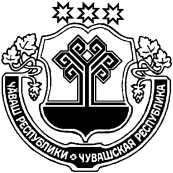 ЧĂВАШ РЕСПУБЛИКИЧУВАШСКАЯ РЕСПУБЛИКАЙĚПРЕÇ РАЙОНĚНДЕПУТАТСЕН ПУХĂВĚЙЫШĂНУ27.04.2020             50/1 №  Йěпреç поселокěЙĚПРЕÇ РАЙОНĚНДЕПУТАТСЕН ПУХĂВĚЙЫШĂНУ27.04.2020             50/1 №  Йěпреç поселокěСОБРАНИЕ ДЕПУТАТОВИБРЕСИНСКОГО РАЙОНА РЕШЕНИЕ27.04.2020               № 50/1 поселок ИбресиЧĂВАШ РЕСПУБЛИКИЧУВАШСКАЯ РЕСПУБЛИКАЙĚПРЕÇ РАЙОНĚНДЕПУТАТСЕН ПУХĂВĚЙЫШĂНУ27.04.2020        50/2  № Йěпреç поселокěСОБРАНИЕ ДЕПУТАТОВИБРЕСИНСКОГО РАЙОНА РЕШЕНИЕ27.04.2020          № 50/2поселок ИбресиО внесении изменений в  решение Собрания депутатов от 10.12.2019 №44/4 «О прогнозном плане (программе) приватизации муниципального имущества Ибресинского района на 2020 год»ЧĂВАШ РЕСПУБЛИКИЧУВАШСКАЯ РЕСПУБЛИКАЙĚПРЕÇ РАЙОНĚНДЕПУТАТСЕН ПУХĂВĚЙЫШĂНУ          27.04.2020         50/3 № Йěпреç поселокěСОБРАНИЕ ДЕПУТАТОВИБРЕСИНСКОГО РАЙОНА РЕШЕНИЕ27.04.2020             № 50/3поселок Ибреси